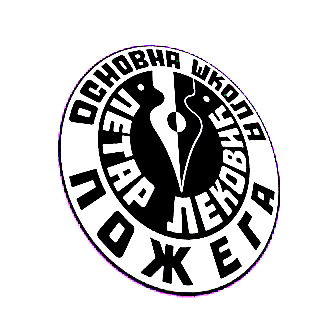 ГОДИШЊИ ПЛАН РАДА ШКОЛЕ за школску 2022/2023. годинуПожега,  септембар 2022. годинеosplekovic@gmail.comhttp://www.ospetarlekovic.edu.rs/САДРЖАЈНа основу чл. 62. Закона о основама система образовања и васпитања (''Сл. гласник РС“бр. 88/2017 и 27/2018 др. закони и 10/2019, 6/2020 и 129/21); чл. 29. Закона о основном образовању и васпитању (''Сл. гл. РС бр. 55/2013., 35/2015 и 68/2015.др. закон, 10/2019 и 129/21)  члана  110. став 1. Статута ОШ ''Петар Лековић'' Пожега, Школски одбор на својој редовној седници, одржаној 15.9.2022. године, донео је:ГОДИШЊИ  ПЛАН РАДА ШКОЛЕ ЗА ШКОЛСКУ 2022/2023. ГОДИНУУВОДПолазне основе рада	Основна школа "Петар Лековић"Пожега, основана је актом Народног одбора Општине Пожега број8086/60 од 15. септембра 1960. године и уписана у судски регистар код Окружног привредног суда у Ужицу, решењем бр. Фи-828 од 26.12.1973. године. Школа је правно лице са правима и обавезама које проистичу из Устава, Закона и Статута школе. Седиште школе је у Пожеги, улица Петра Лековића бр. 1.	Сви облици образовно-васпитног рада за школску 2021/2022. годину програмирају се на основу:Закона о основама система образовања и васпитања Службени гласник РСбр.бр.88/2017 и 27/2018 др. закони и 10/2019, 6/2020 и 129/21) Закон о основном образовању и васпитању (Сл. гл. РС бр. 55/2013,35/2015 и 68/2015. др. закон и 10/2019 и 129/21 )  	- Правилника о календару образовно-васпитног рада основне школе за школску 2022/2023. годину"Службени гласник - Просветни гласник", број 5 од 14. јуна 2022. године)- Правилник о норми часова непосредног рада са ученицима наставника, стручних сарадника и васпитача у основној школи ("Службени гласник РС- Просветни гласник" бр. 2/92, 2/20),-Правилник о организацији и остваривању наставе у природи и екскурзије у основној школи ("Службени гласник РС", број 30 од 25. априла 2019. године)-Правилник о наставном плану и програму основног образовања и васпитања (Правилник је објављен у "Службеном гласнику СРС-Просветни гласник", бр. 4/90.
Напомена Редакције: Због нејасноћа доносиоца у текстовима измена и допуна није могуће прецизно урадити пречишћени текст Правилника, стога су дати основни текст и изворни текстови изменадопуна: 2/91, 2/92, 13/93, 1/94, 5/95, 6/96, 8/97, 14/97, 10/98, 2/2000, 4/2001, 4/2003, 7/2003, 4/2004, 9/2004, 12/2004, 7/2005, 8/2005, 9/2005, 7/2006, 9/2006 и 1/2009. Види: чл. 4. Правилника - 7/2010-9.)	- Оперативни план организације и реализације наставе, Наставничко веће, 29.8.2022.	- Правилник о посебном програму образовања и васпитања,( "Службени гласник РС", бр. 85/21)              - Евалуације Годишњег програма рада школе за школску 2021/2022. годину- Извештаја Тима за самовредновање рада школе- Извештаја о реализацији Школског развојног плана за школcку 2021/2022. годину.-Правилник о наставном плану и програму за други циклус основног образовања и васпитања и наставном програму за пети разред основног образовања и васпитања (Просветни гласникбр.6/2007.,2/2010,7/2010 и 3/2011)- Правилника о изменама и допунама Правилника о наставном плану за други циклус основног образовања и васпитања и наставном програму за пети разред основног образовања и васпитања (Просветни гласник бр.4/2017, 26. Јун 2017.)- Правилник о измени правилник о наставном плану за други циклус основног образовања и васпитања и наставном програму за пети разред основног образовања и васпитања (Просветни гласник бр.4/2017, 28.8.2007.)	-Правилника о наставном програму за шести разред основног образовања и васпитања  (Службени гласник РС -Просветни гласник бр.11/2016)- 	- Правилника о наставном  програму за седми разред основног образовања и васпитања  (Службени гласник РС -Просветни гласник бр.6/2009, 3/2011-129 (др.правилник), 8/2013-1, 11/2016-461, 11/2016-58) 	- Правилника о наставном  програму за осми разред основног образовања и васпитања  (Службени гласник РС -Просветни гласник бр.2/2010 ,3/2011-др.правилник 8/2013,5/2014,11/2016, 7/2017, 12/2018)- Правилник о наставном плану и програму основног образовањa и васпитања за ученике лако ментално ометене у развоју (Просветни гласник бр. 19/93)               - Правилник о степену и врсти образовања  наставника и стручних сарадника у основној школи ("Сл.гл.РС''Просветнигласник",бр. 11/2012, 15/2013, 2/2016, 10/2016, 11/2016, 2/2017, 3/2017, 13/2018, 11/2019, 2/2020, 8/2020, 16/2020, 19/2020, 3/2021, 4/2021, 17/2021, 18/2021, 1/2022, 2/2022, 5/2022, 6/2022 и 10/2022.)-  Правилник о дозволи за рад наставника, васпитача и стручних сарадника (Службени гласник РС – Просветни гласник  број 22/2005, 51/2008, 88/2015, 105/2015, 48/2016 (чл. 4. није у пречишћеном тексту) и 9/2022.             -Закон о уџбеницима (Службени гласник РС бр. 27/2018)            - Правилник о оцењивању ученика у основном образовању и васпитању (Службени гласник РС број 34/19, 59/20 и 81/20)- Правилник о програму завршног испита у основном образовању и васпитању («Сл.гл. РС – Просветни гласник», бр. 1/2011,1/2012, 1/2014 , 2/2018 ,12/2014 и 2/18)- Правилник о сталном стручном усавршавању и напредовању у звања наставника, васпитача и стручних сарадника („Сл. гл. РС“, бр. 109/21)- Правилник о ближим упутствима за утврђивање права на индивидуални образовни план, његову примену и вредновање, “Службени гласник РС”,  74/18), - Правилник о стандардима квалитета рада установе, “Службени гласник РС”-Просветни гласник бр.14/2018)- Закон о условима за обављање психолошке делатности (“Службени гласник РС” 25/96 и 101/05) и Правилник о изради и коришћењу психолошких мерних инструмената (“Службени гласник РС” 11/88)- Правилник о вредновању квалитета рада установе, “Службени гласник РС”бр.10/19)- Правилник о стандардима компетенција за професију наставника и њиховог професионалног развоја, (“Службени гласник РС”- Просветни гласник 5/2011)- Правилник о ближим условима организовања целодневне наставе и продуженог  боравка, који је објављен у „Службеном гласнику Републике Србије'', број 77/2014.-Закон о родној равноправности („Службени гласник РС'',бр. 52/21)- Одлука Наставничког већа са седнице 29. августа 2022. године, као и објективних услова у којима се одвијају програмски задаци школе.МАТЕРИЈАЛНО-ТЕХНИЧКИ  И ПРОСТОРНИ УСЛОВИ РАДА2.1 Матична школаРанији називи школеПРОСТОРНИ УСЛОВИ РАДАМатична школа има две зграде”стару“у којој се изводи настава за млађе разреде и „нову“ за старије разреде. Спортски терени2.2 Издвојена одељења	У саставу матичне школе је једанаест издвојених одељења са наменским школским зградама и пратећим објектима од којих су Честобродица и Милићево Село без ученика и ту се не изводи настава.ОПРЕМЉЕНОСТ ШКОЛЕ3.1.Матична школа3.1.1 Наставна средства и опрема у школи	Поред постојеће опреме и наставних средстава скоро све школе имају школске библиотеке за ученикеи стручну литературу за потребе наставе.У матичној школи постоји школска библиотека са богатим фондом књига, како за ученике тако и за наставнике. У свим учионицама у матичној школи у обе зграде у свим учионицама су беле табле, пројектори и рачунари. Исти је случај и у највећем броју учионица у издвојеним одељењима. 3.1.2. Школски аутомобилШкола поседује службени аутомобил „Пежо 308“, регистарских ознака PŽ-027-UI.3.2. План унапређења материјално-техничких услова рада3.3.Акциони план за унапређивање рада школе за школску 2022/2023. годинуОБЛАСТ КВАЛИТЕТА 1: ПРОГРАМИРАЊЕ, ПЛАНИРАЊЕ И ИЗВЕШТАВАЊЕЦИЉ: Да програмирање и планирање образовно - васпитног рада буде у функцији квалитетног рада школе.ОБЛАСТ КВАЛИТЕТА 2: НАСТАВА И УЧЕЊЕ ЦИЉ: Јачање педагошке компетенције наставника и примена савремених метода и облика рада у наставиОБЛАСТ КВАЛИТЕТА 3: ОБРАЗОВНА ПОСТИГНУЋА УЧЕНИКА ЦИЉ: Остварити средњи и напредни ниво образовних стандарда на завршним испитима и ускладити школске оцене са резултатима на  завршном испитуОБЛАСТ КВАЛИТЕТА 4: ПОДРШКА УЧЕНИЦИМАЦИЉ: Пружити подршку свим ученицима којима је то неопходно; подстицати лични и професионални развој ученикаОБЛАСТ КВАЛИТЕТА 5: ЕТОСЦИЉ: Развијање партнерских односа са родитељима и подизање угледа школе.ОБЛАСТ КВАЛИТЕТА 6: ОРГАНИЗАЦИЈА РАДА ШКОЛЕ, УПРАВЉАЊЕ ЉУДСКИМ И МАТЕРИЈАЛНИМ РЕСУРСИМАЦИЉ: Људске ресурсе усмеравати ка постизању квалитетних и модерних исхода учења; дигитализовати рад школе.4.КАДРОВСКИ УСЛОВИ РАДА4.1. Наставни кадар4.2. Ваннаставно особље4.3. Помоћни радници5. ОРГАНИЗАЦИЈА ОБРАЗОВНО-ВАСПИТНОГ РАДА ШКОЛЕ	5.1. Бројно стање ученика и одељењаОдељење ученика којима је потребна посебна друштвена подршка: 3 ученика у једном одељењу.Продужени боравак – 2 одељења, хетерогене групаe ученика првог и другог разредаЧистих одељења у млађим разредима...........................14Комбинованих  одељења.................................................9Неподељених школа (I-IV) .............................................3Укупно одељења млађих разред ....................................26Укупно одељења  V разреда............................................6Укупно одељења VI разреда ...........................................6Укупно одељења VII разреда...........................................6Укупно одељења VIII разреда .........................................7Укупно одељења старијих разреда..................................25Одељ. ученика којима је потреб.посеб. друшт.подрш...15.2. Припремни предшколски програм у организацији школе5.3 Продужени боравак5.4 Одељење ученика којима је потребна додатна образовна подршка5.5. Кретање броја ученика 26 годинe уназад5.6. Путовање ученика до школе5.7. Ритам рада-Распоред рада за млађе разреде  у матичној школи:-Распоред рада за старије  разреде  у матичној школи:            У матичној школи настава се изводи у две смене и то у млађим разредима “А“ смену чине други и четврти разред, а у старијим разредима V1, V2, VI1, VI2, VII1, VII2, VIII1, VIII2,. „Б“ смену у млађим разредима чине први и трећи разред, а у старијим V3, V4, VI3,VI4,VII3,VII4, VIII3, VIII4, VIII5. У септембру пре подне креће „Б“ смена, а поподне „А“ смена. Смене се мењају месечно.Радни дан у матичној школи у Пожеги почиње у700часова за преподневну смену, а за поподневну у1300 односно у 1330. У издвојеним одељењимa: -Издвојено одељење Јежевица	Јежевица,  преподневна смена у 730,  поподневна у 1230.Промена смена врши се на следећи начин: у септембру, октобру, априлу, мају и јуну млађи разреди похађају наставу пре подне, а у новембру, децембру, јануару, фебруару и марту поподне. Старији разреди, у наведеном периоду наставу похађају у супротној смени.-Издвојена одељења Здравчићи, Глумач, Висибаба, Засеље и Тометино ПољеИздвојено одељење Душковци5.8. Подела предмета на наставнике и остала задужења5.8.1. Задужења наставника у првом циклусу образовањаМатична школа – млађи разредиI1   	Миланка Спаић			II1      Весна НиколићI2   	Снежана Прпа		                          II2      Биљана Павловић	I3  	Биљана Стишовић                                  II3      Драган Ковачевић	I4          Снежана Радивојевић                            II4      Оливера ДимитријевићIII1	Душко Ћеранић			IV1     Светлана ПоповићIII2	Драгица Видаковић			IV2     Зоран ЈовичићIII3	Владимир Илић			IV3     Словенка Мићић	Издвојена одељења  - млађи разреди1.	Издвојено одељење у ГлумчуI и III			                      Радосава Тодоровић  2.	Издвојено одељење у ЗасељуI и III		                                   Радивоје МатовићII и IV                                                  Олгица Драговић3.	Издвојено одељење у ЗдравчићимаII и IV			                       Милијана ИлићI и III			                       Вера Богдановић4.	Издвојено одељење у ВисибабиI,II,III и IV		                      Драгана Радовић5.	Издвојено одељење у JeжевициII и III			                      Зоран МилосављевићI и IV		                                   Биљана Ђокић6.	Издвојено одељење у ДушковцимаI, III и IV                                            Милан Вукојичић			7.	Издвојено одељење у Тометином ПољуI, II, III и IV		                   Катарина Павловић 8.	Издвојено одељење у Узићима		                               Марија Сарван 9.	Издвојено одељење у Годовику		                               Анкица Новаковић (Јелена Гојгић)   	Продужени боравак			Брана Леонтијевићи                                       Лепосава Марјановић5.8.2.Задужења наставника у другом циклусу образовањаОдељењске старешине старијих разреда –матична школаV1	Данијела Василијевић			V3   	Душица ДодићV2	Мишо Марковић  		             V4	Татјана ИлићVI1	Сања Парезановић			VI3   	Зорица ЂокићVI2	Олгица Спасојевић		             VI4	Снежана КрсмановићVII1	Радица Радовић			VII3   	Драгана Луковић VII2	Милка Дробњаковић			VII4  	Анђелка Матијашевић	VIII1	Зорица Агановић			VIII3  	Моника Јовићевић	VIII2	Борко Брковић				VIII4	Вида Дамљановић						VIII5	Немања Ојданић							Одељењске старешине старијих разредаЈежевица					ДушковциV5      Марина Миливојевић			  V6        Миодраг Кнежевић	                                                                               VI5        Војислав Недељковић                                                   VI6     Соња Столић             VII5     Марија Раковић                                                                    VII6       Марина Павловић             VIII6   Марина Васковић                                                               VIII7     Невена Благојеви5.8.3. Задужења наставника по предметимаНаставни план и програм у одељењима ученика са посебним  образовним потребама реализује дефектолог Ивана Марковић (2. циклус) у једном одељењу са три ученика.5.8.4. Задужења наставника и стручних сарадника у раду стручних тела и тимова у школској 2022/2023. годиниЗадужени за учила – млађи разредиЗа ''A'' смену– Драган КовачевићЗа ''Б'' смену– Душко ЋеранићЗадужени за ученичке организацијеДечји савез: Душко Ћеранић (координатор), Снежана Прпа, Словенка Мићић, Милијана Илић, Биљана Ђокић, Олгица Драговић;Подмладак Црвеног крста: Душица Додић (координатор), Снежана Крсмановић, Оливера Дробњак, Јелена Марић, Соња Столић;Комисија за организацију и извођење јавних наступаМилка Дробњаковић (координатор)	             7.  Словенка МићићМилан Златковић				8.  Брана Леонтијевић	Ивона Даниловић 				9.  Десимир МарјановићЗоран Јовичић			                          10. Војислав НедељковићСветлана Поповић				11. Снежана МићовићЛепосава Марјановић                                          12. Зорица Ђокић  Сарадња са јавношћуДраган ПеришићКомисија за школски лист''Расадник''Душица Додић, Валерија Арсов, Снежана Радивојевић, Милка Дробњаковић, Саша Варагић, Вида Дамљановић;	Тим за обезбеђивање квалитета и развој установеСнежана Лекић Остојић (координатор), Драган Перишић, Анкица Новаковић, Жарко Ковачевић (школски одбор), Наталија Диковић, Олгица Спасојевић, Лабуда Вучићевић, Светлана Поповић, ____________________ (Ученички парламент), __________________ (Савет родитеља);Тим за самовредновање рада школеЈелена Марић (координатор), Вида Дамљановић, Душко Раковић, Анђелка Матијашевић, Марина Миливојевић, Марина Тасић, Јелена Гојгић, ____________________ (родитељ), ___________________ (школски одбор), _________________________ (ученички парламент), Душица Лучић Димитријевић, Снежана Лекић Остојић;Тим за развој међупредметних компетенција и предузетништвоНаталија Диковић (координатор), Мирјана Анђелић, Ана Бакић, Сања Парезановић, Олгица Спасојевић, Снежана Крсмановић,  Радивоје Матовић, Драгана Радовић;Тим за подршку ученицима у прилагођавању школском животуБиљана Стишовић (координатор), Снежана Прпа, Миланка Спаић, Снежана Радивојевић, Тања Илић, Данијела Василијевић, Mишо Марковић, Вера Богдановић, Катарина Павловић, Милан Вукојичић, Зоран Милосављевић, Драгана Радовић, Марија Сарван, Јелена Гојгић, Радосава Тодоровић, Ана Бакић, , Снежана Лекић Остојић;Стручни актив за школско  развојно планирањеМирјана Анђелић (координатор), Данијела Василијевић, Драгана Луковић, Невена Благојевић, Ана Бакић, Сандра Милованчевић, Јелена Алексић, Борко Брковић, Биљана Стишовић, ____________________ (Ученички парламент), ___________________ (Савет родитеља), ________________________ (локална самоуправа)	Стручни актив за развој школског програмаСања Парезановић (координатор), Зоран Јовичић, Ана Бакић, Владимир Илић, Стевица Јанковић,  Радица Радовић, Вида Дамљановић, Миливоје Росић, Десимир Марјановић, Радосава Тодоровић;Стручни тим за инклузивно образовањеМоника Јовићевић (координатор), Драган Перишић, Мирјана Анђелић, Ана Бакић, Марија Вујичић, Весна Николић, Ивана Марковић, Биљана Павловић, Снежана Лекић Остојић, Јелена Марковић, Лепосава Марјановић;Тим за заштиту од дискриминације, насиља, злостављања и занемаривања Ана Бакић (координатор),  Драган Перишић, Александра Ђукић, Мирјана Анђелић, Снежана Радивојевић, Немања Ојданић, Снежана Лекић Остојић, Војислав Недељковић, Јелена Марковић, _________________________ (ученички парламент);Ученички парламентТатјана Илић (координатор), Соња Столић, Душица Додић, Душица Лучић Димитријевић, Марина Миливојевић, Марина Васковић, Бранка Мијаиловић, Марина Тасић, Марија Вујичић, Радојко Тошић;Тим за израду и праћење реализације пројеката и међународну сарадњуОлгица Спасојевић (координатор), Драган Перишић, Александра Ђукић, Мирјана Анђелић, Јелена Алексић, Јелена Марић, Марина Кораћ, Марина Павловић, Драгана Станковић, Милан Златковић;Тим за професионални  развој  запосленихАнкица Новаковић (координатор), Соња Столић, Мишо Марковић, Мирјана Матеничарски, Ана Бакић, Драгица Видаковић, Зорица Агановић, Зорица Ђокић, Оливера Димитријевић, Катарина Павловић, Душко Полић, Марија Сарван, Милан Вукојичић, Славица Вранић, Александар Лакетић;Тим за естетско уређење школског простора- за матичну школу (старији разреди): Душица Додић – координатор, Татјана Илић, Валерија Арсов; - за матичну школу (млађи разреди): Брана Леонтијевић – координатор, Лепосава Марјановић, Весна Николић, Биљана Павловић;- за ИО Јежевица: Марина Миливојевић – координатор, Марија Сарван, Војислав Недељковић;- за ИО Душковци: Соња Столић – координатор, Марина Павловић, Војислав Недељковић;- у осталим издвојеним одељењима овим пословима се баве наставници разредне наставе.Летопис школеАнкица Новаковић (помоћник директора)Записник са наставничког већаВида ДамјановићРаспоред часоваАнђелка Матијашевић, Стевица Јанковић, Миодраг Кнежевић, Ана Бакић, Мирјана АнђелићKомисија за израду Годишњег плана  рада и праћење извршењаДраган Перишић, директор школеАнкица Новаковић, помоћник директораСнежана Лекић Остојић, логопедМирјана Анђелић, психологАна Бакић, педагогЈелена Марковић, логопедПројекат Еко-школаТатјана Илић (координатор), Душица Додић, Ана Милчановић, Брана Леонтијевић, Мишо Марковић, Мирјана Анђелић;Руководиоци разредних већаI  разред – Снежана Прпа                                   V разред – Данијела ВасилијевићII разред – Драган Ковачевић			VI разред – Сања Парезановић III разред – Владимир Илић		             VII разред – Радица РадовићIV разред – Зоран Јовичић			VIII разред – Вида ДамљановићРуководиоци за предметну наставу1. Српски језик – Душица Додић		7. Физика – Душко Раковић 2. Страни језици – Оливера Дробњак	             8. Хемија – Душица Лучић-Димитријевић3. Ликовна култура – Валерија Арсов	             9. Математика – Борко Брковић4. Музичка култура – Милан Златковић	10. Биологија – Драгана Луковић5. Историја – Татјана Илић			11. Техника и тех. – Данијела Василијевић6. Географија – Душко Полић		             12. Физичко васпитање - Снежана МићовићСтручно веће за разредну наставуБиљана Павловић (координатор),  наставници који реализују наставу у млађим разредима; Стручно веће за српски језик, књижевност и друштвене наукеДушица Додић (координатор), Вида Дамљановић, Олгица Спасојевић,  Милка Дробњаковић, Зорица Ђокић, Соња Столић, Марина Миливојевић, Мишо Марковић, Татјана Илић, Марина Павловић, Миодраг Кнежевић, Душко Полић, Мирјана Матеничарски;Стручно веће за природне  наукеДрагана Луковић (координатор), Душко Раковић, Сања Парезановић, Душица Лучић Димитријевић,  Лабуда Вучићевић;Стручно веће за ликовну и музичку културуМилан Златковић (координатор), Ивона Даниловић, Валерија Арсов, Војислав Недељковић;Стручно веће за математику, физику, техничко и информатичко образовање, технику у технологију и информатикуДушко Раковић (координатор), Радица Радовић, Борко Брковић, Сандра Милованчевић, Снежана Крсмановић, Стевица Јанковић, Александар Миливојевић, Наталија Диковић, Данијела Василијевић, Миливоје Росић, Анђелка Матијашевић, Десимир Марјановић; Марија Раковић, Катарина Павловић, Невена Благојевић;Стручно веће за стране језикеОливера Дробњак (координатор), Бранка Мијаиловић, Зорица Агановић, Оливера Дробњак, Јелена Марић, Јелена Алексић,  Драгана Станковић, Владимир Жунић, Радмила Војск, Марина Тасић; Стручно веће за физичко и здравствено васпитањеСнежана Мићовић (координатор), Радојко Тошић, Александар Лакетић, Немања Ојданић, Ана Милчановић, Марина Васковић;	Педагошки колегијумПедагошким колегијумом председава и руководи директор школе Драган ПеришићЧланови:Снежана Лекић Остојић –логопед, Тим за обезбеђивање квалитета и развој установе,Јелена Марић - Тим за самовредновање рада школе,Наталија Диковић - Тим за развој међупредметних компетенција и предузетништво,Душица Додић - Стручно веће за српски језик, књижевност и друштвене науке, Тим за естетско уређење школског простораБиљана Стишовић - Тим за подршку ученицима у прилагођавању школском животу,Мирјана Анђелић- психолог, Стручни актив за школско  развојно планирање,Моника Јовићевић - Стручни тим за инклузивно образовање, Стручно веће за стране језике,Ана Бакић–педагог,Тим за заштиту од дискриминације, насиља, злостављања и занемаривања, Анкица Новаковић - Тим за професионални  развој  запослених,Олгица Спасојевић - Тим за израду и праћење реализације пројеката и међународну сарадњу,Сања Парезановић - Стручни актив за развој школског програма,Биљана Павловић - Стручно веће за разредну наставу, Драгана Луковић- Стручно веће за природне  науке,Милан Златковић- Стручно веће за ликовну и музичку културу,Душко Раковић - Стручно веће за математику, физику, техничко и информатичко образовање, технику у технологију и информатику,Снежана Мићовић- Стручно веће за физичко и здравствено васпитање;Јелена Марковић, логопед5.9.  Структура и распоред обавеза наставника и стручних сарадника у оквиру радне недеље- Налази се у Прилогу.5.9.1. Школски календар значајнијих активности у школи	Настава и други облици образовно-васпитног рада у основној школи остварују се у току два полугодишта. 	Прво полугодиште почиње у четвртак, 1. септембра 2022. године, а завршава се у петак, 30. децембра 2022. године. 	Друго полугодиште почиње у понедељак, 23. јануара 2023. године. Друго полугодиште завршава се у уторак, 6. јуна 2023. године за ученике осмог разреда, односно у уторак, 20. јуна 2023. године за ученике од првог до седмог разреда. 5.10. Распоред часова наставних и ваннаставних активности- У Прилогу.5.11. Програм наставе у природи и екскурзија учника од I-VIII разреда за школску 2022/2023. годинуЦиљ наставе у природи и екскурзије	Настава у природи и екскурзија су ваннаставни облици образовно-васпитнограда који се остварују ван  школе.  Циљ је савлађивање и усвајање дела наставног програма непосредним упознавањем, појава	и односа у природној и друштвеној средини, упознавање културног наслеђа и привредних достигнућа која су у вези са делатношћу школе, као и рекреативно-здравствени поравак ученика.  Задаци наставе у природи и  екскурзије	Задаци који се остварују реализацијом програма наставе у природи и  ескурзије су:  проучавање објекaта и феномена у природи, уочавање узрочно-последичних односа у конкретним природним и друштвеним условима; развијање интересовања за природу и изграђивање еколошких навика;  упознавање начина живота	и рада	људи појединих крајева; развијање позитивног односа према:  националним,  културним  и естетским вредностима, спортским потребама и навикама, позитивним социјалним 	односима, као и схватање значаја здравља и здравих стилова живота;  подстицање испољавања позитивних емоционалних доживљаја.Напомена	Настава у издвојеним одељењима изводи се у комбинованим одељењима или неподељеној школи. Имајући у виду чињеницу да учитељи реализују наставу у два или четири  разреда, настава у природи за издвојена одељења реализоваће се на једној изабраној дестинацији за сва четири разреда у зависности од жеље и интересовања ученика и њихових родитеља. Настава у природии једнодневне екскурзије–дестинацијеI разредВреме реализације: мај, јунНастава у природи:Митровац-Тара- Предлог садржаја:Тепих ливадаДолина шетачаТисово дрвоОштре стенеКозје стазеБањске стенеВидиковацЈезеро ЗаовинеЛовачка Чеке-чекаИзлет до хидроцентрале ПерућацВодопад на реци Врело Кањон речице ДервентеЈеднодневна екскурзијаЗлатибор- Предлог садржаја:Етно село СирогојноЗлатиборДино паркНастава у природи и једнодневне екскурзије–дестинацијеII разредВреме реализације: мај, јунНастава у природи:Врањачка Бања- Предлог садржаја:- Извори минералне воде ( Топлавода, Снежник, Језеро и Слатина)- Посета фабрици воде Врњци- Столетни парк и термално купатило- Стара здањана Чајкином брду- Јапански врт- Замак Белимарковић- Манастир Жича- Манастир Љубостиња- Излетна ГочЈеднодневна екскурзијаВрањачкаБања- Предлог садржаја:- Извори минералне воде ( Топлавода, Снежник, Језеро и Слатина)- Вожња возићем- Манастир Жича-РучакНастава у природи  и једнодневне екскурзије–дестинацијеIII разредВреме реализације: мај, јунНастава у природи:Бања Врујци - Предлог садржаја:Извор и фабрика водеРодна кућа војводе Живојина МишићаНародни музеј ВаљевоМодерна галерија ВаљевоМузеј камена, село Паштрићи крај МионицеБранковина – родна кућа Десанке МаксимовићЗлатар –  Предлог садржаја:Златарско језероВодена пољанаШтитково – завичај кнежева РашковићаНова Варош – завичајни музејПешачка тура: Нова Варош -  Голо БрдоМузеј у ПријепољуПријепољска сахат кулаМанастир Милешева    Једнодневна екскурзија:Пожега – Аранђеловац – Опленац – Орашац  Карађорђев град ,ТополаМаузолеј краљевске породице Карађорђевић – ОпленацКраљева винаријаНастава у природии једнодневне екскурзије–дестинацијеIV разредВреме реализације: мај, јунIV разред: Настава уприроди:1.	Сребрно језероПредлог садржаја:-	Посета средњовековној тврђави Голубац-	Посета Рамској тврђави-	Посета ушћ уреке Пек-	Обилазак Дунава бродом2.	АранђеловацПредлог садржаја:-	Посета Орашцу-	Посета Павиљону „KњазМилош"-	Посета пећини Рисовача-	Посета Опленцу ( приликом повратка )Једнодневна екскурзија1.	ЈагодинаПредлог садржаја:-	Посета Аqуа парку-	Посета ЗООпарку-	Посета музеју воштаних фигураЈеднодневне екскурзије ће се реализовати уколико не буде реализована настава у природи.ПЛАН ЕКСКУРЗИЈА - старијих разреда школске 2022/2023.	При састављању понуда, понуђачи су дужни да воде рачуна о радном времену код  планиранихразгледања локалитета, као и о евентуалним државним празницима, односно о школском  календару.Пожељно је да се екскурзије изводе за време викенда.	С обзиром да школа има издвојена одељења неопходно је да изабрана агенција обезбеди превоз деце из ових школа до Пожеге у доласку и повратку са предвиђених дестинација..СМЕШТАЈ: Сви ученици  морају бити смештени у једном објекту и помогућству на истом спрату, са организованом исхраном. Свака соба мора имати купатило.Собе могу бити, двокреветне, трокреветне или четворокреветне без права на смештај ученика на помоћне лежајеве или кревете на спрат .Лекар: Мора бити доктор специјалиста педијатар са лиценцом.Остале посете и излетиГеографска екскурзијаВреме реализације : октобарПожега – Манастир Ковиљ – Идвор (кућа Михаила Пупина) – Бело блато – Вршац (ноћење, пансион) – Владичански двор – Вршачки брег – Кућа Јована Стерије Поповића – Београд – Пожега;Верска настава – једнодневни излетПожега – Студеница – Ђурђеви ступови – Сопоћани – Петрова црква – Пожега;Излети ће бити реализовани уколико буде заинтересованих ученика и уколико епидемиолошка ситуација дозволи.Предлог измена:Настава у природи-2. разред - Гоч-3. разред – Гоч-4. разред – Врњачка БањаЈеднодневна екскурзија3.разред – Пожега – Свилајнац – Јагодина (ручак)-4. разред – Пожега – Мокра ГораПлан предложили: Мишо Марковић, Миодраг Кнежевић, Саша Варагић, Зоран Јовичић, Владимир Илић, Оливера Димитријевић, Снежана Радивојевић. Излети ће бити реализовани уколико буде заинтересованих ученика и уколико епидемиолошка ситуација дозволи.6. ПРОГРАМ СТРУЧНИХ, РУКОВОДЕЋИХ И УПРАВНИХ ОРГАНА ШКОЛЕ	6.1. Програми стручних органа	6.1.1 Програм наставничког већа6.1.2. Програм рада одељењског већа6.2. Програм рада стручних већа за области предмета6.2.1.Стручно веће за српски језик, књижевност и друштвене наукеКоординатор : Душица Додић6.2.2.Стручно веће страних језикаРуководилац стручног већа: Оливера Дробњак6.2.3.Стручно веће за природне наукеРуководилац: Драгана Луковић6.2.4.Стручно веће за математику, физику, техничко и информатичко образовање, технику и технологију и информатикуРуководилац: Борко Брковић6.2.5.Стручног већа за физичко и здравствено васпитање и обавезне физичке активности                       Координатор  стручног већа: Снежана Мићовић6.2.6.Стручно веће за разредну наставуРуководилац: Биљана Павловић6.3 Програм рада стручних актива6.3.1.  Стручни актив за развој школског програма     Координатор Сања Парезановић6.3.2 Стручни актив за школско развојно планирањеКоординатор : Мирјана Анђелић6.3.3.Програм рада педагошког колегијума6.3.4 План рада Тима за развој међупредметних компетенција и предузетништвоКоординатор : Наталија Диковић6.3.5. Тим за обезбеђивање квалитета и развој установеКоординатор : Снежана Лекић Остојић6.3.6.Тим за инклузивно образовањеКоординатор Моника Јовићевић6.3.7. Тим за подршку ученицима у прилагођавању школском животу             Координатор : Биљана Стишовић6.3.8. Комисија за јавне наступеКоординатор : Милка Дробњаковић6.3.9.Тим за међународну сарадњу и израду и прећење реализације пројеката Координатор : Олгица Спасојевић6.3.10. Тим за заштиту од дискриминације, насиља, злостављања и занемаривањаКоординатор : Ана БакићПревентивне активности6.3.11.Тим за самовредновање  Координатор : Јелена Марић6.3.12. План рада Еко школеКоординатор: Душица Додић6.3.13.  План рада Тима за професионални развој запосленихКоординатор : Анкица Новаковић6.4. Програм рада стручних сарадника6.4.1. Програм рада психолога, Мирјана Анђелић6.4.2.Програм рада библиотекараШколска библиотека ради у матичној школи у Пожеги и издвојеним одељењима у Душковцима и Јежевици. Најважнији циљ рада школске библиотеке и библиотекара је подстицање читања и развијање информационе писмености. Библиотека располаже фондом од 10174  књига. Садржи: дела из програма матерњег језика, дела из осталих предмета, сликовнице, приручну литературу, уџбенике и приручнике за све предмете као и књижевну и научно-популарну литературу. Корисници библиотеке су: ученици, наставници, сарадници као и остали запослени у школи. Све књиге су заведене у књиге инвентара за монографске публикације. Задуживање корисника библиотеке врши се преко свезака за свако одељење. Води се књига инвентара, свеска уписа, дневна статистика и др. Програм рада школске библиотеке обухвата: -образовно-васпитну делатност -библиотечко-информациону делатност-културну и јавну делатност -стручно усавршавање-остале активности. Ђаци наше школе радо посећују библиотеку како за читање обавезно предвиђених дела школске и домаће лектире тако и књига које нису предвиђене наставним планом и програмом. Таквих књига је све више, а број деце која читају расте. Редовно пратимо педагошку и стручну литературу, учествујемо у семинарима и стручним саветовањима за школске библиотекаре, сарађујемо са Градском библиотеком, присуствујемо трибинама за школске библиотекаре.Планирале смо активности у раду са ученицима: ученици ће бити упознати са радом библиотеке и врстама библиотечке грађе, наставићемо да им пружамо помоћ при избору књига, часописа, енциклопедија... Подстицаћемо интересовања ученика за читање књига, препоручивати актуелне наслове за децу, давати неопходна упутства за писање реферата и семинарских радова. И у наредној школској години планирамо да обележимо важне дане, еколошке датуме, догађаје и годишњице. Управљаћемо радом Библиотекарске секције.Tоком школске 2022/2023. године школски библиотекари ће планирати своје активности, уређивати простор библиотеке, сређивати књиге и ознаке на полицама, водити статистику коришћења фонда (месечну и годишњу), посећивати стручне скупове, инвентарисати поклоњене и купљене књиге, сарађивати са градском библиотеком. Припремаћемо и сакупљати материјал за школски лист, организовати разне свечаности, доделу Књижевне награде „Момчило Тешић“, промоције књига, песничке часове, слати текстове за интернет презентацију школе, припремати и организовати прославе важних годишњица. Планирамо да наш рад прикаже и ТВ Пожега. Сваког месеца школски библиотекари набављају и инвентаришу нове књиге, препоручују и издају књиге ученицима, водећи евиденцију у свескама. Издвојићемо и неколико посебних активности планираних за ову школску годину:6.4.3. Годишњи план рада педагогаАна Бакић, педагог6.4.4. Годишњи план рада логопедаСнежана Лекић Остојић, логопед; Јелена Марковић, логопед 7. ПРОГРАМ РАДА РУКОВОДЕЋИХ ОРГАНА7.1. Програм рада директора												- Директор школе: Драган Перишић7.1.1. План посете часовима Остале посете часова биће реализоване према потреби.7.2. Секретар школе – план рада7.3. Програм рада помоћника директора7.4. Програм управних органа7.4.1 Школски одборСастав Школског одбора: 8. ПРОГРАМ ОСТАЛИХ ОБЛИКА ОБРАЗОВНО-ВАСПИТНОГ РАДА У ДРУГОМ ЦИКЛУСУ ОСНОВНОГ ОБРАЗОВАЊА И ВАСПИТАЊА8.1. Програм слободних активности (друштвених, техничких, хуманитарних, спортских и културних- секције, ученичке организације, ученички парламент)8.2. План  културних активности школе (реализација активности зависи од епидемиолошке ситуације)8.3. План  школског спорта и спортских активностиПРОЈЕКТИ КОЈИ СЕ РЕАЛИЗУЈУ У ШКОЛИПРОГРАМ СТРУЧНОГ УСАВРШАВАЊА10.1 Програм стручног усавршавања наставникаи стручних сарадника	План је донет у складу са потребама и приоритетима ученика које је утврдио министар надлежан за послове образовања; личних планова професионалног развоја наставника и стручних сарадника, резултата самовредновања и вредновања квалитета рада школе и остварености стандарда постигнућа и других показатеља образовно-васпитног рада. Садржаји су усклађени са планираним садржајима усавршавања на нивоу стручних већа. Узете су у обзир одредбе Правилника о сталном стручном усавршавању и стицању звања наставника, васапитача и стручних сарадника и обавезе које из њега произилазе. 10.2.  Програм стручног усавршавања директора школеПрограм рада савета родитељаРодитељски састанци	Током школске године сваки учитељ и одељењски старешина одржаће најмање четири родитељска састанка. Одељењске старешине ће својим плановима рада планирати садржај и осмислити вид сарадње.Школа ће сачинити распоред индивидуалних састанака и разговора са родитељима. Он ће садржати следеће елементе: Име и презиме наставника, дан одређен за ову активност, време – сатницу, просторија у којој ће примати родитеље на индивидуалне разговоре. Овај распоред ће бити истакнут на огласној табли школе, на видљивом месту близу уласка у школу.	Поред одељењских родитељских састанака у издвојеним одељењима могу се одржавати и општи родитељски састанци у циљу решавања питања од интереса за целу школу, односно издвојено одељење.	За време организовања јавних наступа у свим срединама ученички родитељи биће позивани на ове манифестације. 	Сваке последње среде у месецу школа ће организовати Дан отворених врата, када родитељи односно старатељи могу да присуствују образовно-васпитном раду.	На крају првог и другог полугодишта извршиће се анкетирање родитеља у циљу праћења успешности сарадње са породицом. Питања ће саставити школски психолог, избор родитеља ће се извршити методом случајног узорка.Сарадња са друштвеном срединомПланиране активности сарадње за текућу школску годину усагласити са активностима из развојног плана и Акционих планова12.ПРАЋЕЊЕ И ЕВАЛУАЦИЈА ГОДИШЊЕГ ПЛАНА РАДА ШКОЛЕКао полазиште коришћен је Развојни план школе, Приручник за самовредновање и вредновање рада школе, као и Правилник о стручно-педагошком надзору.План праћења и евалуације годишњег програма рада школе * Квантитативна и квалитативна анализа реализације годишњег програма рада школе је саставни део извештаја о раду школе. Да би се квантитативна анализа лакше спровела један од предлога је да уз сваки програм рада приказан табеларно додате колоне: реализовано и није реализовано и током школске године пратећи реализацију означите остварене садржаје програма, а за неостварене у напомени дате коментар.ПРОГРАМ ШКОЛСКОГ МАРКЕТИНГА13.1. Интерни маркетингИнформисање и приказивање делатности школе врши се путем: Школског листа „Расадник“ који излази једном годишње,ликовних и литерарних изложби у холу школе, изложби ученичких радова из техничког и информатичког образовања, путем приказа и презентација у холу школе и сл.13.2. Екстерни маркетингИнформисање и приказивање делатности школе у средствима јавног информисања за локалне и шире средине, путем сајта школе14. ОСТАЛИ ПРОГРАМИ14.1. Програм здравствене превенције	Здравствено васпитање у основној школи реализују здравствени и просветни радници, као део свакодневних школских активности.  Стручна већа планирају програмске садржаје који се реализују у настави. Одељенске старешине, у сарадњи са стручним сарадницима, припремају програмске целине, према узрасним карактеристикама и интересовањима ученика, за одељењске заједнице, слободне активности, активности ученичких организација и сарадњу са родитељима. 	 У остваривању Програма здравственог васпитања примењују се активне методе рада које подразумевају укључивање ученика, наставника, стручних сарадника, родитеља и представника друштвене заједнице.  	Рад на реализацији Програма одвија се у оквиру:  - редовне наставе, тј. интеграције здравствено- васпитних садржаја у програме разредне и предметне наставе - ваннаставних активности – спортских секција, клубова здравља, акција за унапређење школског простора, као и простора око школе, акција посвећених здравој исхрани, здравим стиловима живота и др. - ваншколских активности на пошумљавању и уређивању зелених површина, сарадње са заједницом у организовању културних активности и других садржаја за креативно и рекреативно коришћење слободног времена (излети, екскурзије и др.) 	У здравственом васпитању ученика важно је брижљиво одабрати врсту информације коју треба пружити ученицима , као и метод рада. У васпитном раду са ученицима избегавати застршивања , имајући у виду сигурност превентивних мера, индивидуалну превенцију и колективну самозаштиту. Циљеви програма здравствено- васпитног рада: - стицање знања, формирање ставова и понашања ученика у вези са здрављем и здравим начином живота и развојем хуманизације односа међу људима - унапређење хигијенских и радних услова у школи и елиминисање утицаја који штетно делују на здравље - остваривање активног односа и узајамне сарадње школе, породице и заједнице на развоју, заштити и унапређењу здравља ученика. САДРЖАЈ  ПРОГРАМАИзграђивање самопоштовања  Млађи узраст – од првог до четвртог разреда сазнавање о себи изграђивање селф концепта правилно вредновање понашања препознавање осећања Старији узрасти–одпетогдоосмогразредасвест о сличностима и разликама наших акција, осећања, изгледа евидентирање промена у развоју, формирање културног идентитета проналажење начина за превазилажење психолошких проблема Здрава исхрана Млађи узрастУтврђивање сопствених потреба за храном и њихов однос са растом и развојем Разноврсна исхрана Препознавање различитих физичких способности и фаза у развоју организма Време за јело, оброци Формирање навика у вези са правилном исхраном Старији узрастииспитивање фактора који утичу на навике о правилној исхрани формирање ставова у погледу исхране балансирање хране са енергетским потенцијалима Брига о телу  Млађи узрастстицање основних хигијенских навика, прање руку, купање, хигијена уста и зуба, хигијена одевања и хигијена становања  Старији узрастразвијање личне одговорности за бригу о телу: коси, устима, носу,чистоћа тела, брига о одећи, здраве навике Физичка активност и здравље Млађи узрастналажење задовољства у физичким активностима стицање базичних способности покретљивости игра значај одмарања Старији узрастпримењивање физичких способности у дневним активностима развијање позитивних ставова за прикладност коришћење времена и рекреације избор активности, спортова, клубова за вежбу Бити здрав Млађи узрастутврђивање здравог понашања потреба за одмором спавање и релаксација начини за савлађивање лаких здравствених проблема Старији узрастнаучити како да се спречи болест природне одбране организма спречавање инфекција суочавање са развојним страховима и анксиозношћу Безбедно понашање Млађи узрастнаучити основна правила о безбедности у кући, школи и др. местима спречавање акцидената безбедно кретање у саобраћају Старији узрастстицање самопоуздања у саобраћају, хитним интервенцијама, безбедно понаОдноси са другима Млађи узраступознати се са односима у породици и пријатељима правити пријатељства са другом децом  сарађивати у породици и школи савлађивати конфликтна и туђа нерасположења свладати широк дијапазон интеракција са људима различитог узраста, културе и традиције Старији узрастоспособити ученике да разумеју потребе и осећања других водећи рачуна о њима, прихваљтајући и поштујући различите традиције адаптирати се на промене у социјалним односима Хумани односи међу половима Млађи узрастоспособити ученике да перципирају индивидуалне разлике међу половима сарађујусасупротнимполомнаучедапомажудругимакадајетопотребноСтарији узрастоспособити ученике да правилно препознају своја осећања спознају физичке разлике међу половима стекну позитивне ставове и позитивно вреднују супротан пол сазнају све што их интересује о сиди Правилн о коришћење здравствених службиМлађи узраступознавање и први контакти са лекаром, стоматологом, медицинском сестром, здравственим установама, болницама, домовима здравља Старији узрастоткривање да одговарајуће службе пружају здравствену помоћ појединцу, организацији, различитим социјалним групама, заједници у целини Улога за здравље заједницеМлађи узрасткако сачувати здраву околину Старији узрастдопринети здрављу околине чувати животну средину открити начине социјалне интеракције са људима из заједнице Здравствена заштита у школи обухвата рад са ученицима, наставницима и родитељима. Здравствено васпитни рад  са наставницима садржи образовање, стручно усавршавање и оспособљавање за рад на спровођењу задатака из области здравственог васпитања, непосредне заштите ученика, а нарочито из области менталне и школске хигијене.Садржаји здравственог рада са ученицима утврђени су у основама васпитног рада и у наставним програмима за поједине предмете.Ради здравственог образовања родитеља школа у заједници са здравственом службом организује родитељске састанке и појединачне контакте, обиласке ученичка, нарочито из области менталне и школске хигијене.На основу члана 13. став 1. Закона о равноправности полова („Службени гласник РС“, број 104/2009, даље: Закон) и члана 3. Правилника о садржају и начину достављања плана мера за отклањање или ублажавање неравноправности заступљености полова и годишњег извештаја о његовом спровођењу („Службени гласник РС“, број 89/2010), директор ОШ „Петар Лековић“ у Пожеги доноси:14.2.ПЛАН МЕРАза отклањање или ублажавање неравномерне заступљености полова за период 01.01.2023.- 31.12.2023. годинеОвим планом се у складу са Законом и Правилником, утврђују мере за отклањање или ублажавање неравномерне заступљености полова у ОШ „Петар Лековић“, носиоци реализације, односно извршиоци планираних мера, рокови у којима ће се планиране мере реализовати и очекивани резултати тих мера.Општи циљ овог плана јесте да се, постепеним реструктурирањем радне снаге, успостави равномерни однос полова у ОШ „Петар Лековић“.Сви подаци у овом плану мера дати су са стањем на дан 15.09.2022. године.ПЛАН МЕРАПодаци о послодавцу:Назив: ОШ „Петар Лековић“ Седиште: Петра Лековића бр.1, ПoжегаПорески идентификациони број (ПИБ): 101002659Број и датум решења о упису у Регистар привредних субјеката: Фи-828 од 26.12.1973. годинеМатични број: 07112793Шифра делатности: 8520Укупан број запослених, разврстан по полној структури:Укупан број руководећих радних места и извршилачких радних места, у складу са општим актом послодавца, према полној структури запослених:Број истоветних радних места, према општем акту послодавца, са различитом нето зарадом која се исплаћује запосленом за пуно радно време, према полној структури:НЕМА истоветних радних места са различитом нето зарадом која се исплаћује запосленом за пуно радно време, пошто је зарада регулисана Уредбом о коефицијентима за обрачун и исплату плата запослених у јавним службама («Сл. гласник РС» број 106/2007), тако да свако радно место има свој коефицијент.Укупан број запослених који ће бити упућени на стручно усавршавање или обуку у 2021. години, према полној структури запослених:Укупан број планираних за пријем у радни однос у 2023. години и укупан број планираних за престанак радног односа у 2023. години, према полној структури запослених:Број жена на породиљском одсуству, које ће се вратити на рад у 2023. години:1 жена је на породиљском одсуству у 2022. години, с тим што јој у току 2022. истиче oдсуство, али и  престаје радни однос по престанку одсуства (заштићена Законом о раду).Број радних места, према општем акту, за која постоји оправдана потреба прављења разлика по полу, у складу са законом којим се уређује рад:НЕМА радних места за која постоји оправдана потреба прављења разлика по полу.Мере и процедуре које су омогућиле или ће омогућити отклањање или ублажавање неравномерне заступљености полова запослених:План запошљавања мање заступљеног пола ради побољшања полне структуре запосленихУспостављање равномерног односа полова међу запосленима повећавањем броја лица мушког пола приликом одређивања одељењских старешинстава, учешћа у стручним тимовима и комисијамаПлан редовних едукација запослених из области равноправности половаО спровођењу усвојеног Плана мера стараће се директор, а задужује се и помоћник директора да прати његово спровођење, предузима потребне мере за отклањање неравноправне заступљености мање заступљеног пола, као и да о томе благовремено обавештава директора Школе.О спроведеном Плану мера сачиниће се годишњи Извештај о спровођењу Плана мера за отклањање и ублажавање неравноправне заступљености полова који ће се усвојити најкасније до 31.01.2023. године.План мера, биће достављен Министарству за рад, запошљавање и борачка и социјална питања Републике Србије.У  Пожеги, 15.09.2022. године   Директор                                                                                                     Драган Перишић14.3. Програм заштите  животне средине	Активности на заштити животне средине одвијаће се на нивоу одељења, разреда и школе. Програм естетског, еколошког и хигијенског уређења школе полази од садржаја специфичних за узраст ученика. Циљ је да се код ученика развије смисао за лепо, правилан однос према људима и животној средини.Садржаји ће се реализовати кроз наставу „Чувари природе” од првог до шестог разреда као и следеће активности: Уређење простора – учионица, школе, дворишта;Израда ликовних радова од биљака и плодова;Литерарни радови ученика;Сакупљање старе хартије и уџбеника;Вода – значај и угроженост;Правила понашања у природи;Садња украсног и лековитог биља;Аранжирање цвећа – цвећарска секција;Свет без загађења;Новогодишња јелка са бусеном.У реализацији програма са ученицима ће учествовати наставници: чувара природе, биологије, ликовне и музичке културе, српског језика, техничког образовања и други.	Обележиће се значајни датуми:15. септембар- Дан озонског омотача,4. октобар- Дан животиња,1. децембар- Светски дан борбе против сиде,22. март- Светски дан заштите вода,31. март- Дан борбе против пушења,7. април- Светски дан здравља.14.4. Програм увођења  у посао наставника, васпитача и стручних сарадника	Документ је сачињен у складу са Закон о основама система образовања и васпитања (Образовни информатор, Београд, јун 2003); Закон о основној школи (Службени гласник РС, бр. 50/92, 53/93, 67/93, 48/94, 66/94, 22/02 и 62/03); Закон о средњој школи (Службени гласник РС, бр. 50/92, 53/93, 67/93, 48/94, 24/96, 23/02, 25/02 и 62/03); Правилник о озволи за рад наставника, васпитача и стручних сарадника (Службени гласник РС, бр. 22 / 2005).	Сврха овог документа је пружање основних смернице наставницима – приправницимаи менторима приправника за лакше разумевање самог поступка увођења у посао  наставника – приправника.У чему желимо да помогнемо:стицању самопоуздања;свакодневно учите друге и учите од других;не плашите се Ваших оригиналних идеја;следите сопствени инстинкт и сензибилитет;не плашите се несналажења на самом почетку;да учионица постане Ваша позорница на којој ћете заједно са ученицима играти најбоље глумачке роле које чине стварни и свакодневни живот.Програм је усмерен на стицање знања и развијања вештине и способности које су почетнику потребне зао стваривање образовно-васпитног рада и које се групишу по следећим областима рада:Планирање, програмирање, остваривање и вредновањe образовно-васпитног рада;Праћење развоја и постигнућа ученика;Сарадња са колегама, породицом и локалном заједницом;Рад са ученицима са сметњама у развоју;Професионални развој;Документација.Планирање, програмирање, остваривање и вредновањe образовно-васпитног рада	Настава је процес у коме се остварују два битна сегмента: подучавање и учење. При том, главне улоге додељене су наставнику и ученику. Основни циљ наставног процеса је развијање и усвајање одређених знања и способности код ученика. Улога наставника је да му у томе у што већој мери помогне. Наставник познаје садржаје наставе (план и програм) којим се одређује шта ученици треба да науче, разређује наставне и васпитне циљеве сваког садржаја којим се одређује зашто ученици треба да усвоје одређена знања и одређује како ће се ти садржаји пренети на ученике.ПЛАНИРАЊЕ И ПРОГРАМИРАЊЕ	Планирање и припремање за наставу доприноси бољем увиду наставника у сопствени рад и представља основу за његово даље унапређивање. Не постоји универзалан и обавезан образац за планирање и програмирање, већ га сваки наставник-приправник реализује у складу са захтевима предмета и могућностима ученика, а у сарадњи са ментором.Добрим планирањем наставног садржаја обезбеђује се:систематичност у раду;могућност да се на време сагледају и набаве сва потребна наставна средства, литература и други дидактички материјали;уливање сигурности наставнику;уочавање недостатака одређеног начина планирања у циљу установљавања бољег;уочавање различитих могућности ученика и даље прилагођавање ученичким могућностима и потребама;подстицање унутрашње мотивације и стваралаштва ученика;остваривање добре комуникације између наставника и ученика;праћење сопственог рада и рада ученика;ефикасност у раду.Приликом планирања и програмирања треба водити рачуна:о остварљивости циљева и задатака;о сагледавању најбољих начина реализације циљева и задатака образовно-васпитног рада;да ли је планирање реално и остварљиво;да ли одговара могућностима и потребама ученика.1.1.  ГЛОБАЛНИ ГОДИШЊИ ПЛАН	Глобални (годишњи) план рада је преглед наставног градива оређеног предмета који ће се обрађивати током школске године. Овим планом се утврђује поступност и динамика остваривања наставног програма током читаве наставне године. Ствара се посебно за сваки предмети разред.пе1.2. ОПЕРАТИВНИ (МЕСЕЧНИ) ПЛАНОперативни (месечни) плансадржиподаткео:називу наставног предмета;школској години и месецу за који се сачињава;имену и презимену наставника;редном броју теме и часа;називу наставних јединица;типу часа;облику рада;методу рада;наставним средствима за одговарајући разред;месту где се час изводи.1.3. ПРИПРЕМА ЗА ЧАСПисана припрема наставног часа је најконкретнији облик припреме наставника за рад.Писанаприпремазачассадржи:наставну тему;наставну јединицу;циљ часа је усклађен са наставном јединицом;задатке (образовне и васпитне) - тумачење кључних појмова и порука, њихово усвајање и повезивање са сличним од стране ученика;тип часа (обрада, утврђивање, систематизација, проверавање и оцењивање, практичне вежбе и комбиновани приступ);облике индивидуализације за ученике којима је потребна посебна друштвена подршка;методе;облике рада;наставна средства;структуру часа (ток, унутрашња повезаност и међусобни однос појединих његових делова и елемената);задавање домаћих задатака;изглед табле;начини вредновања часа.1.4.ПЛАНИРАЊЕ ДОПУНСКЕ,  ДОДАТНЕ НАСТАВЕ И СЛОБОДНИХ АКТИВНОСТИ	При планирању ових активности је важно водити рачуна о узрасту ученика, предзнању, постављеним циљевима одређеног вида наставе, могућностима ученика, мотивисаности ученика, техничкој опремљености школе за дате видове наставе, динамици реализације планираних садржаја....Планови допунске наставе треба да буду у корелацији са месечним плановима рада наставника, као и са текућим наставним јединицама. При томе треба водити рачуна да се план допунске наставе заснива на могућностима и потребама ученика, појашњењу и стицању базичнихзнања, како би наставник омогућио ученицима каснију успешнију надоградњу знања.Планови додатне наставе треба да буду усмерени ка развијању индивидуалних могућности ученика, њихових интересовања, способности, као и развијању самопоуздања ученика и њихове унутрашње мотивације. Ови планови треба да буду и у корелацији са глобалним плановима,будући да додатна настава подразумева и припрему даровитих ученика за такмичење, и са планом стручног друштва коме одређени наставни предмет припада.Планови слободних активности треба да буду усклађени са интересовањима и могућностима ученика, потребама текућег градива и друштвене заједнице, како би се повећала мотивација ученика за учешће у слободним активностима. Праћење развоја и постигнућа ученика                Наставник заједно са ученицима треба да се договара о плану рада и начину проверавања знања ученика. Наставник треба сваком ученику да омогући да постигне успех у складу са својим могућностима и својим  темпом. 	Задатак наставника јесте да сваком ученику укаже на евентуалне пропусте у раду и да му пружи моделе за квалитетније постизање резултата и општег успеха. Оцењивање је саставни део процеса наставе и учења којим се обезбеђује стално праћење остваривања прописаних циљева, исхода и стандарда постигнућа ученика у току савладавања школског програма.Оцењивање је континуирана педагошка активност којом се исказује однос према учењу и знању, подстиче мотивација за учење и ученик оспособљава за објективну процену сопствених постигнућа и постигнућа других ученика и развија систем вредности.Оцењивањем се обезбеђује поштовање општих принципа система образовања и васпитања утврђених законом којим се уређују основе система образовања и васпитања.Принципи оцењивања су:објективност у оцењивању према утврђенимкритеријумима;релевантностоцењивања;коришћење разноврсних техника и методаоцењивања;правичност уоцењивању;редовност и благовременост уоцењивању;оцењивање без дискриминације и издвајања по било комоснову;уважавање	индивидуалних	разлика,	потреба,	узраста,	претходних постигнућа   ученика и тренутних услова у којима се оцењивање одвија..Сарадња са колегама, породицом и локалном заједницомУ процесу реализације наставе неопходно је остварити континуирану сарадњу са ученицима, колегама, стручном службом, породицом и локалном заједницом. Уважити ученике, колеге, родитеље и спољне сараднике јесте задатак сваког појединца.Наставник: САРАДЊА СА КОЛЕГАМА         Приправник би требало да сарађује и са осталим наставницима или групом наставника (тимски рад) различитих образовних профила на заједничким задацима, увећавајући индивидуалне потенцијале и стручне квалитете сваког наставника, као и интересовања и могућности сваког.Предности које пружа планирање у сарадњи са колегама су стварно сагледавање одређених наставних садржаја према специјалностима  наставника различитих образовних профила, остварење интердисциплинарности, размењивање различитих искустава и стручности, стицањенових знања појединца  која омогућавају иновације у раду у оквиру конкретног наставног предмета. Тешкоће планирања у сарадњи са колегама могу се испољити у томе штоприпрема и реализација наставе на овакав начин захтева више времена у односу на остале видове посебних врста наставе. САРАДЊА СА РОДИТЕЉИМАИнформишите родитеље о напредовању ученика (користите педагошку свеску за то). Ова врста информација пружа се родитељима или путем родитељских састанака на којима се разговара о општим и текућим питањима напредовања и постигнућа ученика у школи, или у индивидуалним разговорима у којима је нагласак стављен на појединачне случајеве.Када реализујете индивидуалне разговоре са родитељима у виду треба да имате психосоцијалну структуру породице којој дете припада како бисте изабрали најадекватнији начин комуникације.Када информишете родитеље, обавезно проверите да ли су их о својим достигнућима деца благоврено информисала, да ли родитељи добијају објективне и благовремене информације о дешавањима у школи.Уколико уочите да родитељи благовремено не добијају информације о дешавањима у школи или информације не одговарају стварном стању, позовите ученика и у присуству родитеља поразговарајте са њим.Уважавајте мишљење ученика и родитеља и када се са њим не слажете. Своје евентуално неслагање аргументовано и добронамерно образложите. како би ученику улили љубав и сигурност.У педагошкој свесци редовно бележите термине обављених разговора са родитељима и ученицима, њихов садржај и своја запажања.САРАДЊА СА ЛОКАЛНОМ ЗАЈЕДНИЦОМ        Мотивиши те родитеље и спољне сараднике (локалну заједницу) на сарадњу кроз организовање радионица за њих, трибина везаних за проблематику Вашег предмета, организовањем часова које ће реализовати родитељи различитих занимања. Понудите им могућност да сами креирају облике и садржаје сарадње са Вама. Укључите се заједно са ученицима у еколошке, културне, техничке, хуманитарне и друге акције у локалној заједници.РАД СА УЧЕНИЦИМА СА СМЕТЊАМА У РАЗВОЈУ       Деца са сметњама у развоју су (у смислу Закона о основној и средњој школи) деца са телесним и чулним оштећењима, менталн оометана деца и деца вишеструко ометана у развоју.     Поред ове деце постоје и деца коју Закон није препознао као децу са сметњама у развоју, а то су деца са говорним сметњама, хиперактивна деца, деца са емоционалним и социјалним проблемима, деца са сметњама усоцијалном понашању итд. У раду са оваквим ученицима нема стриктне поделе задужења наставника, ментора, педагога и психолога. Сви морају јединствено наступати и деловати.ПРОФЕСИОНАЛНИ РАЗВОЈ ПРИПРАВНИКА	Професионални развој започиње стицањем базичних професионалних компетенција, а потом обухвата и њихово континуирано професионално усавршавање.	Континуирани професионални развој започиње процесом избора кандидата за наставничко занимање и обухвата четири компоненте: иницијално образовање, увођење у посао–приправнички стаж, професионално усавршавање током рада и даље образовање. У том смислу, професионални развој наставника обухвата стручно усавршавање кроз неформалне и формалне облике образовања и кроз наставничко искуство.	Образовањем се постаје добар наставник и као такав опстаје. Образовање наставника мора бити целоживотни процес, а представља и императиве времена – времена брзих и опсежних промена.Управљати својим професионалним развојем значи:бити свестан својих образовних потреба и могућности њиховог задовољавања;планирати, организовати, усмеравати и контролисати процес задовољавања својих образовних потреба;имати сопствени план личног професионалног развоја и развијати га;имати критеријуме избора понуђених програма и способност креирања пројеката самосталног учења;учествовати у разним облицима стручног усавршавања;пратити новине.	Професионални развој наставника се одвија и у школској средини кроз дневне активности наставника и ученика. Школа је организација која учи друге, у њој се негују нови начини мишљења и запослени континуирано уче.	Дневне активности наставника су његови радни задаци. Без обзира који наставни предмет предаје, наставник у сарадњи са ментором, педагогом и психологом мора да:унапређује стечена знања са студија;врши размену искустава са колегама из струке;направи лични план професионалног развоја;приступа новим технологијама;се упознаје са могућностима напредовања и стицања звања у струци.ДОКУМЕНТАЦИЈАДокументација за рад наставника може да се подели на обавезну и личну.	Обавезна документација одељења је: дневник образовно-васпитног рада – разредна књига, индивидуална припрема за наставу, портфолио (белешка о сваком ученику – досије ученика). Уколико је наставнику-приправнику додељено старешинство у обавезну документацију одељења улази и: матична књига, преводница о преласку ученика из једне школе у другу, ђачка књижица, евиденције о полагању испита (разредних, поправних). 	Обавезна документација школе је: обрасци о евиденцијама и јавним исправама, Статут школе, Годишњи програм рада школе, Развојни план школе, Школски програм, Извештај о раду школе за претходну годину, Бизнис план школе, Планови програма за све разреде и све образовне профиле.	Лична документација наставника је: педагошка свеска у којој сваки наставник води евиденцију о напредовању сваког појединачног ученика кроз више аспеката као што су: активност на часу, домаћи задаци, истраживачи задаци, семинарски радови, оцене, сугестије, дисциплина, редовност, уредност, ангажованост и слично; глобални и оперативни планови; тестови; непосредне припреме за реализацију часова употпуњене визуелним, аудитивним материјалима, презентацијама, моделима, скицама и другим наставним средствима.14.5. План рада ученичког парламентаКоординатор : Татјана Илић14.6.План рада педагошких саветника Педагошки саветници:  Олгица Спасојевић, Наталија Диковић15. ПРОГРАМИ КОЈИ СУ КАО АНЕКС САСТАВНИ ДЕО ГОДИШЊЕГ ПЛАНА РАДА15.1.	ИНДИВИДУАЛНИ ПЛАНОВИ И ПРОГРАМИ НАСТАВНИКА (Налазе се код помоћника директора)15.2.	ПРОГРАМИ ОСТАЛИХ ОБЛИКА ОБРАЗОВНО-ВАСПИТНОГ РАДА У ПРВОМ И ДРУГОМ ЦИКЛУСУ ОСНОВНОГ ОБРАЗОВАЊА И ВАСПИТАЊА (Програм одељењског старешине, Програм савета родитеља, Програм одељењског већа, Програм слободних активности)15.3. 	ПРОГРАМ ПРОФЕСИОНАЛНЕ ОРИЈЕНТАЦИЈЕ (Налази се код стручних сарадника школе: школског психолога и педагога)15.4.	ЕКОЛОШКИ ПРОГРАМ (налази се код наставника биологије)15.5.	РАСПОРЕД ИНДИВИДУАЛНИХ САСТАНАКА СА РОДИТЕЉИМА (Налазе се код помоћника директора, САЈТУ ШКОЛЕ и на огласној табли)15.6.   ПЛАН ПРЕВЕНЦИЈЕ УПОТРЕБЕ ДРОГА15.7.   ОПЕРАТИВНИ ПЛАН ОРГАНИЗАЦИЈЕ И РЕАЛИЗАЦИЈЕ НАСТАВЕ        ПОЖЕГА								                   ДИРЕКТОР ШКОЛЕ        15.9.2022.							                                     Драган Перишић						                                           	_____________________Назив школеОсновна школа „Петар Лековић“АдресаУл. Петра Лековића бр. 1; 31210 ПОЖЕГАБрој телефона031/811-176; 031/812-238Број факса031/811-176; 031/812-238Електронска адресаosplekovic@gmail.com (управа)osplmalaskola@gmail.com (млађи разреди)Сајтhttp://www.ospetarlekovic.edu.rs/ПИБ101002659Име и презиме директора школеДраган ПеришићДатум оснивања школе15.9.1960. годинеДатум прославе Дана школе15. мајНазивОдДоНапомена„Друга основна школа“15.9.1960. године19.1.1966. годинеОШ „Петар Лековић“19.1.1966. године-Р.б.Р.б.ПросторијаПросторијаПросторијаБрој
простор.Број
простор.НаменаНаменаПовршина у m211УчионицаУчионицаУчионица1010За наставуЗа наставу47022КанцеларијаКанцеларијаКанцеларија11За наставникеЗа наставнике2733"""11За разговор са родитељималогопедЗа разговор са родитељималогопед1044"""11За помоћне радникеЗа помоћне раднике1155"""11За училаЗа учила1066"""11Остава гардеробаОстава гардероба1177ШтампаријаШтампаријаШтампарија11За наставнике - чајна кухињаЗа наставнике - чајна кухиња1188ХолХолХол33Слободан простор-хол, ходници, степеницеСлободан простор-хол, ходници, степенице18899ТоалетиТоалетиТоалети22За наставнике и ученикеЗа наставнике и ученике29 Укупно Укупно Укупно Укупно Укупно2121УкупноУкупно767Р.б.Р.б.Р.б.ПросторијаПросторијаБрој
простор.Број
простор.НаменаНаменаПовршина у m2111Сала за партерну гимнастикуСала за партерну гимнастику11За наставу физичког васпитањаЗа наставу физичког васпитања90222ТоалетТоалет22""2,5333УчионицаУчионица11Продужени боравак -свлачионицаПродужени боравак -свлачионица27444ХодникХодник11Слободан просторСлободан простор6,5УкупноУкупно44УкупноУкупно1261.3. Столарска радионица1.3. Столарска радионица1.3. Столарска радионица1.3. Столарска радионица1.3. Столарска радионица1.3. Столарска радионица1.3. Столарска радионица1.3. Столарска радионица1.3. Столарска радионица1.3. Столарска радионицаР.б.ПросторијаПросторијаПросторијаБрој
простор.Број
простор.НаменаНаменаПовршина у m2Површина у m21РадионицаРадионицаРадионица11Радни простор столараРадни простор столара32322Помоћна просторијаПомоћна просторијаПомоћна просторија11Помоћна просторија за радПомоћна просторија за рад23233ШупеШупеШупе33ОставаОстава6060УкупноУкупноУкупно55УкупноУкупно5555УКУПНО МАЛА ШКОЛАУКУПНО МАЛА ШКОЛАУКУПНО МАЛА ШКОЛАУКУПНО МАЛА ШКОЛАУКУПНО МАЛА ШКОЛАУКУПНО МАЛА ШКОЛАУКУПНО МАЛА ШКОЛА150715072. Матична школа - старији разреди2. Матична школа - старији разреди2. Матична школа - старији разреди2. Матична школа - старији разреди2. Матична школа - старији разреди2. Матична школа - старији разреди2. Матична школа - старији разреди2. Матична школа - старији разреди2. Матична школа - старији разреди2. Матична школа - старији разредиР.б.ПросторијаПросторијаПросторијаБрој
просторијаБрој
просторијаНаменаНаменаПовршина у m2Површина у m21Учионица - специјализованаУчионица - специјализованаУчионица - специјализована1818За наставуЗа наставу9339332Информатичке учионицеИнформатичке учионицеИнформатичке учионице22За наставуЗа наставу122,07122,073Сала за физичко
васпитањеСала за физичко
васпитањеСала за физичко
васпитање11За наставуЗа наставу3603604СправарницаСправарницаСправарница11Помоћна просторија уз салу за физичко Помоћна просторија уз салу за физичко 50505Хол испред салеХол испред салеХол испред сале11Простор за ученикеПростор за ученике1241246СвлачионицеСвлачионицеСвлачионице441801807КанцеларијаКанцеларијаКанцеларија22Простор за наставникеПростор за наставнике35358ХоловиХоловиХолови33Простор за ученикеПростор за ученике829,79829,799ХоднициХоднициХодници77829,79829,7910ТоалетиТоалетиТоалети66117,12117,1211БиблиотекаБиблиотекаБиблиотека11За ученике и наставникеЗа ученике и наставнике36,636,612Зубна амбуланта
са тоалетом и ходникЗубна амбуланта
са тоалетом и ходникЗубна амбуланта
са тоалетом и ходник11За ученике и наставникеЗа ученике и наставнике37,537,513КанцеларијаКанцеларијаКанцеларија11За наставникеЗа наставнике75,1575,1514'''11За психолога и педагогаЗа психолога и педагога20,420,415'''44За директора и администрац.За директора и администрац.77,577,516Чајна кухињаЧајна кухињаЧајна кухиња11За наставникеЗа наставнике15,515,517ТоалетиТоалетиТоалети22За наставникеЗа наставнике29,7629,7618ХодникХодникХодник11""55, 9755, 9719Помоћни кабинетПомоћни кабинетПомоћни кабинет77"'"'155,86155,8620ШтампаријаШтампаријаШтампарија11За наставнике и ученикеЗа наставнике и ученике21,9621,9621Архива Просторија за пријем родитеља Архива Просторија за пријем родитеља Архива Просторија за пријем родитеља 22Дневници, рачуновод.књ.Дневници, рачуновод.књ.12,6212,6222 Просторија за пом. рад.Просторија за пом. рад.Просторија за пом. рад.11За помоћне радникеЗа помоћне раднике2020УкупноУкупноУкупно6666УкупноУкупно35893589Гаража за аутобусеГаража за аутобусеГаража за аутобусе11магацинмагацин250250Гаража за аутомобилГаража за аутомобилГаража за аутомобил11аутомобилаутомобил2020Врста теренаПовршина m2рукомет1000кошарка450одбојка200атлетска стаза588УКУПНО2238Назив школеНазив школеНазив школеОШ „Петар Лековић“ ИО ГлумачОШ „Петар Лековић“ ИО ГлумачОШ „Петар Лековић“ ИО ГлумачОШ „Петар Лековић“ ИО ГлумачОШ „Петар Лековић“ ИО ГлумачОШ „Петар Лековић“ ИО ГлумачАдресаАдресаАдресаГлумач, ПожегаГлумач, ПожегаГлумач, ПожегаГлумач, ПожегаГлумач, ПожегаГлумач, ПожегаБрој телефонаБрој телефонаБрој телефона031/414-749031/414-749031/414-749031/414-749031/414-749031/414-749Електронска адресаЕлектронска адресаЕлектронска адресаospl_glumac@open.telekom.rsospl_glumac@open.telekom.rsospl_glumac@open.telekom.rsospl_glumac@open.telekom.rsospl_glumac@open.telekom.rsospl_glumac@open.telekom.rsПРОСТОРНИ УСЛОВИ РАДАПРОСТОРНИ УСЛОВИ РАДАПРОСТОРНИ УСЛОВИ РАДАР.б.ПросторијаБрој
простор.НаменаПовршина у m2Површина у m2Површина у m2Спортски терени, асфалтирани
у  m2у  m21Учионица4За наставу215215215Мали фудбал 5002Канцеларија1За наставнике2222223Кухиња - није у функцији12424244Трпезарија- није у функцији13838385Остава- није у функцији16,56,56,56Остава9997Тоалет11616168Ходник1Слободан простор878787Укупно11Укупно417,5417,5417,5Укупно500Шупа1За огрев525252Стан1Издаје се767676Назив школеНазив школеНазив школеОШ „Петар Лековић“ ИО ЗасељеОШ „Петар Лековић“ ИО ЗасељеОШ „Петар Лековић“ ИО ЗасељеОШ „Петар Лековић“ ИО ЗасељеОШ „Петар Лековић“ ИО ЗасељеОШ „Петар Лековић“ ИО ЗасељеАдресаАдресаАдресаЗасеље, ПожегаЗасеље, ПожегаЗасеље, ПожегаЗасеље, ПожегаЗасеље, ПожегаЗасеље, ПожегаБрој телефонаБрој телефонаБрој телефона031/828-217031/828-217031/828-217031/828-217031/828-217031/828-217Електронска адресаЕлектронска адресаЕлектронска адресаospl_zaselje@open.telekom.rsospl_zaselje@open.telekom.rsospl_zaselje@open.telekom.rsospl_zaselje@open.telekom.rsospl_zaselje@open.telekom.rsospl_zaselje@open.telekom.rsПРОСТОРНИ УСЛОВИ РАДАПРОСТОРНИ УСЛОВИ РАДАПРОСТОРНИ УСЛОВИ РАДАПРОСТОРНИ УСЛОВИ РАДАПРОСТОРНИ УСЛОВИ РАДАПРОСТОРНИ УСЛОВИ РАДАПРОСТОРНИ УСЛОВИ РАДАПРОСТОРНИ УСЛОВИ РАДАПРОСТОРНИ УСЛОВИ РАДАПросторијаБрој
простор.НаменаНаменаПовршина у m2Површина у m2Спортски терени, асфалтирани
у  m2у  m21Учионица3За наставуЗа наставу111111Мали фудбал4002Канцеларија1За наставникеЗа наставнике17173Ходник2Слободан просторСлободан простор50504Тоалети2За ученике и наставникеЗа ученике и наставнике10105Просторија за учила1За училаЗа учила16166гардероба1гардеробагардероба20207Излаз на таван11616Укупно7УкупноУкупно240240Укупно400Шупа са пољским тоалетом1За огревЗа огрев4040Котларница1ОгревОгрев1616Назив школеНазив школеНазив школеОШ „Петар Лековић“ ИО ЧестобродицаОШ „Петар Лековић“ ИО ЧестобродицаОШ „Петар Лековић“ ИО ЧестобродицаОШ „Петар Лековић“ ИО ЧестобродицаОШ „Петар Лековић“ ИО ЧестобродицаОШ „Петар Лековић“ ИО ЧестобродицаАдресаАдресаАдресаЧестобродица, ПожегаЧестобродица, ПожегаЧестобродица, ПожегаЧестобродица, ПожегаЧестобродица, ПожегаЧестобродица, ПожегаБрој телефонаБрој телефонаБрој телефона031/818-019031/818-019031/818-019031/818-019031/818-019031/818-019Електронска адресаЕлектронска адресаЕлектронска адресаПРОСТОРНИ УСЛОВИ РАДА  - нема ученика, тренутно се не изводи наставаПРОСТОРНИ УСЛОВИ РАДА  - нема ученика, тренутно се не изводи наставаПРОСТОРНИ УСЛОВИ РАДА  - нема ученика, тренутно се не изводи наставаПРОСТОРНИ УСЛОВИ РАДА  - нема ученика, тренутно се не изводи наставаПРОСТОРНИ УСЛОВИ РАДА  - нема ученика, тренутно се не изводи наставаПРОСТОРНИ УСЛОВИ РАДА  - нема ученика, тренутно се не изводи наставаПРОСТОРНИ УСЛОВИ РАДА  - нема ученика, тренутно се не изводи наставаПРОСТОРНИ УСЛОВИ РАДА  - нема ученика, тренутно се не изводи наставаПРОСТОРНИ УСЛОВИ РАДА  - нема ученика, тренутно се не изводи наставаР.б.ПросторијаБрој
простор.НаменаПовршина у m2Површина у m2Површина у m2Спортски терени, асфалтирани
у  m2у  m21Учионица2102102102Мали фудбал8002Канцеларија11010103Ходник1383838Укупно4Укупно150150150Шупа са пољском тоал1За огрев343434Назив школеНазив школеНазив школеОШ „Петар Лековић“ ИО ЈежевицаОШ „Петар Лековић“ ИО ЈежевицаОШ „Петар Лековић“ ИО ЈежевицаОШ „Петар Лековић“ ИО ЈежевицаОШ „Петар Лековић“ ИО ЈежевицаОШ „Петар Лековић“ ИО ЈежевицаАдресаАдресаАдресаЈежевицаЈежевицаЈежевицаЈежевицаЈежевицаЈежевицаБрој телефонаБрој телефонаБрој телефона031/829-071031/829-071031/829-071031/829-071031/829-071031/829-071Електронска адресаЕлектронска адресаЕлектронска адресаospljezevica@gmail.comospljezevica@gmail.comospljezevica@gmail.comospljezevica@gmail.comospljezevica@gmail.comospljezevica@gmail.comПРОСТОРНИ УСЛОВИ РАДАПРОСТОРНИ УСЛОВИ РАДАПРОСТОРНИ УСЛОВИ РАДАР.б.ПросторијаБрој
простор.НаменаПовршина у m2Површина у m2Површина у m2Спортски терени, асфалтирани
у  m2у  m21Учионица4За наставу189189189Мали фудбал - травнати8002Канцеларија1За наставнике212121Одбојка и кошарка2003"1За информатику1818184За помоћне раднике1Остава7,57,57,55"1Наставна учила8886"1Архиву4,54,54,57Учионица за предшколце12828288Учионица за физичко13535359Остава199910Хол1Слободан простор12128811Ходник1Слободан простор60608812Тоалети2За ученике и наставнике31313113Котларница1За огрев212121Укупно17Укупно460460460Укупно1000Шупа1За огрев606060Назив школеНазив школеНазив школеОШ „Петар Лековић“ ИО ДушковциОШ „Петар Лековић“ ИО ДушковциОШ „Петар Лековић“ ИО ДушковциОШ „Петар Лековић“ ИО ДушковциОШ „Петар Лековић“ ИО ДушковциОШ „Петар Лековић“ ИО ДушковциАдресаАдресаАдресаДушковциДушковциДушковциДушковциДушковциДушковциБрој телефонаБрој телефонаБрој телефона031/829-029031/829-029031/829-029031/829-029031/829-029031/829-029Електронска адресаЕлектронска адресаЕлектронска адресаosplduskovci@gmail.comosplduskovci@gmail.comosplduskovci@gmail.comosplduskovci@gmail.comosplduskovci@gmail.comosplduskovci@gmail.comПРОСТОРНИ УСЛОВИ РАДАПРОСТОРНИ УСЛОВИ РАДАПРОСТОРНИ УСЛОВИ РАДАР.б.ПросторијаБрој
простор.НаменаПовршина у m2Површина у m2Површина у m2Спортски терени, асфалтирани
у  m2у  m21Учионица8За наставу432432432Мали фудбал и рукомет7502Учионица1За физичко васпитање545454Одбојка и кошарка1203Канцеларија1За наставнике2222224Хол3Слободан простор7070705Ходник2Слободан простор1661661666Остава1За учила1010107Кухиња месна канцеларија12424248Остава16669Трпезарија160606010Тоалети1За наставнике и ученике20202011степенице1202020Укупно19Укупно860860860Укупно870Шупа1За огрев120120120Назив школеНазив школеНазив школеОШ „Петар Лековић“ ИО Тометино ПољеОШ „Петар Лековић“ ИО Тометино ПољеОШ „Петар Лековић“ ИО Тометино ПољеОШ „Петар Лековић“ ИО Тометино ПољеОШ „Петар Лековић“ ИО Тометино ПољеОШ „Петар Лековић“ ИО Тометино ПољеАдресаАдресаАдресаТометино ПољеТометино ПољеТометино ПољеТометино ПољеТометино ПољеТометино ПољеБрој телефонаБрој телефонаБрој телефона//////Електронска адресаЕлектронска адресаЕлектронска адресаПРОСТОРНИ УСЛОВИ РАДАПРОСТОРНИ УСЛОВИ РАДАПРОСТОРНИ УСЛОВИ РАДАР.б.ПросторијаБрој
простор.НаменаПовршина у m2Површина у m2Површина у m2Спортски терени, асфалтирани
у  m2у  m21Учионица4За наставу108108108Мали фудбал и рукомет4002Канцеларија1За наставнике20,520,520,53Ходник3Слободан простор52,552,552,54Остава1За учила1313135Тоалети1За ученике и наставнике12,512,512,5Укупно5Укупно206,5206,5206,5Укупно4007Тоалети - пољски1За ученике и наставнике121212Шупа1За огрев525252Назив школеНазив школеНазив школеОШ „Петар Лековић“ ИО ЗдравчићиОШ „Петар Лековић“ ИО ЗдравчићиОШ „Петар Лековић“ ИО ЗдравчићиОШ „Петар Лековић“ ИО ЗдравчићиОШ „Петар Лековић“ ИО ЗдравчићиОШ „Петар Лековић“ ИО ЗдравчићиАдресаАдресаАдресаЗдравчићи, ПожегаЗдравчићи, ПожегаЗдравчићи, ПожегаЗдравчићи, ПожегаЗдравчићи, ПожегаЗдравчићи, ПожегаБрој телефонаБрој телефонаБрој телефона031/416-106031/416-106031/416-106031/416-106031/416-106031/416-106Електронска адресаЕлектронска адресаЕлектронска адресаПРОСТОРНИ УСЛОВИ РАДАПРОСТОРНИ УСЛОВИ РАДАПРОСТОРНИ УСЛОВИ РАДАР.б.ПросторијаБрој
прост.НаменаПовршина у m2Површина у m2Површина у m2Спортски терени, асфалтирани
у  m2у  m21Учионица4За наставу168168168Мали фудбал и кошарка3002Канцеларија1За наставнике13,513,513,53Ходник1Слободан простор5353534Сала за физичко12626265Помоћна просторија1за физичко1515155Трем1Слободан простор1212126степенице11010107Тоалети (3 кабине)1За ученике и наставнике888Укупно9Укупно305305305Укупно300Шупа1За огрев525252Назив школеНазив школеНазив школеОШ „Петар Лековић“ ИО ВисибабаОШ „Петар Лековић“ ИО ВисибабаОШ „Петар Лековић“ ИО ВисибабаОШ „Петар Лековић“ ИО ВисибабаОШ „Петар Лековић“ ИО ВисибабаОШ „Петар Лековић“ ИО ВисибабаАдресаАдресаАдресаВисибаба, ПожегаВисибаба, ПожегаВисибаба, ПожегаВисибаба, ПожегаВисибаба, ПожегаВисибаба, ПожегаБрој телефонаБрој телефонаБрој телефона031/724-850031/724-850031/724-850031/724-850031/724-850031/724-850skolavisibaba@gmail.comskolavisibaba@gmail.comskolavisibaba@gmail.comskolavisibaba@gmail.comskolavisibaba@gmail.comskolavisibaba@gmail.comskolavisibaba@gmail.comskolavisibaba@gmail.comskolavisibaba@gmail.comПРОСТОРНИ УСЛОВИ РАДАПРОСТОРНИ УСЛОВИ РАДАПРОСТОРНИ УСЛОВИ РАДАР.б.ПросторијаБрој
простор.НаменаПовршина у m2Површина у m2Површина у m2Спортски терени, асфалтирани
у  m2у  m21Учионица3За наставу123123123Мали фудбал и рукомет4002Канцеларија1За наставнике1313133Ходник1Слободан простор60,560,560,54Остава1За учила1212125Тоалети (3 кабине)1За ученике и наставнике17,517,517,5Укупно7Укупно202202202Укупно400Шупа1За огрев323232Назив школеНазив школеНазив школеОШ „Петар Лековић“ ИО УзићиОШ „Петар Лековић“ ИО УзићиОШ „Петар Лековић“ ИО УзићиОШ „Петар Лековић“ ИО УзићиОШ „Петар Лековић“ ИО УзићиОШ „Петар Лековић“ ИО УзићиАдресаАдресаАдресаУзићи, ПожегаУзићи, ПожегаУзићи, ПожегаУзићи, ПожегаУзићи, ПожегаУзићи, ПожегаБрој телефонаБрој телефонаБрој телефона031/724-427031/724-427031/724-427031/724-427031/724-427031/724-427Електронска адресаЕлектронска адресаЕлектронска адресаosplgodovik@gmail.comosplgodovik@gmail.comosplgodovik@gmail.comosplgodovik@gmail.comosplgodovik@gmail.comosplgodovik@gmail.comПРОСТОРНИ УСЛОВИ РАДА – у школи се тренутно не реализује настава јер нема уписаних ученикаПРОСТОРНИ УСЛОВИ РАДА – у школи се тренутно не реализује настава јер нема уписаних ученикаПРОСТОРНИ УСЛОВИ РАДА – у школи се тренутно не реализује настава јер нема уписаних ученикаПРОСТОРНИ УСЛОВИ РАДА – у школи се тренутно не реализује настава јер нема уписаних ученикаПРОСТОРНИ УСЛОВИ РАДА – у школи се тренутно не реализује настава јер нема уписаних ученикаПРОСТОРНИ УСЛОВИ РАДА – у школи се тренутно не реализује настава јер нема уписаних ученикаПРОСТОРНИ УСЛОВИ РАДА – у школи се тренутно не реализује настава јер нема уписаних ученикаПРОСТОРНИ УСЛОВИ РАДА – у школи се тренутно не реализује настава јер нема уписаних ученикаПРОСТОРНИ УСЛОВИ РАДА – у школи се тренутно не реализује настава јер нема уписаних ученикаР.б.ПросторијаБрој
простор.НаменаПовршина у m2Површина у m2Површина у m2Спортски терени, асфалтирани
у  m2у  m21Учионица3За наставу949494Мали фудбал - шљака2502Канцеларија1За наставнике8883Хол1Слободан простор2525254Дневни боравак1За ученике1515155Кухиња16666Остава1Средства за одржавање хигијене2227Трем1Слободан простор2020208Тоалети (3 кабине)1За ученике и наставнике999Укупно10Укупно179179179Укупно250Шупа1За огрев282828Назив школеНазив школеНазив школеОШ „Петар лековић“ ИО Милићево СелоОШ „Петар лековић“ ИО Милићево СелоОШ „Петар лековић“ ИО Милићево СелоОШ „Петар лековић“ ИО Милићево СелоОШ „Петар лековић“ ИО Милићево СелоОШ „Петар лековић“ ИО Милићево СелоАдресаАдресаАдресаМилићево Село, ПожегаМилићево Село, ПожегаМилићево Село, ПожегаМилићево Село, ПожегаМилићево Село, ПожегаМилићево Село, ПожегаБрој телефонаБрој телефонаБрој телефона031/896-457031/896-457031/896-457031/896-457031/896-457031/896-457Електронска адресаЕлектронска адресаЕлектронска адресаosplmselo@gmail.comosplmselo@gmail.comosplmselo@gmail.comosplmselo@gmail.comosplmselo@gmail.comosplmselo@gmail.comПРОСТОРНИ УСЛОВИ РАДА- у школи се тренутно не реализује настава јер нема уписаних ученикаПРОСТОРНИ УСЛОВИ РАДА- у школи се тренутно не реализује настава јер нема уписаних ученикаПРОСТОРНИ УСЛОВИ РАДА- у школи се тренутно не реализује настава јер нема уписаних ученикаПРОСТОРНИ УСЛОВИ РАДА- у школи се тренутно не реализује настава јер нема уписаних ученикаПРОСТОРНИ УСЛОВИ РАДА- у школи се тренутно не реализује настава јер нема уписаних ученикаПРОСТОРНИ УСЛОВИ РАДА- у школи се тренутно не реализује настава јер нема уписаних ученикаПРОСТОРНИ УСЛОВИ РАДА- у школи се тренутно не реализује настава јер нема уписаних ученикаПРОСТОРНИ УСЛОВИ РАДА- у школи се тренутно не реализује настава јер нема уписаних ученикаПРОСТОРНИ УСЛОВИ РАДА- у школи се тренутно не реализује настава јер нема уписаних ученикаР.б.ПросторијаБрој
простор.НаменаПовршина у m2Површина у m2Површина у m2Спортски терени, асфалтирани
у  m2у  m21Учионица2За наставу9696962Канцеларија1За наставнике1212123Библиотека1За ученике2121214Ходници2Слободан простор6565655Тоалети - пољски1За ученике и наставнике101010Укупно7Укупно204204204Шупа1За огрев505050Назив школеНазив школеНазив школеОШ „Петар Лековић“ ИО ГодовикОШ „Петар Лековић“ ИО ГодовикОШ „Петар Лековић“ ИО ГодовикОШ „Петар Лековић“ ИО ГодовикОШ „Петар Лековић“ ИО ГодовикОШ „Петар Лековић“ ИО ГодовикАдресаАдресаАдресаГодовик, ПожегаГодовик, ПожегаГодовик, ПожегаГодовик, ПожегаГодовик, ПожегаГодовик, ПожегаБрој телефонаБрој телефонаБрој телефона//////Електронска адресаЕлектронска адресаЕлектронска адресаosplgodovik@gmail.comosplgodovik@gmail.comosplgodovik@gmail.comosplgodovik@gmail.comosplgodovik@gmail.comosplgodovik@gmail.comПРОСТОРНИ УСЛОВИ РАДА- у школи се тренутно не реализује настава јер нема уписаних ученикаПРОСТОРНИ УСЛОВИ РАДА- у школи се тренутно не реализује настава јер нема уписаних ученикаПРОСТОРНИ УСЛОВИ РАДА- у школи се тренутно не реализује настава јер нема уписаних ученикаПРОСТОРНИ УСЛОВИ РАДА- у школи се тренутно не реализује настава јер нема уписаних ученикаПРОСТОРНИ УСЛОВИ РАДА- у школи се тренутно не реализује настава јер нема уписаних ученикаПРОСТОРНИ УСЛОВИ РАДА- у школи се тренутно не реализује настава јер нема уписаних ученикаПРОСТОРНИ УСЛОВИ РАДА- у школи се тренутно не реализује настава јер нема уписаних ученикаПРОСТОРНИ УСЛОВИ РАДА- у школи се тренутно не реализује настава јер нема уписаних ученикаПРОСТОРНИ УСЛОВИ РАДА- у школи се тренутно не реализује настава јер нема уписаних ученикаР.б.ПросторијаБрој
простор.НаменаПовршина у m2Површина у m2Површина у m2Спортски терени, асфалтирани
у  m2у  m21Учионица29696962Канцеларија19993Предулаз21212124Тоалети - са кабинама1121212Укупно6Укупно129129129Шупа1За огрев282828Р.б.ШколаОпшта наставна
средстваСрпски
језикСрпски
језикСтрани језикМатематикаМатематикаПрирода и
друштво/Свет око насПрирода и
друштво/Свет око нас1.Матична школа81717167727278782.Глумач67474737656562623.Засеље67454541686863634.Здравчићи71454540686863635.Висибаба69454541686859596.Узићи--------7.Годовик--------8.Честобродица--------9.Јежевица564848385454626210.Душковци544848385555565611.Тометино Поље816464456969757512.Милићево Село--------Укупно5951514365656565б) Опремљеност школе - други циклус образовањаб) Опремљеност школе - други циклус образовањаб) Опремљеност школе - други циклус образовањаб) Опремљеност школе - други циклус образовањаб) Опремљеност школе - други циклус образовањаб) Опремљеност школе - други циклус образовањаб) Опремљеност школе - други циклус образовањаб) Опремљеност школе - други циклус образовањаб) Опремљеност школе - други циклус образовањаб) Опремљеност школе - други циклус образовањаР.б.Наставни предметиНаставни предметиНаставни предметиМатична школаМатична школаМатична школаЈежевицаЈежевицаДушковци1Општа наставна средстваОпшта наставна средстваОпшта наставна средства9090906565642Српски језикСрпски језикСрпски језик7272725858463Страни језикСтрани језикСтрани језик6565654242384МатематикаМатематикаМатематика8484845050405Ликовна култураЛиковна култураЛиковна култура6767673232316Музичка култураМузичка култураМузичка култура8585853535327ИсторијаИсторијаИсторија6464644141368ГеографијаГеографијаГеографија7676764848309ФизикаФизикаФизика72727237373210БиологијаБиологијаБиологија75757559594211ХемијаХемијаХемија75757565653412ТИО, ТиТТИО, ТиТТИО, ТиТ83838383835413Физичко васпитањеФизичко васпитањеФизичко васпитање93939367676714Основи информатике
и рачунарстваОснови информатике
и рачунарстваОснови информатике
и рачунарства969696434343Просечно:Просечно:Просечно:787878525242Укупна опремљеност наставним средствима на нивоу школе је: 56,87%Укупна опремљеност наставним средствима на нивоу школе је: 56,87%Укупна опремљеност наставним средствима на нивоу школе је: 56,87%Укупна опремљеност наставним средствима на нивоу школе је: 56,87%Укупна опремљеност наставним средствима на нивоу школе је: 56,87%Укупна опремљеност наставним средствима на нивоу школе је: 56,87%Укупна опремљеност наставним средствима на нивоу школе је: 56,87%Укупна опремљеност наставним средствима на нивоу школе је: 56,87%Укупна опремљеност наставним средствима на нивоу школе је: 56,87%Укупна опремљеност наставним средствима на нивоу школе је: 56,87%ВРЕМЕМЕСТОНАЧИННОСИОЦИсептембар - октобар, 2022.Матична школа, стара зградаСанација кроваДиректортоком 2022/2023. године Матична школа, стара зградаЕнергетска санација на фасаде"током 2022/2023. годинеИО Годовик, ИО Узићи, ИО Висибаба, ИО ЗдравчићиНабавка намештаја у ИО"септембар – октобар, 2022. Матична школа, стара зградаЗамена система централног грејања"током 2022/2023. годинеМатична школа, нова зградаРеализација пројекта „Савремена учионица“Министарство правде и директорСТАНДАРДИАКТИВНОСТИВРЕМЕ  РЕАЛИЗАЦИЈЕНОСИОЦИАКТИВНОСТИНАЧИНПРАЂЕЊАИСХОДИПрограмирање  образовно-васпитног  рада jе у функциjи  квалитетног рада  школе.У чланове Стручног актива за  развојно планирање укључити  стручну службу, директора школе , ученике и представнике локалне самоуправеОдмахСтручни актив за  развојно  планирањеЗаписници  са састанака  Стручног  актива за развојно  планирањеУ саставу Стручног актива за  развојно планирање укључени су:  стручна служба, директор школе  ученици и представници локалне самоуправеПланирање рада  органа, тела и тимова jе  у функциjи ефективног  и ефикасног рада у  школи.Размена извештаја, планова и активности између тимова, органа ,тела ,стручних сарадника и директора.У оперативним/акционим  плановима органа, тела, тимова,  стручних сарадника и директора: − конкретизовати циљеве из  развоjног плана и школског  програма; − предвидети активности и  механизме за праћење рада и  извештавање током школске  године Током годинеОргани, тела,  тимови, стручни  сарадници и  директорГодишњи  програм  рада Координисање и допуњавање дају резултате у виду ефективног и ефикасног рада школе.Оперативни/акциони планови  органа, тела, стручних сарадника,  директора садрже: − конкретне циљеве који се  поклапају са циљевима из  развојног плана и Школског  програма − активности и механизме којима  се прати рад и извештаваПланирање образовноваспитног рада усмерено jе на развоj и остваривање циљева образовања и васпитања, стандарда постигнућа/ исхода у наставним предметима и општих међупредметних и предметних компетенциjа.Током годинеНаставници, учитељиОдељенске старешинеЗаписници са састанака стручних већаРезултати анкете у евиденцијиАктивно се примењује хоризонтална и вертикална повезаност наставних садржаја.Спроведено је анкетирање које је везано за специфичне потребе ученика као и истраживање о условима непосредног окружења, резултати су се користе у планирањуобазовног-васпитног рада.СТАНДАРДИАКТИВНОСТИВРЕМЕ  РЕАЛИЗАЦИЈЕНОСИОЦИАКТИВНОСТИНАЧИНПРАЂЕЊАИСХОДИНаставник  ефикасно управља  процесом  учења на часуОрганизовање посета часовимаТоком  школске  годиеПредседници  активаПП служба,  директорПлан актива,  протокол за  праћење наставног  часа, записници са анализе часова;70% наставника успешно управља процесом часа.Наставник  прилагођава  рад на часу  образовно васпитним  потребама  ченика.Организовање угледних часова  са акцентом на прилагиђавање  наставног материјала индивид. карактеристикама ученикаТоком  школске  годинеПредседници  активаПП  служба, директорПлан актива,  протокл за  праћење наставног часа, записници са  анализе часоваИзвештај о  реализацији  семинара и  препреме  наставникаРеализовани су угледни  часови са акцентом на  прилагођавање наставног материјала индивидуалним  карактеристикама ученика.Примена стачених знања  у осмишљавању и  извођењу наставе.Ученици стичу  знања, усваjаjу  вредности,развиjаjу  вештине и  компетенциjе  на часу.Семинар  о бољем и успешнијем активирању ученика.ПП службаДневни ред и  записник са  Наставничког већаНаставници и учитељи реализују  пројектну наставуПоступци  вредновањ су  у функциjи  даљег учења.Упућивање наставника и учитеља ка широј употреби пројектне наставе на седници  Наставничког већа.Организовање угледних часова  на којима се примењују  савремене методе и облици  радаПрезентовати нови Правилник  о оцењивању на седници  Наставничког већа,истичући  значај повратне информације о  раду ученика и препоруке о наредним корацимаТоком  школске  годинеПредседници  актива ПП служба,  директорАна БакићПлан актива,  протокол за  праћење наставног часа, записници са  анализе часова;Дневни ред и  записник са  Наставничког већа,  одржано предавањеРеализовани су угледни  часови на којима се  примењују савремене методе  и облици рада на часуПримењује се нови  Правилник о оцењивању,  ученици добијају повратну  информацију о напедовању и  јасне препоруке за наредне коракеСваки ученик  има прилику  да буде  успешан.Примена различитих метода и облика рада у наставиТоком  школске  годинеНаставници, учитељиУвид у садржај  часова редовне,  допунске и додатне наставе.Наставници користе  различите поступке за  мотивисање ученике     СТАНДАРДАКТИВНОСТИВРЕМЕРЕАЛИЗАЦИЈЕНОСИОЦИАКТИВНОСТИНАЧИНРЕАЛИЗАЦИЈЕИСХОДИРезултати  ученика на  завршном  испиту  показуjу  оствареност  стандарда постигнућа наставних предмета,  односно  оствареност  постављених  индивидуални  х циљева  учења.У план Одељењског старешине  укључити и реализоватитему:  ангажовање и присутност  ученика часовима припремне наставе кроз род.састаПрво  полугодиштеОдељенски  Старешина и родитељиУвид у садржај  часова одељенског  старешинеПриметна је већа присутност и боље ангажовање ученика на часовима припремне наставе.Резултати  ученика на  завршном  испиту  показуjу  оствареност  стандарда постигнућа наставних предмета,  односно  оствареност  постављених  индивидуални  х циљева  учења.Кориговати програм пипремне  наставе и повећати број часова.Прво  полугодиштеНаставнии  предмета који  се полажу на завршмУвид у ес дневник,  припремна наставаПрипремна настава је  релизована по  коригованом програмуРезултати  ученика на  завршном  испиту  показуjу  оствареност  стандарда постигнућа наставних предмета,  односно  оствареност  постављених  индивидуални  х циљева  учења.Повећати број часова допунске из  математике, српског језика, историје,  географије, физике, хемије и  биологијеТоком  годинеНаставнии  предмета који  се полажу на  завршномУвид у часове  допунскеРеализовано је више  часова допунске  Наставе из математике,  српског језика,  историје, географије,  физике, хемије и биологијеШкола континуирано  доприноси бољим образовним постигнућима ученика.Мотивисати ученике да долазе на  часове допунске наставе, омогућити  им да покажу знања која су стекли на тим часовима.На основу резултата иницијалних и годишњих тестова примењивати задатке прилагођене индивидуаним потребама ученикаТоком  годинеНаставнициУвид у садржај  часова редовне,  допунске и припремне наставеУвид у садржај часова редовне наставе и дневне припремеБољи резултати у  школи и на завршном  испиту.Бољи резултати ученика.СТАНДАРДАКТИВНОСТИВРЕМЕРЕАЛИЗАЦИЈЕНОСИОЦИАКТИВНОСТИНАЧИНРЕАЛИЗАЦИЈЕИСХОДИУ школи функционише систем пружања подршке свим ученицима.Одржати по 2 часа ученицима 4.разредаПо један час у току сваког полугодиштаУчитељи и предметни наставнициЕвиденција у Дневницима радаУченици су упознати са начином рада у старијим разредимаУ школи функционише систем пружања подршке свим ученицима.Презентација о корацима приликом кршења правила понашања од стране ученика.Септембар     ПП службаДневни ред и Записник саНаставничког већаНаставници знају кораке које предузима школаприликом кршења правила понашања.У школи се подстиче лични, професионални и социjални развоj ученика.Проширити План ЧОС -а у старијим и млађим разредима кроз активности за развијање  социјалних вештина(конструктивно решавање проблема, Током годинеОдељенске старешине, стручна службаПланови одељенских старешина за ЧОС и Дневник радаОдржани су часови одељењског старешине на којима су кроз различите активности са ученицима обрађене теме везане за решавање проблемаСпровођење Анкете о интересовањима ученика у оквиру могућности школе(од 3. до 8. разреда)   ПП служба, одељенске старешинеучитељи 3. и 4. разредаРезултати и анализа анкетеШкола је упозната са итересовањима ученика на основу којих може да планира активностиУ школи функционише систем подршке ученицима из осетљивих група и ученицима са изузетним способностима.На основу уочених потреба у конкретним одељењима:Допунску наставуИндивидуализовани приступ (диференцирану наставу)Сарадња одељенског старешине са Центром за социјални радСарадња са родитељимаТоком годинеУчитељи, наставнициУвид у ес дневник– евиденција допунске наставе; извештај на седницима презентује председник одељенског већа; Месечне и дневне припреме наставникаУченици који похађају допунску наставу показују напредак; ученици са којима се ради индивдуализација показују наредак; школа континуирано сарађује са Центром за социјални рад и родитељима у циљу пружања подршке ученицимаУ школи функционише систем подршке ученицима из осетљивих група и ученицима са изузетним способностима.Примери добре праксе рада са надареним ученицима.Прво тромесечејеЈелена АлексићДневни ред и записник са Наставничког већаНаставници и учитељи додатнораде са надареним ученицимаУ школи функционише систем подршке ученицима из осетљивих група и ученицима са изузетним способностима.У сарадњи са научним институцијама организовати излет за ученике са изузетним способностимСептембарШколски одбор, директор, Тим за самовредновањеИзвештај са Школског одбораУченици са изузетним способностимапосећују научне институцијеСТАНДАРДАКТИВНОСТИВРЕМЕ РЕАЛИЗАЦИЈЕНОСИОЦИ АКТИВНОСТИНАЧИН ПРАЋЕЊАИСХОДИУспостављени су добри међуљудски односи.Израда „Добродошлице“Септембар, октобар Наставници: српског језика и ликовне културе Извештај одељенског старешине о пријемуновопридошлог ученикаСваком новопридошлом ученику у нашу школу уручује се ,, Добродошлица”Успостављени су добри међуљудски односи.Презентација Правилника о дисциплинској и материјалној одговорности запослених у ОШ,,Петар Лековић” на Наставничком већуСептембар, октобар Секретар школе Дневни ред и записник са Наставничког већаЗапослени поштују и примењују Правилник одисциплинској и материјалној одговорности запослених.Резултати ученика и наставника се подржаваjу и промовишу.Истаћи на видним местима имена ученика и наставника који су постигли разултате на различитим нивоима такмичењаПо пријему резултата сатакмичењаНаставници- учесници такмичењаЕлектронски часопис, школски летопис, сајт школеИстакнута су на видним местима имена ученика инаставника који су постигли резултате на различитим нивоима такмичења.У школи функционише систем заштите од насиља.Истаћи на видном месту поруке које изражавају негативан став према насиљу у школиУ току првог полугоди- штаТим за заштиту од дискриминације, насиља, злостављања и занемаривања Електронски часопис, школски летопис, сајт школеИстакнуте су поруке које изражавају негативан став према насиљу у школи.У школи функционише систем заштите од насиља.Припрема прзентације за наставнике, родитеље и ученике у циљу едукације и повећања компетенција за реговање у случајевима насиљаУ току школске годинеПсихолог школе, чланови: Савета родитељаЧлановиВршњачког тима Записник саседнице: Савета родитеља, Наставничког већа, Вршњачки тимаОдржана је презентација о превенцији насиља на: седници Савета родитеља, Наставничком већу, Вршњачком тимуОрганизација подршке и васпитног рада са ученицима који су на било који начин укључени у насиљеУтоку школске године, константноОдељенске старешинеЗаписници са часова одељенских старешинаУченицима који су на било који начин били укључени у насиље пружена је одговарајућа подршка иваспитни рад .Школа jе центар иновациjа и васпитно- образовне изузетностиОрганизовање и извођењемултидисциплинарних угледних часова.Промовисање активности које се реализују на међународном нивоуУ току школске годинеНаставници и учитељиОлгица       Спасојевић, Милан ЗлатковићЗаписници са угледних часоваРеализују семултидисциплинарни угледни часовиВећа упућеност и заинтересованост  наставника и учитеља за одређене платформеСТАНДАРДАКТИВНОСТИВРЕМЕ РЕАЛИЗАЦИЈЕНОСИОЦИ АКТИВНОСТИНАЧИН ПРАЋЕЊА       ИСХОДИРуковођење директора jе у функциjи унапређивање рада школеРазговор директора са запосленима везано за компетенције и потребе школеСептембар, октобар ДиректорГодишњи план рада школе; Дневник рада директораСтручна тела и тимови формирани у складу са потребама школе и компетенцијамзапосленихРуковођење директора jе у функциjи унапређивање рада школеДоношење Правилника о похваљивању и награђивању запосленихУ току школске годинеДиректор, Тим за израду правилникаУсвајање и примена ПравилникЗапослени су мотивисанији за радРуковођење директора jе у функциjи унапређивање рада школеИстицање табеле са задужењима и активностима свих запосленихПрво полугодиштеДиректор и помоћник директорИстакнута табелаЕфикасно и координисано функционисање свих служби и ТимоваУ школи функционише систем за праћење и вредновање квалитета рада.Ефикасни и континуирани педагошко – инструктивни радУ току школске годинеДиректор, педагог, психолог, наставници у звањуПротокол о праћењу образовно васпитног рада; Дневници рада директора, психолога, педагога инаставника Образовно – васпитни рад се унапређујеУ школи функционише систем за праћење и вредновање квалитета рада.Дигитално стручно усавршавање за примену ИКТ у наставиУ току школске годинеДиректор и сви запослениИзрада докумената у електронској форми и реализација часова узупотребу ИКТ - а у наставиПодиже се ниво дигиталне зрелости школеЛидерско деловање директораомогућаваУчешће на предузетничким манифестацијамаУ току школске годинеДиректор и Тим за предузетништвоБрој активности и посећених манифестација извештајиЗапослени у школи и ученици активно учествују на предузетничкимманифестацијамаПодстицање међународне сарадњеУ токушколске годинеДиректор, Олгица Спасојевић, Милан Златковић, Наталија ДиковићИзвештај саодржаних сусретаЗапослени су укључени у међународну сарадњуЉудски ресурси су у функциjи квалитета рада школе.Извођење угледних и огледних часова из области у којима су се наставници стручно усавршавилиУ току школске годинеНаставнициПротокол за праћење ианализирање наставног часаПримена новостечених знањаР.б.Презиме и имеВрста стручнеспремеПредмет којипредајеГод. рад.стаж у обр.Лице-нца% анг.у шк.Стручно усавршавање у установиСати струч. уав. ванустановеСпасојевићОлгицапрофесор српског језика и књижевностисрпски језик24ДА10018740ЂокићЗорицапрофесор српског језика и књижевностисрпски језик23ДА10010899ДамљановићВиданаставник српског језика и књижевностисрпски језик31ДА1003281ДробњаковићМилкапрофесор српског језика и књижевностисрпски језик21ДА1009342ДодићДушицапрофесор српског језика и књижевностисрпски језик23ДА10074164Столић Соњапрофесор српског језика и књижевностисрпски језик26ДА10011152Миливојевић Маринапрофесор српског језика и књижевностисрпски језик15ДА10011452Јовићевић Моникапрофесор немачког језиканемачки језик16ДА10014327Војск Радмилапрофесор француског језифранцуски језик28ДА1007154Тасић Марина професор шпанског језикашпански језик11ДА663516АгановићЗорицапрофесор енглеског језикаенглески језик33ДА1005340МијаиловићБранкапрофесор енглеског језикаенглески језик36ДА1004317АлексићЈеленапрофесор енглеског језикаенглески језик18ДА1004418ДробњакОливерапрофесор енглеског језикаенглески језик21ДА100СтанковићДраганапрофесор грчког језикаенглески језик16ДА75Марић Јеленапрофесор енглеског језикаенглески језик15ДА806546МарковићМишопрофесор историје историја23ДА100ИлићТатјанадипломирани историчаристорија25ДА1009853ВасиљевићНададипломирани историчарсжп21ДА10ПавловићМаринадипломирани историчаристорија15ДА70КнежевићМиодрагдипломирани географгеографија34ДА100МатеничарскиМирјанапрофесор историје и географијегеографија24ДА55ПолићДушкодипломирани географгеографија33ДА100РадовићРадицадипломирани математичарматематика23ДА1003470Катарина Павловићнаставник разредне наставематематика25ДА89Брковић Боркодипломирани математичарматематика24ДА100Крсмановић Снежанадипломирани математичарматематика18ДА1003678Раковић Маријанаставник математикематематика7НЕ100Милованчевић Сандрадипломирани математичар - мастерматематика4НЕ100Раковић Душконаставник физике и хемијефизика и хемија37ДА100302Марјановић Десимирпрофесор техничког образовањатехн. и инф.обр.13ДА100Невена Благојевићпрофесор физикефизика8НЕ509475Душица Лучић Димитријевићдипломирани хемичархемија24ДА100Парезановић Сањадипломирани биологбиологија25ДА1001166Луковић Драганадипломирани биологбиологија20ДА9012416Вучићевић Лабудадипломирани биологбиологија19ДА40610Диковић Наталијапрофесор техничког образовањатехничко и информатичко образовање21ДА1008478Василијевић Данијелапрофесор техничког образовањатехничко и информатичко образовање18ДА1009858Росић Миливојенаставник техничког образовањатехничко и информатичко образовање36ДА100Матијашевић Анђелкапрофесор техничког образовањаинформатика и рачунарство17ДА100Јанковић Стевицапрофесор технике и информатикеинформатика и рачунарство20ДА408452ЛакетићАлександарпрофесор физичке културефизичко васпитање15ДА60Ојданић Немањапрофесор физичке културефизичко васпитање14ДА100Мићовић Снежанапрофесор физичке културефизичко васпитање29ДА100Aна Милчановићпрофесор физичке културефизичко васпитање440Марина Васковићпрофесор физичке културефизичко васпитање460Тошић Радојкопрофесор физичке културефизичко васпитање10ДА404261НедељковићВојиславакадемија ликовних уметностиликовна култура,цртање сликање и вајање16ДА90Aрсов Валеријанаставник ликовне културеликовна култура29ДА1001648Даниловић Ивонадипломирани музички педагогмузичка култура6НЕ306717Златковић Миландипломирани музички педагогмузичка култура15ДА100РадојевићНиколапрофесор разредне наставемузичка култура, информатика7НЕ50Поповић Светланапрофесор разредне наставеразредна настава37ДА100Гојгић Јеленапрофесор разредне наставеразредна настава15Мићић Словенканаставник разредне наставеразредна настава32ДА100Вукојичић Миланнаставник разредне наставеразредна настава36ДА100Јовичић Зоранпрофесор разредне наставеразредна настава31ДА100Прпа Снежанапрофесор разредне наставеразредна настава33ДА100Спаић Миланкапрофесор разредне наставеразредна настава37ДА100Марјановић Лепосаванаставник разредне наставепродужени боравак31ДА100Милосављевић Зораннаставник разредне наставеразредна настава34ДА100Ковачевић Драганнаставник разредне наставеразредна настава35ДА100928Павловић Биљананаставник разредне наставеразредна настава35ДА1009227Ћеранић Душконаставник разредне наставеразредна настава36ДА1003710ВидаковићДрагицанаставник разредне наставеразредна настава33ДА1003710ИлићВладимирпрофесор разредне наставеразредна настава29ДА1003958Ђокић Биљанапрофесор разредне наставеразредна настава28ДА1004324Матовић Радивојенаставник разредне наставеразредна настава28ДА100Илић Милијанапрофесор разредне наставеразредна настава26ДА1005034Стишовић Биљанапрофесор разредне наставеразредна настава28ДА1004668Радовић Драгананаставник разредне наставеразредна настава37ДА100Димитријевић Оливеранаставник разредне наставеразредна настава31ДА1009224Сарван Маријапрофесор разредне наставеразредна настава23ДА1004024Павловић Катаринанаставник разредне наставеразредна настава25ДА100Тодоровић Радосавапрофесор разредне наставеразредна настава25ДА10012332Радивојевић Снежанапрофесор разредне наставеразредна настава28ДА1005658Драговић Олгицапрофесор разредне наставеразредна настава29ДА100840Николић Веснапрофесор разредне наставеразредна настава23ДА100980Леонтијевић Брананаставник разредне наставеразредна настава30ДА100Вера Богдановићнаставник разредне наставеразредна настава23ДА997660Вранић Славицабогословски факултетверонаука18100Варагић Сашабогословски факултетверонаука1385Мајсторовић Момчилобогословски факултетверонаука1040Никола  Савићбогословски факултетверонаука1010Марковић Иванадипломирани специјални педагогспецијално образовање15НЕ100Вујичић Марија економски техничарпедагошки асистент10НЕ100Р.бПрезиме и имеПосао који обављаВрста струч. спремеГодине рад. ст. у образ.% анг.у шк.ЛиценцаСатистручногусав.у установиСати струч. усав. ван установеПеришић ДраганДиректор школеПрофесор разредне наставе VII28100ДА9244Анкица НоваковићПомоћникдиректора, библиотекаНаставник разредне наставе VI2390ДА448Ана ЈеличићпедагогДипломирани педагог VII9100НЕ3058Мирјана АнђелићпсихологДипломирани психолог  VII37100ДА10929Снежана Лекић ОстојићПомоћник директора,логопедДипломирани логопедVII450НЕ6846 Марковић ЈеленалогопедДипломирани логопедVII505228Додић ДушицабиблиотекаПрофесор српског језика VII2328ДА74164Ђукић АлександраСекретар школеДипломирани правник VII9100Јоковић Јованаадминистративно-финансијскирадникДипломирани економиста VII850Кораћ МаринаРуководилацрачуновод-стваМастер економиста VII16100Буљугић Зорицаадминистративно-финансијскирадникЕкономски техничар IV10100Р.бПрезиме и имеПосао који обављаВрста струч. спремеГодине рад. ст. у образ.% анг.у шк.Габоровић МихаилоДомар-ЛожачТехничар парних постројења IV8100Тошић БранкоДомар-ЛожачМашин-бравар III7100Симовић АрсоДомар-ЛожачБравар III14100Лучић НенадДомарМашинбравар V15100Петровић МитарПомоћни радникОШ20100Илић ГорицаПомоћни радникОШ25100Драгутиновић  СлађанаПомоћни радникОШ12100Стевановић МилеваПомоћни радникГрафичар III18100Ниновић МиладаПомоћни радникОШ19100Павловић МилицаПомоћни радникКувар III42100Николић МомиркаПомоћн ирадникОШ16100Вучићевић ДрагицаПомоћни радникОШ33100СвиларТатјанаПомоћни радникКувар IV26100Пејић ВеснаПомоћни радникОШ360Савић МиленкаПомоћни радникОШ26100Никитовић ЗдравкоПомоћни радникОШ18100Марковић МиленкаПомоћни радникОШ22100Симовић БосанкаПомоћни радникОШ550Јелић ДушкоПомоћни радникОШ20100Бонџулић ДанаПомоћни радникОШ11100Ковачевић МиленкаПомоћни радникКонфекционар III5100Софронијевић НовицаПомоћни радникТрговац III360Ракић ДанијелаПомоћни радникФризер III50Мићовић Добринка Помоћни радникОШ50Милица Милосављевић МиливојевићПомоћни радникОШ145НАЗИВ ШКОЛЕКомбин.разредаРазред и број ученика/број одељењаРазред и број ученика/број одељењаРазред и број ученика/број одељењаРазред и број ученика/број одељењаРазред и број ученика/број одељењаНАЗИВ ШКОЛЕКомбин.разредаIIIIIIIVI-IVМАТИЧНА ШКОЛАКомбин.разреда93/496/479/387/3355/14ГЛУМАЧI и III1/3/4/1ЗАСЕЉЕI и III,II и IV152210/2ЗДРАВЧИЋИI и III,II и IV337518/2ВИСИБАБАНеподељшкола11226/1ЈЕЖЕВИЦАI и II,  III и IV152210/2ДУШКОВЦИI, III и IV1/247/1ТОМЕТИНО ПОЉЕНеподељшкола11125/1УЗИЋИ21//3/1ГОДОВИК2///2/1УКУПНО:УКУПНО:11195102103420/26Старији разредиСтарији разредиVVIVIIVIIIV-VIIIМАТИЧНА ШКОЛАМАТИЧНА ШКОЛА100/498/4110/4127/5435/17ЈЕЖЕВИЦАЈЕЖЕВИЦА3/14/12/13/112/4ДУШКОВЦИДУШКОВЦИ1/18/17/14/120/4УКУПНО:УКУПНО:104/6110/6119/6134/7467/25УКУПНО УЧЕНИКА И ОДЕЉЕЊА У ШКОЛИ ОД I-VIII РАЗРЕДАУКУПНО УЧЕНИКА И ОДЕЉЕЊА У ШКОЛИ ОД I-VIII РАЗРЕДАУКУПНО УЧЕНИКА И ОДЕЉЕЊА У ШКОЛИ ОД I-VIII РАЗРЕДАУКУПНО УЧЕНИКА И ОДЕЉЕЊА У ШКОЛИ ОД I-VIII РАЗРЕДАУКУПНО УЧЕНИКА И ОДЕЉЕЊА У ШКОЛИ ОД I-VIII РАЗРЕДАУКУПНО УЧЕНИКА И ОДЕЉЕЊА У ШКОЛИ ОД I-VIII РАЗРЕДА886/51Издвојено одељењеБрој групаБрој децеВисибаба11Засеље00Јежевица00Годовик12Узићи00УКУПНО:23Припремни предшколски програм у организацији ВртићаПрипремни предшколски програм у организацији ВртићаПрипремни предшколски програм у организацији ВртићаЗдравчићи16Тометино Поље15УКУПНО:211Задужени наставнициВођење евиденцијеЛепосава МарјановићДневник образовно-васпитног рада у продуженом боравкуБрана ЛеонтијевићДневник образовно-васпитног рада у продуженом боравкуРазредиБрој ученикаI1II2III/IV4V2VI7VII/VIII3УКУПНО:19Школска годинаБрој ученикаБрој одељењаБрој наставникаБрој ненаставногособља1996/1997.18108097361997/1998.17627995361998/1999.17077796381999/2000.16377594382000/2001.15777491382001/2002.15997591382002/2003.15807592382003/2004.15827597402004/2005.15747595382005/2006.13897493392006/2007.14457392402007/2008.142474101402008/2009.136472101362009/2010.129669107392010/2011.12626698392011/2012.12006293392012/2013.11776289392013/201411296188392014/201511396388392015/2016.112363108392016/2017.109262108392017/2018.105062108392018/2019.102161100342019/2020.9705793352020/2021.9105392352021/2022.924528534Број ученика који путују аутобуским превозомБрој ученика пешака који пешаче у једном правцуБрој ученика пешака који пешаче у једном правцуБрој ученика пешака који пешаче у једном правцуБрој ученика који путују аутобуским превозом3 – 5  км6  - 10  кмПреко 10  км2801221562РАСПОРЕД ЗВОЊЕЊАРАСПОРЕД ЗВОЊЕЊАРАСПОРЕД ЗВОЊЕЊАРАСПОРЕД ЗВОЊЕЊАПРЕПОДНЕВНА СМЕНАПРЕПОДНЕВНА СМЕНАПОПОДНЕВНА СМЕНАПОПОДНЕВНА СМЕНА1.7.00 – 7.451.13.00 – 13.452.7.50 – 8.352.13.50 – 14.35ВЕЛИКИ ОДМОР        8.35 – 9.05ВЕЛИКИ ОДМОР        8.35 – 9.05ВЕЛИКИ ОДМОР      14.35 – 15.05ВЕЛИКИ ОДМОР      14.35 – 15.053.9.05 – 9.503.15.05 – 15.504.9.55 – 10.404.15.55– 16.405.10.45 – 11.305.16.45 – 17.30РАСПОРЕД  ЗВОЊЕЊАРАСПОРЕД  ЗВОЊЕЊАРАСПОРЕД  ЗВОЊЕЊАРАСПОРЕД  ЗВОЊЕЊАЧасПРЕПОДНЕВНА СМЕНАЧасПОПОДНЕВНА СМЕНА1.0700 – 07451.1330 – 14152.0750 – 08352.1420 – 1505Велики одмор      0835-0905Велики одмор   1505-15353.0905 – 09503.1535 – 16204.0955 – 10404.1625 – 17105.1045 – 11305.1715 – 18006.1135  –  12206.1805 _18507.1225 – 13107.1855–1940РАСПОРЕД  ЗВОЊЕЊАРАСПОРЕД  ЗВОЊЕЊАРАСПОРЕД  ЗВОЊЕЊАРАСПОРЕД  ЗВОЊЕЊАЧасПРЕПОДНЕВНА СМЕНАЧасПОПОДНЕВНА СМЕНА1.0730 – 08151.1230 – 13152.0820 – 09052.1320 – 1405Велики одморВелики одмор3.0935 – 10203.1435 – 15204.1025 – 11104.1525 – 16105.1115 – 12005.1615 – 17006.1205  –  12506.1705 _17507.1255 – 13307.1755–1825ЧасПРЕПОДНЕВНА СМЕНА1.0800 – 08452.0850 – 0935Велики одмор 0935   – 10003.1000 – 10454.1045 – 11305.1135 – 12206.1225  –  13107.1315 – 1400ЧасПРЕПОДНЕВНА СМЕНА1.0800 – 08452.0850 – 0935Велики одмор 0935   – 10003.1000 – 10454.1045 – 11305.1135 – 12206.1225  –  13107.1315 – 1400име и презименаставникаодељ.старешинаодељ.старешинаОдељење у коме предајеОдељење у коме предајеОдељење у коме предајеОдељење у коме предајеукупночасоваиме и презименаставникаодељ.старешинаодељ.старешинасмена ''А''смена ''Б''ЈежевицаДушковциСРПСКИ ЈЕЗИКСРПСКИ ЈЕЗИКСРПСКИ ЈЕЗИКСРПСКИ ЈЕЗИКСРПСКИ ЈЕЗИКСРПСКИ ЈЕЗИКСРПСКИ ЈЕЗИКСРПСКИ ЈЕЗИКОлгица СпасојевићVI2VI2VI1, VI2, VII1,V217Милка ДробњаковићVII2VII2VII2,VIII1, VIII2,V1 17Душица ДодићV3V3V3, VIII39Зорица ЂокићVI3VI3VI3,VII4,VIII512Вида ДамљановићVIII4VIII4VI4, VII3,VIII4,V417Марина МиливојевићV5V5V5, VI5,VII5,VIII6,17Соња Столић VI6VI6V6, VI6,VII6,VIII717ЕНГЛЕСКИ ЈЕЗИКЕНГЛЕСКИ ЈЕЗИКЕНГЛЕСКИ ЈЕЗИКЕНГЛЕСКИ ЈЕЗИКЕНГЛЕСКИ ЈЕЗИКЕНГЛЕСКИ ЈЕЗИКЕНГЛЕСКИ ЈЕЗИКЕНГЛЕСКИ ЈЕЗИКБранка Мијаиловић//V3, V4, VI3, VI4, VII3, VIII3, VIII4, VIII5, специјално одељење18Зорица АгановићVIII1VIII1V1, V2, VI1, VI2,VII1,VII2,VIII1, ,VIII2, VII4,18Оливера Дробњак//V5, VI5, VII5, VIII6V6, VI6,VII6,VIII7 и млађи р. Душковци (2)  18Јелена Алексић//III1,III2,III3,I1, I2, I3, I4 + 4 часа Здравчићи + 2 часа Узићи 20Јелена Марић//II1, II2,II3, II4, IV1, IV2, IV3, + 2 часа Висибаба16Драгана Станковић//Т. Поље (2), Јежевица (4), Засеље (4) Глумач (2) Годовик (2)Т. Поље (2), Јежевица (4), Засеље (4) Глумач (2) Годовик (2)Т. Поље (2), Јежевица (4), Засеље (4) Глумач (2) Годовик (2)Т. Поље (2), Јежевица (4), Засеље (4) Глумач (2) Годовик (2)14НЕМАЧКИ ЈЕЗИКНЕМАЧКИ ЈЕЗИКНЕМАЧКИ ЈЕЗИКНЕМАЧКИ ЈЕЗИКНЕМАЧКИ ЈЕЗИКНЕМАЧКИ ЈЕЗИКНЕМАЧКИ ЈЕЗИКНЕМАЧКИ ЈЕЗИКМоника ЈовићевићVIII3VIII3VI1,VI2, VIII1,VIII2VI3,VI4, VIII3,VIII4,VIII5 18Владимир Жунић//VIII6VIII74ФРАНЦУСКИ ЈЕЗИКФРАНЦУСКИ ЈЕЗИКФРАНЦУСКИ ЈЕЗИКФРАНЦУСКИ ЈЕЗИКФРАНЦУСКИ ЈЕЗИКФРАНЦУСКИ ЈЕЗИКФРАНЦУСКИ ЈЕЗИКФРАНЦУСКИ ЈЕЗИКРадмила Војск//VII1,VII2VII3,VII4,VI5, VII5VI6, VII616ШПАНСКИ ЈЕЗИКШПАНСКИ ЈЕЗИКШПАНСКИ ЈЕЗИКШПАНСКИ ЈЕЗИКШПАНСКИ ЈЕЗИКШПАНСКИ ЈЕЗИКШПАНСКИ ЈЕЗИКШПАНСКИ ЈЕЗИК Марина Тасић//V1,V2, V3,V4,V5V612ИСТОРИЈАИСТОРИЈАИСТОРИЈАИСТОРИЈАИСТОРИЈАИСТОРИЈАИСТОРИЈАИСТОРИЈАТатјана ИлићV4V4VI2,VIII2V3, V4,VI3, VI4,VII3,VII4,VIII3, VIII4, VIII520Мишо МарковићV2V2V1, V2,VI1, VII1,VII2,VIII1 V5, VI5,VII5, VIII6V6,VI620Марина ПавловићVII6VII6VII6,VIII74ГЕОГРАФИЈАГЕОГРАФИЈАГЕОГРАФИЈАГЕОГРАФИЈАГЕОГРАФИЈАГЕОГРАФИЈАГЕОГРАФИЈАГЕОГРАФИЈАМиодраг КнежевићV6V6VI3,VI4, VIII5,V5, VI5,VII5,VIII6, V6, VI6,VII6,VIII720Душко Полић//V1, V2, VI1, VI2 VII1,VII2,VIII1,VIII2, V3, V4, , VIII3, VIII420Мирјана Матеничарски//VII3, VII44МАТЕМАТИКАМАТЕМАТИКАМАТЕМАТИКАМАТЕМАТИКАМАТЕМАТИКАМАТЕМАТИКАМАТЕМАТИКАМАТЕМАТИКАРадица РадовићVII1VII1V1, V2, VII1, VII2,VIII120Борко БрковићVIII2VIII2VI1, VI2, VIII2VII6,VIII720Снежана КрсмановићVI4VI4V3, V4, VI3, VI416Марија Раковић VII5 VII5 V5, VI5, VII5, VIII616Сандра Милованчевић //VII3, VII4, VIII3, VIII4, VIII5, 20Никола Радојевић//V6,VI68ФИЗИКАФИЗИКАФИЗИКАФИЗИКАФИЗИКАФИЗИКАФИЗИКАФИЗИКАНевена Благојевић VIII7VIII7VII2, VIII1,VIII2VI5,VII5,VIII6VI6, VII6, VIII718Душко Раковић//VI1,VI2, VII1VI3, VI4, VII3, VII4,VIII3, VIII4,VIII520ХЕМИЈАХЕМИЈАХЕМИЈАХЕМИЈАХЕМИЈАХЕМИЈАХЕМИЈАХЕМИЈАДушица Лучић Димитријевић//VII2, VIII1,VIII2, VII3,VII4, VIII3,VIII4,  VIII5VII6,VIII620наставник хемијe//VII7,VIII84Невена Благојевић//VII12БИОЛОГИЈАБИОЛОГИЈАБИОЛОГИЈАБИОЛОГИЈАБИОЛОГИЈАБИОЛОГИЈАБИОЛОГИЈАБИОЛОГИЈАСања ПарезановићVI1VI1V1, V2, VI1,VI2,VII1,VII2, VIII1,VIII2V3, VIII320Драгана ЛуковићVII3VII3V4, VI3,VI4,VII3,VII4, VIII4, VIII5V5,VI5, VII520Лабуда Вучићевић//V6,VI6,VII6, VIII78Жунић Владимир //VIII62ТЕХНИКА И ТЕХНОЛОГИЈА / ТЕХНИЧКО И ИНФОРМАТИЧКО ОБРАЗОВАЊЕТЕХНИКА И ТЕХНОЛОГИЈА / ТЕХНИЧКО И ИНФОРМАТИЧКО ОБРАЗОВАЊЕТЕХНИКА И ТЕХНОЛОГИЈА / ТЕХНИЧКО И ИНФОРМАТИЧКО ОБРАЗОВАЊЕТЕХНИКА И ТЕХНОЛОГИЈА / ТЕХНИЧКО И ИНФОРМАТИЧКО ОБРАЗОВАЊЕТЕХНИКА И ТЕХНОЛОГИЈА / ТЕХНИЧКО И ИНФОРМАТИЧКО ОБРАЗОВАЊЕТЕХНИКА И ТЕХНОЛОГИЈА / ТЕХНИЧКО И ИНФОРМАТИЧКО ОБРАЗОВАЊЕТЕХНИКА И ТЕХНОЛОГИЈА / ТЕХНИЧКО И ИНФОРМАТИЧКО ОБРАЗОВАЊЕТЕХНИКА И ТЕХНОЛОГИЈА / ТЕХНИЧКО И ИНФОРМАТИЧКО ОБРАЗОВАЊЕНаталија Диковић//V2(A), VI1(A), VI2(A), VII1(A),VII2(A), VIII1(A), VIII2,(A)VII3(Б), VII4(A), VIII5(A)20Данијела ВасилијевићV1V1V1(A,Б), VI1(Б)VI2(Б), VII1(Б), VII2(Б), VIII1(A), VIII2(Б)VIII3(Б) , VIII4(Б)20Миливоје Росић//V2(Б),V3(A), V4(A), VI3(A), VI4(A),VII3(А), VII4(Б), VIII3(A), VIII4(A),VIII5 (Б)20Десимир Марјановић//V3(Б),V4(Б), VI3(Б)VI4(Б), VII5,VIII6V6, VI6,VII6, VIII720Александар Миливојевић//V5,VI54ИНФОРМАТИКА/ИНФОРМАТИКА И РАЧУНАРСТВОИНФОРМАТИКА/ИНФОРМАТИКА И РАЧУНАРСТВОИНФОРМАТИКА/ИНФОРМАТИКА И РАЧУНАРСТВОИНФОРМАТИКА/ИНФОРМАТИКА И РАЧУНАРСТВОИНФОРМАТИКА/ИНФОРМАТИКА И РАЧУНАРСТВОИНФОРМАТИКА/ИНФОРМАТИКА И РАЧУНАРСТВОИНФОРМАТИКА/ИНФОРМАТИКА И РАЧУНАРСТВОИНФОРМАТИКА/ИНФОРМАТИКА И РАЧУНАРСТВОАнђелка МатијашевићVII4VII4V1(A, Б), V2(A), VI1(A), VI2(A), VII1(A),VII2(A), VIII1(A), VIII2,(A)V3(A,Б), V4(A), VI3(A), VI4(A),VII3(А), VII4(A,B) VIII3(A), VIII4(A),VIII5 (A)20Стевица Јанковић//V2(Б), VI1(Б)VI2(Б), VII1(Б), VII2(Б), VIII1(A), VIII2(Б)V4(Б), VI3(Б), VI4(Б), VII3(Б),VIII3(Б) , VIII4(Б), VIII5 (Б)V5,VI5,VII5,VIII6VII6, VIII720Александар Миливојевић //V6, VI62ФИЗИЧКО И ЗДРАВСТВЕНО ВАСПИТАЊЕ / ОБАВЕЗНЕ ФИЗИЧКЕ АКТИВНОСТИ ФИЗИЧКО И ЗДРАВСТВЕНО ВАСПИТАЊЕ / ОБАВЕЗНЕ ФИЗИЧКЕ АКТИВНОСТИ ФИЗИЧКО И ЗДРАВСТВЕНО ВАСПИТАЊЕ / ОБАВЕЗНЕ ФИЗИЧКЕ АКТИВНОСТИ ФИЗИЧКО И ЗДРАВСТВЕНО ВАСПИТАЊЕ / ОБАВЕЗНЕ ФИЗИЧКЕ АКТИВНОСТИ ФИЗИЧКО И ЗДРАВСТВЕНО ВАСПИТАЊЕ / ОБАВЕЗНЕ ФИЗИЧКЕ АКТИВНОСТИ ФИЗИЧКО И ЗДРАВСТВЕНО ВАСПИТАЊЕ / ОБАВЕЗНЕ ФИЗИЧКЕ АКТИВНОСТИ ФИЗИЧКО И ЗДРАВСТВЕНО ВАСПИТАЊЕ / ОБАВЕЗНЕ ФИЗИЧКЕ АКТИВНОСТИ ФИЗИЧКО И ЗДРАВСТВЕНО ВАСПИТАЊЕ / ОБАВЕЗНЕ ФИЗИЧКЕ АКТИВНОСТИ Снежана Мићовић//V1,V2,VI1, VI2(2 ФВ), VII1, VII2, VIII220Немања ОјданићVIII5VIII5V3, V4, VII4, VIII, VIII4, VIII5, VI4 (2)20Александар Лакетић//VI2 (1 OFA),VIII1VII3, VI3, VI4 (1 OFA)VI5(1 ОФА)12Радојко Тошић//V5, VI5(2 ФВ),VII58Ана Милчановић//V6, VI66Марина ВасковићVIII6VIII6VIII6VII6, VIII79ЛИКОВНА КУЛТУРАЛИКОВНА КУЛТУРАЛИКОВНА КУЛТУРАЛИКОВНА КУЛТУРАЛИКОВНА КУЛТУРАЛИКОВНА КУЛТУРАЛИКОВНА КУЛТУРАЛИКОВНА КУЛТУРАВалерија Арсов//V1, V2, VI2,VII1,VII2, VIII1, VIII2,V3,V4,VI3,VI4,VII3, VII4, VIII3, VIII4,VIII5, 20Војислав НедељковићVI5VI5VI1V5,VI5,VII6,VIII7V6,VI6,VII7,VIII811 МУЗИЧКА КУЛТУРАМУЗИЧКА КУЛТУРАМУЗИЧКА КУЛТУРАМУЗИЧКА КУЛТУРАМУЗИЧКА КУЛТУРАМУЗИЧКА КУЛТУРАМУЗИЧКА КУЛТУРАМУЗИЧКА КУЛТУРАМилан Златковић//V1,V2,VI1,VI2, VII1,VII2, VIII1,VIII2, V3,V4, VI3,VII3,VII4, VI4,VIII4, VIII5, 20Ивона Даниловић//VIII3V5, VI5,VII5,VIII66Наставник музичке к.//V6, VI6, VII6, VIII75ГРАЂАНСКО ВАСПИТАЊЕГРАЂАНСКО ВАСПИТАЊЕГРАЂАНСКО ВАСПИТАЊЕГРАЂАНСКО ВАСПИТАЊЕГРАЂАНСКО ВАСПИТАЊЕГРАЂАНСКО ВАСПИТАЊЕГРАЂАНСКО ВАСПИТАЊЕГРАЂАНСКО ВАСПИТАЊЕВида Дамљановић//VII31Марина Миливојевић//V51Соња Столић//VII61Драгана Станковић//VII51ВЕРСКА НАСТАВАВЕРСКА НАСТАВАВЕРСКА НАСТАВАВЕРСКА НАСТАВАВЕРСКА НАСТАВАВЕРСКА НАСТАВАВЕРСКА НАСТАВАВЕРСКА НАСТАВАСаша Варагић/V1,V2, VI1, VI2, VIII1, VIII2, V1,V2, VI1, VI2, VIII1, VIII2, V3,V4, VI3, VI4, VII4, Здравчићи (2)Узићи (1), 14Славица Вранић/I1, I2, I3, I4, III1,III2, III3,VII1,VII2I1, I2, I3, I4, III1,III2, III3,VII1,VII2II1,II2,II3,II4, IV1, IV2, IV3,VIII3, VIII4,VIII5, Висибаба (1)20Мајсторовић Момчило/Годовик (1), Глумач (1), Јежевица м. р. (2), VI5, VIII6 Душковци м.р. (1)Т. Поље (1) V6, VI6, VIII711Никола Савић/Засеље (2)ЧУВАРИ ПРИРОДЕЧУВАРИ ПРИРОДЕЧУВАРИ ПРИРОДЕЧУВАРИ ПРИРОДЕЧУВАРИ ПРИРОДЕЧУВАРИ ПРИРОДЕЧУВАРИ ПРИРОДЕЧУВАРИ ПРИРОДЕЖунић Владимир/VIII4, VIII52 (не плаћа се) Драгана Луковић/VII31 (не плаћа се)Сања Парезановић/VI31 (не плаћа се)Никола Радојевић/VI6 1 (не плаћа се)Невена Благојевић/VIII61 (не плаћа се)СВАКОДНЕВНИ ЖИВОТ У ПРОШЛОСТИСВАКОДНЕВНИ ЖИВОТ У ПРОШЛОСТИСВАКОДНЕВНИ ЖИВОТ У ПРОШЛОСТИСВАКОДНЕВНИ ЖИВОТ У ПРОШЛОСТИСВАКОДНЕВНИ ЖИВОТ У ПРОШЛОСТИСВАКОДНЕВНИ ЖИВОТ У ПРОШЛОСТИСВАКОДНЕВНИ ЖИВОТ У ПРОШЛОСТИСВАКОДНЕВНИ ЖИВОТ У ПРОШЛОСТИМарина Павловић/V5,VII5V6, VII6, VIII73 (плаћа се) 2 (не плаћа се)Мирјана Матеничарски/V1, VI1, VII1, VII2, VIII1V1, VI1, VII1, VII2, VIII1VII4,6 (плаћа се)Нада Васиљевић/VI4, VIII32 (плаћа се)Мишо Марковић/VI2, VI2, 1 (не плаћа се)Тaтјана Илић/V4, 1 (не плаћа се)ЦРТАЊЕ, СЛИКАЊЕ, ВАЈАЊЕЦРТАЊЕ, СЛИКАЊЕ, ВАЈАЊЕЦРТАЊЕ, СЛИКАЊЕ, ВАЈАЊЕЦРТАЊЕ, СЛИКАЊЕ, ВАЈАЊЕЦРТАЊЕ, СЛИКАЊЕ, ВАЈАЊЕЦРТАЊЕ, СЛИКАЊЕ, ВАЈАЊЕЦРТАЊЕ, СЛИКАЊЕ, ВАЈАЊЕЦРТАЊЕ, СЛИКАЊЕ, ВАЈАЊЕВојислав Недељковић/V2V2V3,, VI5, VIII24 (плаћа се)БИБЛИОТЕКАБИБЛИОТЕКАБИБЛИОТЕКАБИБЛИОТЕКАБИБЛИОТЕКАБИБЛИОТЕКАБИБЛИОТЕКАБИБЛИОТЕКАДушица Додић/50%50%Олгица Спасојевић/5,56%5,56%Милка Дробњаковић/5,56%5,56%Анкица Новаковић/20%20%Оливера Дробњак/1%1%Зорица Ђокић/33,33%33,33%Никола Радојевић/9,5%9,5%Драгана Станковић/25%25%ПОМОЋНИЦИ ДИРЕКТОРАПОМОЋНИЦИ ДИРЕКТОРАПОМОЋНИЦИ ДИРЕКТОРАПОМОЋНИЦИ ДИРЕКТОРАПОМОЋНИЦИ ДИРЕКТОРАПОМОЋНИЦИ ДИРЕКТОРАПОМОЋНИЦИ ДИРЕКТОРАПОМОЋНИЦИ ДИРЕКТОРААнкица Новаковић/80%80%Снежана Лекић Остојић/50%50%АктивностиАктивностиВреме реализацијеРавномерна расподеладана у недељиРавномерна расподеладана у недељиУ четвртак 26. јануар 2023. године ради се по распореду од петка.Радне суботеРадне суботе  суботе према потребиКласификациони периодиКласификациони периоди4. новембар 2022.године – I класификациони периодКласификациони периодиКласификациони периоди7.април 2023.године – III класификациони периодДечја недељаДечја недељаод 3. до 7. октобра 2022. годинеРаспустиРаспустиЗимски распуст  почиње у среду 4. јануара 2023. године, а завршава се у петак, 20. јануара 2023. године. Друго полугодиште почиње у понедељак, 23. јануара 2023. године.РаспустиРаспустиПролећни распуст почиње у понедељак, 10. априла 2023. године, а завршава се у уторак, 18. априла 2023. године.РаспустиРаспустиЗа ученике од првог до седмог разреда, летњи распуст почиње у среду, 21. јуна 2023. године, а завршава се у четвртак, 31. августа 2023. године. За ученике осмог разреда летњи распуст почиње по завршетку завршног испита, а завршава се у четвртак, 31. августа 2023. године.Саопштавање успеха,подела књижицаи сведочанставаСаопштавање успеха,подела књижицаи сведочанстава30. децембар 2022. године – крај првог полугодиштаСаопштавање успеха,подела књижицаи сведочанставаСаопштавање успеха,подела књижицаи сведочанстава11. јуна  2022. године – сведочанства за ученике осмог разреда пријављених за полагање пријемних испита.Саопштавање успеха,подела књижицаи сведочанставаСаопштавање успеха,подела књижицаи сведочанстава28. јун 2023. године – сведочанства ученицима I – VIII разреда екскурзијеМлађи разредиПрема допису министра просвете, науке и технолошког развоја екскурзије се отказују док траје пандемија COVID–19. Уколико дође до побољшања епидемиолошке ситуације и другачијег упутства термин ће бити накнадно одређен.екскурзијеVПрема допису министра просвете, науке и технолошког развоја екскурзије се отказују док траје пандемија COVID–19. Уколико дође до побољшања епидемиолошке ситуације и другачијег упутства термин ће бити накнадно одређен.екскурзијеVIПрема допису министра просвете, науке и технолошког развоја екскурзије се отказују док траје пандемија COVID–19. Уколико дође до побољшања епидемиолошке ситуације и другачијег упутства термин ће бити накнадно одређен.екскурзијеVIIПрема допису министра просвете, науке и технолошког развоја екскурзије се отказују док траје пандемија COVID–19. Уколико дође до побољшања епидемиолошке ситуације и другачијег упутства термин ће бити накнадно одређен.екскурзијеVIIIПрема допису министра просвете, науке и технолошког развоја екскурзије се отказују док траје пандемија COVID–19. Уколико дође до побољшања епидемиолошке ситуације и другачијег упутства термин ће бити накнадно одређен.Празници Празници 8. новембар – Дан просветних радникаПразници Празници 21. октобар – Дан сећања на српске жртве у Другом св. ратуПразници Празници 11. новембар – Дан примирја у Првом светско ратуПразници Празници 27. јануар - СавинданПразници Празници 15. фебруар – Дан уставностиПразници Празници 22. април – Дан сећања на жртве холокауста у Другом св. ратуПразници Празници 09. мај – Дан победеПразници Празници 15. мај – Дан школеПробни завршни испит за ученике осмог разредаПробни завршни испит за ученике осмог разредаПетак, 24. марта 2023. године и субота, 25. марта 2023. годинеЗавршни испит за ученике осмог разредаЗавршни испит за ученике осмог разредаСреда, 21. јуна 2023. године, четвртак, 22. јуна 2023. године и петак, 23. јуна 2023. године.Припремна настава за полагање поправних испитаПрипремна настава за полагање поправних испитаод 7. до 16. јуна 2023. године за ученике VIII разреда –  (5x2 часа)Припремна настава за полагање поправних испитаПрипремна настава за полагање поправних испитаод 16. до 20. августа 2023. године - (5x2 часа)Разред петиДестинација дводневне екскурзијеПожега – Кадињача- Перућац- Бања Ковиљача- Тршић- Троноша- Ваљево-Пожегапрограм путовањаОрганизација и реализација дводневне екскурзије за ученике петог разредаПРВИ ДАН: Полазак из Пожеге у јутарњим часовима.Обилазак: Кадињача, Перућац (ушће реке Врела у Дрину), Манастир Рача.Ноћење  у Бањи Ковиљачи,обезбеђена вечера, дискотека. ДРУГИ ДАН: Тршић,Троноша, Ваљево (Тешњар), Дивчибаре, Пожега.*Ако не може ноћење у Бањи Ковиљачи, онда у Тршићу (вечера и доручак) и Ваљеву (ручак).трајањедва дана/ један  пун пансионвреме реализацијеМај, јунпревозПревоз удобним, високоподним, туристичким аутобусима, (клима, ТВ, ДВД и аудиоопрема) до 10 година старости.аранжман обухвата- превоз;- Посета:Кадињача( Тара), Перућац, манастир Троноша,Тршић,Текериш,  шетњаТешњаром у Ваљеву, Дивчибаре - ручак у ресторану који испуњава хигијенске норме и норме квалитета, а који се састоји од супе/чорбе, главног јела и дезерта, на бази класичног послуживања;- улазнице за локалитете за које се улазнице наплаћују;- пратњу лиценцираног туристичког водича за  овудестинацију- осигурањее свих путника.пратиоци групе које обезбеђује понуђач- лиценцирани туристички водич за сваки аутобус- лекар - током 24 часа; број гратиса-  наставници; - један гратис на 20 плативих ученика;- пратилац или родитељ за ученике с посебним потребама уколико их имаНачин плаћања:5-6 месечних ратаНачин плаћања:5-6 месечних ратаРАЗРЕД ШЕСТИдестинацијаПожега –Шабац- Мишар(Мишар парк науке) -Манастир Хопово - Нови Сад -  Пожегапрограм путовањаОрганизација и реализација дводневне екскурзије за ученике шестог разреда. ПРВИ ДАН:Полазак из  Пожеге у јутарњим часовима.Обилазак манастира Крушедол  на  Фрушкој Гори, Карловачке гиманазије, Богословске школе  и Патријаршијског двора у Сремским Карловцима, Петроварадин.ДРУГИ ДАН: обилазак-градско језгро Новог Сада, Природњачки музеј у Новом Саду, манастир Хопово на Фрушко Гори.Ноћење у Новом Саду.Два дана /један пун пансионвреме реализацијеМај, јунпревозПревоз удобним, високоподним, туристичким аутобусима, (клима, ТВ, ДВД и аудиоопрема) до 10 година старости.аранжман обухвата- превоз;- посету и обилазак манастира Крушедол, Карловачку Гимназију, Богословску школу, патријаршију у Сремским Карловцима,Петроварадин ,градско језгро Новог Сада, Природњачки музеј у Новом Саду, манастир Хопово.- ручак у ресторану који испуњава хигијенске норме и норме квалитета, а који се састоји од супе/чорбе, главног јела и дезерта, на бази класичног послуживања;-смештај у хотелу са најмање 3 звездице на бази једног пуног пансиона- организацију дискотеке за ученике. Понуђач је у понуди дужан да наведе назив и место где се дискотека налази (мора бити затвореног типа само за ученике наше школе)- улазнице за локалитете за које се улазнице наплаћују;- пратњу лиценцираног туристичког водича  за  ову дестинацију- трошкове ангажовања лекара- трошковеосигурањaпратиоци групе које обезбеђује понуђач- наставници- лиценцирани туристички водич за сваки аутобус- лекар - током 24 часаброј гратиса- један гратис на 20 плативих ученика- родитељ или пратилац за ученика с посебним потребама уколико их имаНачин плаћања: 6 месечних ратаНачин плаћања: 6 месечних ратаРАЗРЕД СЕДМИдестинацијаПожега- Крушевац-Ниш -Врање-Крагујевац- Пожега програм путовањаДводневна екскурзија ученика седмог разреда. ПРВИ ДАН: Полазак из Пожеге у јутарњим часовима. Обилазак манастира Љубостиња и  цркве Лазарице, Чегра у Нишу.Ноћење у Нишу, хотелсанајмање 3 звездице.ДРУГИ ДАН: Врање ( кућа Боре Станковића и музеј), Харемлук посете:Ћеле-кула, логор Црвени крст, Медијана, Нишка тврђава, шетња Калчини мсокачетом, Крагујевац, Пожега.трајањедва дана / један пун пансионвреме реализацијеМај, јунпревозПревоз удобним, високоподним, туристичким аутобусима, (клима, ТВ, ДВД и аудиоопрема) до 10 година старости.аранжман обухвата- превоз;- Обилазак манастира Љубостиња цркве Лазарице у Крушевцу,          ,Чегра, родне куће Боре Станковића у Врању,Ћеле-куле, логора Црвени крст, Медијане, Нишке тврђаве, шетња Калчиним сокачетом у Нишу,- смештај у хотелу са најмање 3 звездице у Нишу , на бази једног пуног пансиона - организацију дискотеке за ученике. Понуђач је у понуди дужан да наведе назив и место где се дискотека налази (мора бити затвореног типа само за ученике наше школе)- обилазак знамениторсти  - улазнице за посете за које се улазнице наплаћују:- трошкове ангажовања туристичког водича за ову дестинацију- трошкове ангажовања лекара- трошкове осигурањапратиоци групе које обезбеђује понуђач- лиценцирани туристички водич  за сваки аутобус  - лекар - током 24 часа;број гратиса-  наставници- један гратис на 20 плативих ученикНачин плаћања: 6месечних ратаРАЗРЕД ОСМИдестинацијаПожега—Крагујевац- Смедерево-Сребрно Језеро-Голубац-Кладово-Неготин-Пожегапрограм путовањаТродневнаекскурзијаученикаосмогразреда. ПланиранјеобилазакПРВИ ДАН: музеј 21 октобар у Крагујевцу, Радовањскилуг( позоришнапредстава о Карађорђу),манастирКопоринСмедеревскатврђава, Пожаревац- музејМиленеПавловићБарили и фабрикеБамбиДРУГИ ДАН.Голибачкатврђава, Лепенскивир, ХЕ  Ђердап ТРЕЋИ ДАН: Мокрањчевакућа, музејКрајине, археолошконалазиштеРомулијанаСмештајје у хотелусанајмање 3 звездице ,ручаксервиратиресторански у хотелу у Зајечаруузпаузу у граду.НоћењепрвовеченаСребрномјезеру, а друговече  уКладову. трајањетри дана/два пуна пансионавреме реализацијепревозПревозудобним, високоподним, туристичкимаутобусима, (клима, ТВ, ДВД и аудиоопрема) до 10 годинастарости.аранжман обухвата- превоз;-Обилазак:музеј 21 октобар у Крагујевцу, Радовањскилуг( позоришнапредстава о Карађорђу), Смедеревскатврђава, манастирКопорин, музеј М. П. Барили, фабрика Бамби,Голубачка тврђава, Лепенски вир, ХЕ  Ђердап,  Мокрањчева  кућа, музејКрајине, археолошко налазиште Ромулијана-смештају хотелу са најмање 3 звездице.  - организована дискотека за ученике, оба дана. Понуђач је у понуди дужан да наведе назив и место где се дискотека налази(мора бити затвореног типа само за ученике наше школе)-обилазак знаменитости- улазнице за посете за које се улазнице наплаћују:- трошкове ангажовања туристичког водича за ову дестинацију- трошкове ангажовања лекара- трошковеосигурањапратиоци групе које обезбеђује понуђач- лиценцирани туристички водич  за сваки аутобус - лекар током 24 часаброј гратиса- наставници, гратисзапратиоцазадецусапосебнимпотребама- један гратис на 20 плативих ученика +  гратис за слабовидо дете Начин плаћања:  5 – 6 месечних ратаНачин плаћања:  5 – 6 месечних ратаАктивностиВреме реализацијеНачин реализацијеНосиоци реализацијеНачин праћења реализацијеПрипремљеност школе за рад у школској 2022/2023.годиниСептембар 2022.Излагање директораДиректорЗаписник са седница Наставничког већаУсвајање распореда часова за предметну наставу и распоред сменаАвгуст 2022.Разматрање и усвајањеДанијела Василијевић, Стевица Јанковић  и Миодраг КнежевићЗаписник са седница Наставничког већаРазматрање Извештаја о раду школе у школској 2021/2022. години.Септембар 2022.Разматрање, дискусијаДиректорЗаписник са седница Наставничког већаРазматрање предлога Годишњег плана рада школе за школску 2022/2023. годинуСептембар 2022.Разматрање, дискусијаДиректорЗаписник са седница Наставничког већаРазматрање остваривања Годишњег плана рада школе за школску 2022/2023. годинуНовембар 2022, јануар, април, јун 2023.Разматрање, дискусијаДиректор Записник са седница Наставничког већаАнализа успеха и дисциплине ученика, изрицање похвала и васпитно-дисциплинских мера ученицимаНовембар 2022, јануар, април, јун 2023.Анализа, дискусија, доношење одлукаДиректорЗаписник са седница Наставничког већаДоношење одлуке о додели Вукове, посебних диплома и награда ученицима осмог разреда.Јун 2023.Доношење одлукаДиректор и помоћници директора школеЗаписник са седница Наставничког већаДоношење одлуке о превођењу ученика млађих разредаЈун 2023.Доношење одлукаОдељењске ст.II и IIIраз.Записник са седница Наставничког већаДоношење одлуке о ослобађању ученика практичног дела наставе физичког васпитањаСептембар, новембар 2022, јануар, април 2023.Доношење одлукаОдељењске старешинеЗаписник са седница Наставничког већаАтивностиВреме реализацијеНачин реализацијеНосиоци реализацијеНачин праћења реализацијеДоношење програма и плана рада Одељењског већаСептембарРазматрање и усвајањеОдељењске старешинеЗаписник са седница  Одељењских већаРаспоред израде писмених и контролних задатакаСептембарРазматрање и усвајањеРуководиоци стручних већаЗаписник са седница  Одељењских већаРазматрање ИОП-аСептембарРазматрање и усвајањеОдељењске старешинеЗаписник са седница  Одељењских већаАнализа успеха и дисциплине ученика и предлози за њихово побољшање.Новембар 2022, јануар, април, јун 2023.Анализа, дискусија, доношење одлукаОдељењске старешинеЗаписник са седница  Одељењских већаАнализа реализације часова редовне, допунске и додатне наставе, изборних предмета и слободних активности.Новембар 2022, јануар, април, јун 2023.Анализа, дискусијаОдељењске старешине и предметни наставнициЗаписник са седница  Одељењских већаИзрицање васпитних и васпитно-дисциплинских мера ученицима.Новембар 2022, јануар, април, јун 2023.Анализа, дискусија, доношење одлукаОдељењске старешине и предметни наставнициЗаписник са седница  Одељењских већаДавање предлога за награђивање и похвалу ученика и награде из фондова за ученике осмог разреда.Мај, јунАнализа, дискусија, давање предлогаОдељењске старешине и предметни наставнициЗаписник са седница  Одељењских већаВреме реализацијеАктивности/темеНачин реализацијеНосиоци реализацијесептембар- Анализа опремљености наставним средствима- Идентификовање учениказа ДОП, ДОД и организација слободних активности и секција- Анализа иницијалних тестова- Анализа стања библиотечког фонда- Обележавање Светског дана писмености- Обележавање Европског дана страних језика- Тимски угледни часовиКроз анализу месечних планова и међу предметна повезивањаПредметни наставнициЧланови већабиблиотекарнаставници матерњег и страних језиканаставник веронауке и наставница музичке културеоктобар- Договор о обележавању месеца књиге, Дечје недеље- Учешће на Фестивалу „Чигра“, Пожега- Посета Сајму књига и набавка учила- Tематскa изложбa „Крвава бајка“- За ученике четвртог разреда организација часова предметне наставе ради упознавања ученика са предметним наставницима- Семинар у организацији ИК Klett: Савремени драмски приступ у настави српског језика и књижевности и улога драмске секције у образовном процесуУчешће на фестивалима и семинаримаруководилац и чланови већа, наставнициновембар- Проналажење мотивационих поступака за постизање бољих образовно-васпитних постигнућа- Откривање узрока неуспеха појединих ученика,  група или разреда- Посета позоришту- Тимски угледни часови -Присиство семинару У сарадњи са стручним већима уметности, Градском библиотеком, Градском галеријом, Стручним друштвима за српски језик и књижевност и историјуТимски часови и тематски данСтручно веће матерњег језика и друштвених наукаНаставница немачког језикадецембар- Организовање Новогодишњег базара- Анализа рада у првом полугодишту- Уједначавање критеријума оцењивањаТематски даниСтручно већеруководилацшколски библиотекарнаставници ликовне културејануар- Организовање прославе школске славе Свети Сава- Израда периодичних анализа о оствареним резултатима образовно-васпитног радаТематска недеља посвећена Светом СавиСтручно већефебруар- Стручно усавршавање наставника- Припрема за школско такмичење- Припрема за општинска такмичења- Опремљеност кабинета наставним средствима- анализаКроз учешће на Републичком зимском семинаруКроз припрему за такмичењаруководилац, чланови предметни наставницимарт- Излагање са семинара, скупова, смотри, фестивала- Реализација општинског такмичења- Отворени час из српског језика - Отворени час енглеског језика- Утврђивање списка уџбеника за наредну школску годину- Присуство семинарима које организује школаКроз  учешће на општинским такмичењима и припрему за окружна такмичењаруководилацаприл- Анализа ефеката допунске и додатне наставе и слободних активности/секција- Посета Горњој Добрињи у организацији наставника историје – амбијантална настава: Други српски устанак- Анализа  постигнућа на такмичењима- Извођење угледних часова- Учешће на „Флуош“-у, „Луткеф“-у  у НовомСаду и Београду- Учешће на Васкршњем сабору у Бањи Врујци- Учешће на смотри „Дани ћирилице“, Баваниште- Учешће на „Лутвиду” у Бијељини-Учешће на смотри стваралаштва у Каравукову- Учествовање на конкурсима и представљање примера добре праксе на скуповима и конференцијама- Анализа успеха ученика на завршном испиту претходне школске године
  -Кроз анализу-Кроз облик амбијенталне наставе-Учешће на сотрама и фестивалимаСтручно већеруководилацмај- Подела оквирних задужења за прославу Дана школе- Учешће на Републичкој смотри „Читалићи“- Организовање сусрета са дечјим књижевницима- Остваривање међународне сарадње учествовањем  у интернационалним Етвининг   пројектима-Кроз поделу задужењаСтручно већејун- Подела одељења по предметним наставницима- Анализа тимских часова- Предлог програма већа за нову школску годину- Извештај о раду већа- Набавка убеника за наредну школску годинуУчешћем у изради  Школског програмаСтручно већеавгуст- Усвајање програма за наредну школску годину и избор руководиоца- Утврђивање предлога радних обавеза у оквиру 40- часовне радне недеље- Учешће у изради Годишњег плана рада школе- Опремање училима-Кроз анализу рада и спровођења Планаруководилацчланови већаВреме реализацијеАктивности / темеНачин реализацијеНосиоци реализацијесептембар 2021.Усвајање заједничког образца за праћење напредовања ученикаРаспоред израде писмених и контролних задатака у првом полугодиштуОбележавање Европског дана страних језикаИзрада ИОП-а за први и други страни језик (по потреби)Усаглашавање критеријума везано за оцењивање-договор предметних наставника,-израда заједничког обрасца за праћење напредовања ученика,-израда ИОП-а (ако је потребно).-презентација за Европски дан језика у холу школе.-чланови већаоктобар 2021.Анализа обележавања Европског дана страних језикаПланирање угледног часаОрганизована посета Сајму књигаИзвештај са састанка Педагошког колегијума-договор предметних наставника о угледном часу,-анализа тематског дана (постављање на сајт школе).-посета Сајму књига,-излагање са педагошког колегијума.-чланови већановембар 2021.Презентација семинара/конференцијеАнализа резултата са првог класификационог периода-размена искустава, давање мишљења и предлога,-презентације семинара и конференције .- чланови већадецембар 2021.Анализа семинара Дискусија о угледном часуАнализа писменог задаткаПрипрема тестова за школско  такмичење-договор предметних наставника, дискусија, упоређивање резултатa  писменог задатка, анализа,-излагања са семинара, трибина, -договор предметних наставника о изради теста.чланови већајануар 2022.Упознавање са календаром даљег тока такмичења-упознавање са даљим током такмичењачланови већафебруар 2022.Анализа резултата у првом полугодишту.  Анализа резултата са такмичења-презентација,- дискусија предметних наставникачланови већамарт 2022.     1.Анализа резултата такмичења из страних језика     2. Презентација семинара-анализирање резултата,-презентовање идеја са семинарачланови већааприл 2022.Планирање тематског дана Дан ЕвропеДискусија и анализа угледног часа-договор предметних наставника,-дискусија, анализа угледног часа предметних наставника.чланови већамај 2022.Анализа тематског дана Дан Европе-дискусија,- анализа тематског дана.чланови већајун 2022.1  . Планирање и програмирање рада за наредну школску годину.Израда Школског програма  за 5, 6, 7.  и 8. разред и за енглески језик у  нижим разредима.2.Анализа остварених резултата образовно-васпитног рада3.Подела часова за следећу школску годину-договор предметних наставника о изради планова, школског програма и подели часова и задужења за следећу школску годину,-анализа и дискусија о оствареним резултатимачланови већаавгуст 2021.Подела часова за школску 2022/2023. годинеИзрада Годишњих планова и програма радаИзрада програма рада додатне наставе и слободних активности-договор предметних наставника и директора.чланови већа и директортоком целе школске годинеСтручно усавршавање.Израда месечних планова.Планирање и организовање онлајн наставе, ако има  потребеПроналажење мотивационих поступака за постизање бољих образовно-васпитних резултата.Откривање узрока неуспеха појединих ученика, група или разреда.Одржавање наставних средстава, учила и друге опреме.Остваривање сарадње са другим стручним  већима, стручним сарадницима и установама.-припремање и реализација активностичланови већа и други наставници и службеници школеАктивностиВреме реализацијеНачин реализацијеНосиоци реализације12341. ПЛАНИРАЊЕ И ПРОГРАМИРАЊЕ РАДА1. Конституисање и избор руководства већа2. Израда годишњег плана и програма3. Израда месечних планова и програма4. Непосредно планирање и програмирање  рада ОВVIII месецДоговор предметних наставника о плановима и усклађивању критеријумаПредметни наставници  хемије и биологије 2. ОРГАНИЗАЦИОНО-ТЕХНИЧКА ПИТАЊА1. Договор о времену одржавања састанака, реализацији писмених вежби, организацију додатног и допунског рада, рада секција, организовање излета, организовање такмичења.2. Утврђивање постојећих наставних средстава и прављење плана коришћења истих и набавке нових учила, материјала за вежбе.3. Израда плана стручног усаврашавања на нивоу активаIX I X месецII месецX месецДоговор предметних наставника о наведеним питањимаЧланови стручног већа3. РЕАЛИЗАЦИЈА ОБРАЗОВНО-ВАСПИТНОГ РАДА1. Редовна наставаa) Детаљније упознавање образовно-васпитних циљева и садржаја програмаб) Израда образовних стандарда за поједине категорије ученика: просечне, обдарене и ученицима са сметњама у развоју)в) Избор облика, метода и средстава образовно-васпитног рада којима се утврђују циљеви и задаци могу најуспешније да остварег) Проналажење мотивационих поступака за постизање бољих образовних и васпитних постигнућад) Откривање узрока неуспеха појединих ученика, група или разредађ) Израда периодичних анализа о оствареним резултатима образовно-васптног радаXI месецI месецXI месецXII месецI месецДоговор са предметним наставницима око корелације наставног садржаја, адекватних мотивационих поступака и стандарда знања. Анализа постигнутих резултата.Чланови стручних већа2. Додатна наставаa) Дефинисање критеријума за идентификовање обдарених ученикаб) Дидактичко-методичко осмишљавање рада са обдареним ученицима (примена активних метода, учење путем решавања проблема, учење откривањем...), обучавање за коришћење извора информација, омогућавање посета разним институцијама3. Допунски радa) Дијагностицирање узрока неуспеха ученика  б) Дидактичко-методичко осмишљавање допунског рада, избор облика и метода рада који одговарају категорији ученикав) Анализа резултата рада са неуспешним ученицима4. Ваннаставне активности –  секцијеa) Утврђивање критеријума за избор ученика у секцијеb) Упознавање ученика са програмима секција које организује стручни активв) Дидактичко-методичко осмишљавање рада у секцијамаX месецXI месецX месецI месецX месецXI месецРазговор, дискусија,анализаЧланови стручног већа- За ученике четвртог разреда организација часова предметне наставе ради упознавања ученика са предметним наставнициматоком годинеПрипрема предавања у договору са учитељима четвртог разреда у граду и у издвојеним одељењима.Чланови стручних већа4. ОСТВАРИВАЊЕ  САРАДЊЕ СА ДРУГИМ ВЕЋИМА, СТРУЧНИМ САРАДНИЦИМА, СТРУЧНИМ ДРУШТВИМА, ФАКУЛТЕТИМА, ИНСТИТУТИМА,УСТАНОВАМА И ПРЕДУЗЕЋИМА1. Сарадња са другим активимаa) Усклађивање распореда одржавања писмених задатака, вежбиб) Утврђивање корелације међу сродним садржајима програмаIX и X месецТоком целе шк.годинеРазговор, дискусија,анализаЧланови стручних већа2.Сарадња са стручним сарадницима  - школским педагогом, психологом3. Сарадња са школским библиотекаром4. Сарадња са стручним друштвима5. Сарадња са здравственим и ветеринарским институцијама, са Црвеним крстом...Током целе школске годинеРазговор, дискусија,анализаЧланови стручних већа5. СТРУЧНО УСАВРШАВАЊЕ5.1. У школиа) Извођење огледног часаб) Посета угледним часовима и анализирање уз дискусијув) Учешће у извођењу тимских часова уз тематско планирањ и корелацијуг) Уже стручно усавршавањед) Излагање са семинара и стручних скуповаАнализа програма ђ) Дидактичко-методичко усавршавањеПримена савремених облика и метода рада, мотивисање ученика за учење и рад, вредновање и оцењивање резултата образовно-васпитног радае) Опште психолошко-педагошке темеж)Организација излета ушеника на нивоу стручног активаз) припремање тематских изложби на нивоу школеи) Учешће у раду актива и раду стручног већа природних наукај) припрема ученика за такмичење и израда задатака за такмичењеIX месецIX месецII месецТоком школске годинеИзлагање, дискусијаДискусија, анализа, ""Чланови стручног већа6. АНАЛИТИЧКО-ИСТРАЖИВАЧКИ РАДa) Испитивање ефикасности појединих облика , метода и средстава образовно-васпитног радаб) Истраживање узрока неуспеха у савлађивању одређених садржаја програмав) Анализа успеха ученикаг) Анализа постигнутих резултата на такмичењимад) Организовање огледаII месецXII месецI месецV месецТоком школске годинеРазговор, дискусија,анализаЧланови стручног већа7. ПРАЋЕЊЕ РЕЗУЛТАТА РАДА ВЕЋАa) Израда периодичних извештаја о оствареним резултатима појединим облицима образовно-васпитног радаб) Давање критичких осврта на рад актива и предлагање мера за унапређење програмске оријентацијеРазговор, дискусија,анализаРазговор, дискусија,анализаЧланови стручног већаСадржаји програмаВреме реализацијеНачин реализацијеНосиоци реализације1.Планирање и програмирање рада1.Израда годишњег плана и програма2.Израда месечних планова и програма3.Израда планова додатне наставе и секција4.Непосредно планирање и програмирање радаIX месецДоговор предметних  наставника о усклађивању планова и програма радаПредметни наставници математике,физике,техничког образовања и информатике2.Организационо-техничка питања1.Договор о времену одржавања састанака,реализацији писмених вежби,додатног и допунског рада,раду секција,организовању излета и такмичења2.Утврђивање постојећих наставних средстава и прављење плана коришћења истих и набавке нових учила и материјала за вежбеIX и X месецII месецX месецДоговор предметних  наставника о наведеним питањимаЧланови стучног већа3.Реализација образово-васпитног рада1. Редовна наставаа)Детаљније упознавање васпитно-образовних циљева и садржаја програмаб)Израда образовних стандарда за поједине категорије ученика:просечне,обдарене и ученике са сметњама у развојув)избор облика ,метода и средстава образовно-васпитног радакојима се утврђени циљеви и задаци могу најуспешније оствариг)проналажење мотивационих поступака за остваривање бољих образовни-васпитних постигнућад)откривање узрока неуспехапојединих ученика ,група или разредађ)израда периодичних анализа о оствареним резултатима образовно-васпитног рада 2.Додатна наставаа)дефинисање критеријума за идентификацију обдарених ученикаб)дидактичко-метедичко осмишљавање рада са обдареним ученицима(примена активних метода,учење путем решавања проблема,учење откривањем...)обучавање за коришћење извора информацијамогућности посета разним институцијама3.Допунска наставаа)дијагностификовање узрока неуспеха ученикаб)дидактичко-методичко осмишљањавање допунског радаизбор облика иметода рада који одговарају категорији ученикав)анализа резултата рада са неуспешним ученицима4)ваннаставне активности-секцијеа)утврђивање критеријума за избор ученика у секцијеб)упознавање ученикаса програмима секција које организује стручни активв)дидактичко-методичко осмишљавање рада у секцијамаXI месецI месецX месец XII месецI месец X месецXII месецДоговор предметних  наставника oко корелације наставних садржаја адекватних мотивационих поступака и стандарда знања.Анализа постигнутих резултата.Чланови стучног већа-За ученике четвртог разреда организација часова предметне наставеради упознавања ученика сапредметним наставницимаТоком годинеПрипрема предавања у договору са учитељима четвртог разредаЧланови стручног већа који ће тим ученицима предавати у петом разреду4.Остваривање сарадње са другим већима,стручним сарадницима ,стручним друштвима,факултетима,институцијама,установама и предузећима1.Сарадња са другим активимаа)Усклађивање распореда одржавања писмених задатака и вежбиб)Утврђивање корелације међу сродним садржајима програма2.Сарадња са стручним сарадницима-школским психологом и педагогом3.Сарадња сашколском библиотеком4.Сарадња са стручним друштвима5.Сарадња са здравственим и ветеринарским институцијама и са Црвеним крстомIX и  X месецТоком целе школске годинеРазговор,дискусија,анализаЧланови стучног већа5.Стручно усавршавање5.1 У школиа)Извођење огледног часаб)ужестручно усавршавањев)излагање са семинара и стручних скуповаг)дидактичко-методичко усавршавањепримена савремених облика и метода рада,мотивисање ученика за учење и рад,вредновање и оцењивање резултата образовно-васпитног радаа)опште психолошко-педагошке темеIX месецIX месецII месецТоком целе школске године Излагање,дискусија,анализаЧланови стучног већа5.2 Ван школе5.2.1 Зимски семинари за наставнике математике(Архимедас и Друштво математичара)5.2.2 Семинар за наставнике техничког и информатичког образовања5.2.3 Априлски дани за наставнике физике5.2.4 Посета конференцији “Нове технологије у образовању”I месецIV  месецIV месецУчешће на семинаримаЧланови стучног већа6. Аналитичко-истраживачки рада) Испитивање ефикасностои појединих облика , метода и средстава образовно-васпитног радаб) Истраживање узрока неуспеха у савлађивању одређених садржаја програмав) Анализа успеха ученикаг) Анализа постигнутих резултата на такмичењимад) Организовање огледаII месецXII месецI месецV месецТоком целе школске годинеРазговор,дискусија,анализаЧланови стучног већа7. Праћење резултата рада већаа) Израда периодичних извештаја о оствареним резултатима у појединим облицима образовно-васпитног радаб) Давање критичких освртана рад активаРазговор,дискусија,анализаРазговор,дискусија,анализаЧланови стучног већаАвгустСептембарПланирање и реализација наставе ФЗВ у новој школској години Договор о распореду остваривања наставних целина и јединица односно усклађивање планова радаПрилагођавање и усклађивање критеријума за оцењивање знања и способностиПодела термина за школске секције у фискултурној сали Сарадња са стручним већима и спортским клубовимаПлан стручног усавршавања у школи и ван њеПодела задужења на чланове стручних већа као и тимски рад у спровођењу активности/темаЧланови већа, стручна већа на нивоу школе, председници спортских клубова, директор школеоктобар Анализа припремљености стручног већа за ову школску годину Планирање угледних часова ради размене стручних искустава ( унутар већа и на нивоу града)Организовање школског кроса План организације школских такмичења и спортског данаПоправка и куповина нових наставних средставаИзвођење и посета угледних часовaУчешће на кросуРеализација турнира и спортског данаЧланови већа свих школа у граду, директор школеновембарАнализа успеха ученика на крају првог класификационог периодаПроналажење мотивационих поступака за постизање бољих образовних и васпитних постигнућа ученикаЧланови већаДецембарРазговор, анализа, договорРазговор, анализа, договорЧланови већаЈануарАнализа успеха ученика на првом полугодиштуОрганизовање припреме за обележавање школске славе-школске утакмице АнализаКошаркашка и фудбалска утакмицаЧланови већаЛакетић Александар и Радојко ТошићМартАнализа рада секција и анализа успеха на такмичењима (одржаних или прилагођених такмичења)Разговор, договор, анализаЧланови стручног већаАприлАнализа успеха на крају трећег класификационог периодаИстраживање неуспеха у савладавању одређених садржаја програмаАнализа постигнутих резултата ученика на такмичењима Разговор о проналажењумотивационихпоступака за постизање бољих образовних и васпитних постигнућа ученикаЧланови већаМајПрипрема програма за обележавање дана школе-спортске игре ученика, наставника; учешће ученика на свечаној академији; изложба о спортуДодатни рад са учесницима програмаЧланови већаЈунАнализа успеха ученика на крају школске годинеАнализа рада стручног већаАнализа рада секцијаИзбор руководиоца стручног већаПредлог поделе часоваПредлози за измену годишњих планова рада за следећу школску годинуРазговор, анализа, договорЧланови већаВРЕМЕ РЕАЛИЗАЦИЈЕАКТИВНОСТИНАЧИН РЕАЛИЗАЦИЈЕНОСИОЦИРЕАЛИЗАЦИЈЕ 12341. ПЛАНИРАЊЕ И ПРОГРАМИРАЊЕ РАДААвгуст, септембар1.1. Израда годишњих планова и програмаДоговор  наставника  разредне наставе о плановима рада за школску 2022/2023.годину и усклађивању критеријумаНаставници разредне наставеАвгуст, септембар1.2. Израда месечног плана и програмаДоговор  наставника  разредне наставе о плановима рада за школску 2022/2023.годину и усклађивању критеријумаНаставници разредне наставеАвгуст, септембар1.3. Израда програма рада додатне наставе и секцијаДоговор  наставника  разредне наставе о плановима рада за школску 2022/2023.годину и усклађивању критеријумаНаставници разредне наставетоком целе наставне године1.4. Непосредно планирање и програмирање образовно-васпитног радаДоговор  наставника  разредне наставе о плановима рада за школску 2022/2023.годину и усклађивању критеријумаНаставници разредне наставе2. ОРГАНИЗАЦИОНО-ТЕХНИЧКА ПИТАЊАсептембар2.1. Договор о времену одржавања састанака, реализација писмених задатака и вежби, организовање додатног и допунског рада, дрштвених, уметничких, хуманитарних и спортских активностиДоговор  наставника разредне наставе о задатим питањима.Наставници разредне наставетоком целе наставне године2.2. Одржавање наставних средстава, учила и друге опремеДоговор  наставника разредне наставе о задатим питањима.Наставници разредне наставе3. РЕАЛИЗАЦИЈА ОБРАЗОВНО-ВАСПИТНОГ РАДАтоком целе наставне године3.1. Редовна наставаДоговор са предметним наставницима око корелације наставног садржаја, адекватних мотивационих поступака и стандарда знања. Анализа постигнутих резултата.Наставници разредне наставе,предметни наставници српског језика и математике, стручни сарадницитоком целе наставне године3.1.1. Детаљније упознавање са образовно-васпитниим циљевима, садржајима програма и стандардима знањаДоговор са предметним наставницима око корелације наставног садржаја, адекватних мотивационих поступака и стандарда знања. Анализа постигнутих резултата.Наставници разредне наставе,предметни наставници српског језика и математике, стручни сарадницитоком целе наставне године3.1.2. Избор облика, метода и средстава образовно-васпитног радаДоговор са предметним наставницима око корелације наставног садржаја, адекватних мотивационих поступака и стандарда знања. Анализа постигнутих резултата.Наставници разредне наставе,предметни наставници српског језика и математике, стручни сарадницитоком целе наставне године3.1.3. Проналажење мотивационих поступака за постизање бољих образовно-васпитних постигнућаДоговор са предметним наставницима око корелације наставног садржаја, адекватних мотивационих поступака и стандарда знања. Анализа постигнутих резултата.Наставници разредне наставе,предметни наставници српског језика и математике, стручни сарадницитоком целе наставне године3.1.4. Откривање узрока неуспеха појединих ученика,  група или разредаДоговор са предметним наставницима око корелације наставног садржаја, адекватних мотивационих поступака и стандарда знања. Анализа постигнутих резултата.Наставници разредне наставе,предметни наставници српског језика и математике, стручни сарадницитоком целе наставне године3.1.5. Израда периодичних анализа о оствареним резултатима образовно-васпитног радаДоговор са предметним наставницима око корелације наставног садржаја, адекватних мотивационих поступака и стандарда знања. Анализа постигнутих резултата.Наставници разредне наставе,предметни наставници српског језика и математике, стручни сарадницитоком целе наставне године3.2. Допунска и додатна настава – исти поступак4. ОСТВАРИВАЊЕ  САРАДЊЕ СА ДРУГИМ ВЕЋИМА, СТРУЧНИМ САРАДНИЦИМА, СТРУЧНИМ ДРУШТВИМА, ФАКУЛТЕТИМА, ИНСТИТУТИМА,УСТАНОВАМА И ПРЕДУЗЕЋИМАТоком целе наставне годинеСарадња са Градском библиотеком, Градском галеријом, Стручним друштвима за српски језик и књижевност и историју листовима и часописимаРазговор, дискусија, договор, анализа.Наставници разредне наставе5. СТРУЧНОУСАВРШАВАЊЕТоком целе године5.1. У школи5.1.1. Излагање са семинара, скупова5.1.2. Извођење угледног часа 5.1.3. Извођење огледног часа Излагање, разговор, дискусијаНаставници разредне наставеТоком целе годинеТоком целе године5. 2. Ван школе -K4 (39) П4 Да ли ми мој говор тела помаже или одмаже?- невербална комуникација у функцији васпитно-образовног процеса и сарадње ( 1 дан - 8 бодова );-К4 (53 ) П4 Живе библиотеке у систему образовања и васпитања (2  недеље – 8  бодова ) –програм се реализује електронски;-К4 ( 1118 ) П4  Развој и примена тимског рада у свакодневној пракси  (2 недеље – 8 бодова ) –програм се реализује електронски;-К4 ( 47 ) П4  Добра комуникација у учионици кроз примену НЛП алата  ( 1 дан- 8 бодова) ;-К4 ( 313 ) П4  Одрастање без алкохола, дроге, коцке, секти и насиља  ( 2 дана -16 бодова );-К1  ( 945) П3  Читање и обликовање младог читаоца у настави српског језика( 1 дан – 8 бодова ) ;-К4 (366) П3 Архимедесов математички практикум (1 дан -8 бодова );-К3 ( 254 ) П1  Механизми подршке образовању даровитих ученика (1 дан  -8  бодова  );-К3 ( 266 ) П1 Примена тренинга социјалних вештина у раду са децом са интелектуалном  ометеношћу и / или поремећаји из спектра аутизма ( 1 дан – 8 бодова );-К2 ( 485 ) П4  Настава математике оријентисана на исходе у пракси (4 недеље – 32 бода) - програм се реализује електронски;- К3 ( 77 ) П1 Каријерно вођење и саветовање као механизам подршке ученицима из осетљивих друштвених група ( 2 дана – 14 бодова );-К3 (98 ) П4 Механизми управљања стресом у процесу учења ( 1 дан – 8 бодова).Излагање , разговор , дискусијаНа основу предложених семинара на састанку Стручног већа , учитељи од 1.до 4.разреда ће свак за себе одабрати семинаре  које ће унети у Лични план стручног усавршавања за школску 2022/2023.годину .Наставници разредне наставеНаставници разредне наставе6.  ПРАЋЕЊЕ РЕЗУЛТАТА РАДА ВЕЋАјунЕвалуацијаРазговор, анализа, договорНаставници разредне наставеВреме реализацијеАктивности / темеНачин реализацијеНосиоци реализацијеАвгустКонституисање Стручног активаУсвајање годишњег плана и програма рада, предлог изменаТимски рад свих чланова стручног активаСви чланови активаАвгуст, септембарИзрада планова рада за обавезне и изборне наставне предмете и ваннаставне активностиТимски рад свих чланова стручног активaСви чланови активаСептембарАнализа усклађености Школског програма за четврти и осми разред у складу са новим наставним планом и програмом и у условима извођења наставе у ванредним околностимаАнализа усклађености  у Школском програмуЧланови актива за одређени разредОктобар , јануар,Одређивање остварености стандарда и исхода знања за сваки разред у условима извођења наставе у ванредним околностимаТимски рад Састављање и примена oнлајн тестова знања-извештаји члановаСви чланови активаАприлПраћење остваривања Школског програмаИзбор уџбеника за наредну школску годинуТимски рад , извештајиПрегледање и избор уџбеникаСви чланови активаЈунАнализа реализације и праћења Школског програмаАнализа слабости Школског програмаПредлози за подизање квалитета Школског програмаИзвештај о реализацији Школског програмаИзвештај о реализацији плана рада Стручног актива за развој Школског програмаТимски рад Анализа реализацијеАнализа слабостиПредлозиИзвештај о реализацијиСви чланови активаВреме реализацијеАктивности/темеНачин реализацијеНосиоци реализацијеАвгустКонституисање Стручног активаУсвајање годишњег плана и програма рада, предлог изменаТимски рад свих чланова стручног активаСви чланови активаСептембар-Подела задужења члановима стручног актива у циљу праћења реализације Акционог плана за унапређивање рада школе.Тимски рад свих чланова стручног активаСви чланови активаНовембарСарадња са Тимом за самовредновање рада школеСастанак чланова Стручног актива и представника Тима за самовредновање рада школеЧланови актива и тимоваДецембарИзрада извештаја о резултатима праћења Акционог плана за унапређење рада школе Анализа усклађености  у Школском програмуЧланови актива за одређени разредАприлПраћење реализације Школског развојног плана током школске 2022/2023. Године.Тимски рад свих чланова стручног активаСви чланови активаЈунИзвештај о реализацији плана рада Тимски рад чланова активаСви чланови активаВреме реализацијеАктивности/темеНачин реализације:Носиоци реализацијеСептембарДоношење индивидуалних образовних планова за ученике којима је потребна додатна образовна подршка.Предлог планова даје Стручни тим за инклузивно образовањеСтручни сарадници и руководилац СТИООктобар, јануар, априлРазматрање осигурања квалитета и унапређењу образовно-васпитног радаАнализа Извештаја о самовредновању рада школеПомоћници директора и стручни сараднициОктобар, јануар, априлУједначавање критеријума оцењивања ученикаРазговор свих чланова колегијумаРуководиоци стручних већаОктобарУтврђивање потреба за стручно усавршавање наставникаАнкетирање запосленихСтручни сараднициФабруарОрганизација такмичења ученикаДоговор свих члановаРуководиоци стручних већаАприлРазматрање остваривања Школског развојног планаАнализа Извештаја стручног актива за школски развојни планЧланови школског развојног тимаЈануар, априлРазматрање реализације педагошко-инструктивног увида и надзора у рад наставника од стране директора и помоћника директораРазговор свих чланова колегијумаДиректор и помоћници директораЈулРазматрање и анализа завршног испитаАнализа и разговорДиректор и помоћници директораАвгустРазматрање уписа ученика и формирања одељења за школску 2022/2023. годинуРазговор и анализаПомоћници директора и стручни сараднициМесецАктивности/ темеНачин реализацијеНосиоци реализацијеСептембарИзбор чланова тима и састављање годишњег плана рада тима 1. Састанак чланова тима ради договора о начину рада, састављању годишњег плана рада тима и поделе задужења- израда листе приоритета за школску годину и осмишљавање начина њиховог остваривањаКонстутивна седницаЧланови тимаСептембар2. Компетенција комуникацијаОбележавање Дана писмености и Европски дан језикаЧланови тима и наставници српског и с језикаСептембар3. Одговорно учешће у у демократском друштву- активности из плана грађанског васпитањаИницирање хуманитарних активностиПредавање на часовима грађанског васпитања, сарадња са ученичким парламентом, члановима тима пројекта „Образовање за права детета“ и Тимом за заштиту од насиља.Хуманитарна акција прикупљање новца за децу са КосоваНаставници грађанског васпитањаОдељењске старешинеСептембар4. Одговоран однос према здрављуПриказ презентација на ову тему на часовима ЧОС, по могућству организовати предавање лекара, у сарадњи са Домом здрављаЧланови тима, одељењске старешине, лекарСептембар4. Одговоран однос према здрављуТрадиционална активност у  оквиру Дечје недеље, „Сточићу, постави се“.Наставници биологије и ОССептембарКомпетенције за учење предавања о врстама учењаПП службаСептембарДигитална компетенцијаУчешће у европској манифестацији „Code Week“Наставници информатике и технике и технологијеНовембарАнализа реализованих активности у октобру- анализа предвиђених активности, у зависности од развоја епидемиолошке ситуације и начина реализације наставеСастанак чланова тимаЧланови тимаНовембарПредузимљивост и оријентација ка предузеништву- обележавање Дана проналазачаИзрада презентација о проналазачима и утицају њихових проналазака на начин живота људи.Наставници, ученициНовембарОдговоран однос према околиниСарадња са „Еко школом“ у акцијама „Чепом до осмеха“, предавања о одрживом развоју  и сл.Обележавање важних еколошкоих датума (током године)Наставници, ученици, еко патроле, наставници биологијеДецембар-јануарРад са подацима и информацијама Коришћење поузданих података и информација у процесу учења, њихова примена у раду, доношењу одлука у свакодневном животу. Ученици користе знања и вештине из различитих предмета да представе, прочитају и протумаче податке користећи текст, бројеве, дијаграме и различите аудио-визуелне форме.Наставници информатике и рачунарства и остали наставнициДецембар-јануарЕстетичка компетенцијаУређвање улазног дела хола и кићење јелке за Нову Годину.Обележавање школске славе „Савиндан“.Чланови тима, Тим за естетско уређење школског простора, Ђачки парламент, ученици и наставнициДецембар-јануарОдговоран однос према здрављуПриказ презентација, које је проследила ПП служба, на ову тему на часовима ЧОСЧланови тима, о. старешинеФебруарАнализа реализованих активностиСастанак тимаЧланови тимаФебруарРешавање проблемаРешавање проблема, кроз припрему за учешће на такмичењимаНаставници и ученициФебруарДигитална компетенцијаОспособљавање ученика да користе одређена средства из области ИКТ (уређаје, софтверске производе и сервисе из области електронских комуникација) на одговоран и критички начин ради ефикасног испуњавања постављених циљева, задатака и сопствених потреба у свакодневном животу и образовању. Наставници (нарочито информатике и одељењске старешине) и ученициМартКомпетенција за учењеПрипрема ученика осмог разреда за пробни завршни испитОдељењске старешине, наставници и ученициМартСарадњаПрипрема модела, и украсних предмета за Васкршњи базарНаставници и ученици усарадњи са Еко школомМартПредузимљивост и оријентација ка предузетништвуОбелеђавање Европске и светске недеље новца, израда постер презентацијаНаставници и ученици  АприлАнализа реализованих активности састанакЧланови тимаАприлКомуникацијаОбележавање Дана дечије књигеЧланови тима, Стручни тим за инклузивно образовање, наставници српског језикаАприлПредузимљивост и оријентација ка предузетништвуРеализација ројекта „Васкршњи базар“, хуманитарна продајна изложба ученичких, родитељских и наставничких радова.Чланови тима, наставници и ученициАприлОдговоран однос према околиниОбележавање Дана планете ЗемљеЧланови тима, наставници биологије и ученициМајОдговоран однос према околиниОбележавање важних еколошких датумаЧланови тима, еко школа, наставници и ученициМајСарадња и рад са подацимаАкција „Мај – месец математике“Чланови тима, настваници математикеЈунАнализа реализованих активностиСастанак тима Чланови тимаАвгустАнализа рада и састављање годишњег извештаја рада тимаСастанак тимаЧланови тимаТоком целе годинена свим часовима истицати важност одговорног односа према здрављу и поштовање мера безбедности.сваком приликом промовисати квалитет наше школе, кроз различите акције, пројекте (Еразмус, етвининг и сл.) и у сарадњи са медијима.Подстицати толеранцију и културну комуникацију ученика и запослених...на свим часовима истицати важност одговорног односа према здрављу и поштовање мера безбедности.сваком приликом промовисати квалитет наше школе, кроз различите акције, пројекте (Еразмус, етвининг и сл.) и у сарадњи са медијима.Подстицати толеранцију и културну комуникацију ученика и запослених...Чланови тимаКомисија за организацију и извођење јавних наступаТим за израду и праћење реализације пројеката и међународну сарадњуВреме реализацијеАктивности / темеНачин реализацијеНосиоци реализацијеАвгуст- договори, консултације, састанци- предлагање чланова, изборкоординатора и записничараТим за обезбеђивање квалитета и развој установеАвгуст-Усвајање Извештаја о раду Тима за обезбеђивање квалитета и развој установе за школску 2021/2022.годину- Израда Годишњег плана рада  Тима за обезбеђивање квалитета и развој установе за школску 2022/2023.годину- консултације, састанци- дефинисање елемената потребних заизраду ПланаТим за обезбеђивање квалитета и развој установеЈун, јул, август- дефинисање приоритета за унапређивање- давање предлога активностиТим за обезбеђивање квалитета и развој установе, Тим за самовредновање, Стручни актив за развојно планирање, Стручни актив за развој школског програмаАвгустРазвој методологије самовредновања у односу на стандарде квалитета рада установе- учешће у изради и праћењу акционог плана унапређења наставеТим за обезбеђивање квалитета и развој установе, Тим за самовредновање, Стручни актив за развојно планирањеСептембар-Утврђивање предлога Извештаја о остварености годишњег плана рада школе за школску 2021/2022.годину. -Утврђивање предлога Годишњег плана рада школе за школску 2022/2023.годинуСедница Наставничког већаТим за обезбеђивање квалитета и развој установеСептембар- Формулисање стратешког циља Тима за обезбеђивање квалитета и развој установеСастанак Тима за обезбеђивање квалитета и развој установе (анализа, дискусија, сугестија)Тим за обезбеђивање квалитета и развој установеЗавршетак 1. и 2. полугодиштаАнализа ефеката предузетих мера за унапређивање квалитета рада- разматрање извештаја стручних већа, тимова и стручних актива уз анализу и давање препорука- израда Извештаја са анализом стања и препорукама за унапређење- презентовање Извештаја на Педагошком колегијуму, Школском одбору и Савету родитељаТим за обезбеђивање квалитета и развој установе, Тим за самовредновање, Стручни актив за развојно планирање, стручна већа и тимовиТоком школске годинеПраћење развоја компетенција наставника и стручног сарадника у односу на захтеве квалитетног васпитно-образовног рада, резултате самовредновања и спољашњег вредновања- разматрање података добијених самовредновањем- разматрање извештајаТим за обезбеђивање квалитета и развој установе, Тим за самовредновање, Стручни актив за развојно планирање, стручна већа и тимовиТоком школскегодинеСастанци чланова Тима са координаторима стручних актива и веча, тимова и стручним сарадницимаСастанак Тима за обезбеђивање квалитета и развој установе (анализа, дискусија, сугестија,извештај)Чланови Тима, координатори других тимова и стручних актива и већаТоком школскегодинеВредновање резултата рада наставникаТакмичења, Завршни испит, Самовредновање,Непосредна посета часоваДиректор, помоћник директора, стручни сарадници, Чланови Тима за самовредновањеТоком школскегодинеПраћење и утврђивање резултата рада ученикаИницијални тест,Такмичења, Завршни испит,Разговор са ученицима и родитељимаЧланови Тима, Тим за самовредновањеАприл и јунПраћење остваривања стандарда постигнућа и остваривања међупредметних компетенцијаРезултати пробног и Завршног испитаДиректор, помоћници директораТоком школскегодинеУнапређење рада установе-иновација у учењу, угледни часови, радионице...Састанак Тима за обезбеђивање квалитета и развој установе (анализа, дискусија, сугестија,извештај)Тима за обезбеђивање квалитета и развој установеТоком школскегодинеПраћење остваривања школског програма- кроз различите наставне и ванаставне, културне и спортске активностиСастанак Тима за обезбеђивање квалитета и развој установе (анализа, дискусија, сугестија,извештај)Тима за обезбеђивање квалитета и развој установеТоком школскегодинеЦиљеви и стандарди постигнућа-применом разних тестова, анкета...Састанак Тима за обезбеђивање квалитета и развој установеТима за обезбеђивање квалитета и развој установеАвгустИзрада извештаја о раду Тима за школску 2022/2023. год.- преглед планираних и реализованих активности и давање препорука за наредну школску годинуТима за обезбеђивање квалитета и развој установеВреме реализацијеАктивности / темеНачин реализацијеНосиоци реализацијеVIIIАнализа реализације програма за инклузивно образовање и рада тима за претходну школску годинуСастанак Стручног тим-а за ИОСтручни тим за ИОVIIIИзрада плана и програма рада тима за школску 2022/2023. годинуСастанак Стручног тим-а за ИОСтручни тим за ИОVI, VII, VIII, IXКонтакт са средњим школама које су уписали ученици којима је потребна додатна подршка у циљу прослеђивања релевантних информацијаСарадња ПП службе са средњим школамаПП службаIX, XУпознавање Наставничког већа  и Ђачког парламента са програмом рада за текућу школску годинуСедница Наставничког већа и Ђачког парламентаСтручни тим за ИОТоком школске године, на крају класификационог периода и првог полугодишта и другог полугодиштаАнализа актуелне школске ситуације: на почетку, током  и на крају школске године:-број ученика којима је потребна додатна подршка и врста додатне подршке- броју и профилу кадра стучним за спровођење ИОП-аСастанак Стручног тим-а за ИОСтручни тим за ИОТоком школске године, на крају класификационог периода и првог полугодишта и на крају другог полугодиштаАнализа стања :-број ученика  који понављају разред, долазе из друге средине, маргинализоване, запуштене, злостављане децеСастанак Стручног тим-а за ИОСтручни тим за ИОТоком школске године, на крају класификационог периода и првог полугодишта и на крају другог полугодиштаФормирање базе податаке:-број деце којима је потребна додатна подршка-број надарене деце-Редовно ажурирање базеСастанак Стручног тим-а за ИОСтручни тим за ИОТоком школске године, на крају класификационог периода и првог полугодишта и другог полугодиштаСагледавање потреба за израдом и применом ИО у првом разреду и по потреби и осталим у току школске годинеСастанак Стручногтим-а за ИО, наставника разредне наставе  и одељењских старешинаСтручни тим за ИО, наставници разредне наставе и одељењске старешинеТоком школске године, на крају првог и на крају другог полугодиштаПраћење напредовања ученика и вредновање ИОП-аСастанак Стручног тим-а за ИО, састанак Тима за пружање додатне подршке ученицима Стручни тим за ИО, Тим за пружање додатне подршке ученицимаТоком школске годинеСарадња са наставницима при конципирању ИОП-а, праћење реализације, евалуација Сарадња ПП службе, Стучног тима за ИО и Тимова за пружање додатне подршке ученицима ПП служба, Стручни тим за ИО, Тим за пружање додатне подршке ученицимаТоком школске годинеЕдукација ученика из редовне популације о сузбијању предрасуда о ученицима код којих постоји потреба за пружањем  додатне подршке:-кроз обавезне изборне предмете-кроз ваннаставне активности-путем разних школских активности-реализацијом радионица-кроз ангажовање Ђачког парламентаЧас одељењског старешине, састанак Ђачког парламента, новинарска секција, учешћем у активностима еко-школе, Радионице ПП службеОдељењске старешине, Ђачки парламент, чланови новинарске секције и еко-школе, ПП службаТоком школске годинеЈачање професионалних компетенција наставника путем:-предавања-саветодавно-упућивањем на стручну литературу-организовањем семинараПредавања, семинари, Информисање електронским путем и састанак са ПП службомДиректор, ПП служба, Стручни тим за ИОТоком школске годинеСарадња са интерресорном комисијом за процену потреба за додатном образовном, здравственом и социјалном подршкомСастанак Стручног тим-а за ИО у сарадњи са ПП службом и прибављање мишљења интерресорне комисијеПП служба, Стручни тим за ИОТоком школске годинеИзрада плана превенције од раног напуштања школовањаСастанак Стручног тим-а за ИО у сарадњи са ПП службомПП служба, Стручни тим за ИОНа крају школске годинеИзрада плана транзиције за ученике 4. и 8. разреда код којих постоји потреба за додатном подршкомСастанак Стручног тим-а за ИО у сарадњи са ПП службомПП служба, Стручни тим за ИОТоком школске годинеСарадња са интерресорном комисијом, Домом здравља, Школском управом и родитељима ради пружања подршке ученицима 8. разреда при полагању завршног испита и уписа у средњу школуСарадња Стручног тим-а за ИО, ПП службе, интерресорне комисије, Дома здравља и родитељаСтручни тим за ИОНа крају школске годинеАнализа рада стручног тима и реализације програма, вредновање резултата радаСастанак стручног тим-а за ИОСтручни тим за ИОНа крају школске годинеЕвалуација програма и предлог за израду програма за наредну школску годинуСастанак стручног тим-а за ИОСтручни тим за ИОВреме  реализацијеАктивности теме и садржајиНачин реализацијеНосиоци реализацијеСептембар и током школске године-формирање тима и израда акционог плана за 2022/23.год.Рад на адаптацији првака на нову срединуРад на прилагођавању ученика петог разреда предметној настави-састанак тима-приредба за добродошлицу првацима-посебно уређење школског простора за пријем првака-разговор родитеља и ученика са ОС-часови ОЗ ради јачања заједништва и толеранције у колективу-родитељски састанци и часови ОЗ у циљу упознавања са школским правилима, правима и обавезама ученика, родитеља и наставника-припрема ученика од стране учитеља за прелазак на предметну наставу-радионице на часовима ОЗ у петом разреду на тему преласка са разредне на предметну наставу-сарадња учитеља и ОС-родитељски састанак у циљу упознавања родитеља са новим начином рада, предметном наставом, критеријумима оцењивања, мерама подизања нивоа безбедности и заштите ученика у школи итд.-чланови тима-управа школе-ПП служба-наставнициоктобар-Подела активности између члановатима-Израда плана за увођење новихнаставника у посао -Конкретизација поступака за прилагођавање-састанак тима -израдаплана за штампањеМатеријала-радионице на часу одељенског старешине-чланови тима  -ОВ и СВновембар идецембар-адаптација првака и петака на нову школску средину-анализасаветодавни разговори у стручној служби – по потреби-након периода праћења и појачане сарадње са родитељима израда ИОПа и плана подршке за децу са посебним потребама-чланови тима-Тим за инклузију-ППслужбафебруар-анализа рада тима у претходномпериоду- договор о активностима унаредном периодусастанак тима-чланови тима-управашколетокомшколскегодине-укључивање ученика у компезаторнепрограме/ активности за подршкуучењу за ученике из осетљивих група-састанак тима-сарадњаса разреднимстарешинама и тимом за инклузију-чланови тима- одељењскестарешине и Тим заинклузијутокомшколскегодинеПодршка новим наставницима и приправницима-Информисање о динамици  рада и упућивање у обавезе и одговорности наставника -Упознавање са подзаконским актима који се примењују у школи -Одређивање ментора приправницима-Посета часовима и повратна информација са препорукама Информисање о процедури у обавезама током приправничког стажаИнформисање о роковима за приправнички стаж-Упознавање са радом тимова,актива, већа.....Директор, ментор, стручни сарадници,секретар школетокомшколскегодинеПраћење адаптације новоуписаних ученика Праћење прихваћености у вршњачкој групи, разреду     ( комуникација, социјализација, постигнућа....)-чланови тима-oдељенске старешине, наставници, стручни сарадницитокомшколскегодинепозивање родитеља да се укључе у школски живот и да помогну упревазилажењу проблема везаних заприлагођавање ученика новој срединипомоћ у реализацијиактивности-чланови тима- Одељенскавећа-одељењске старешинетокомшколскегодинеукључивање нових ученика уваннаставне активности ради бољегуклапања у окружењепомоћ у реализацијиактивности-чланови тима- одељењскестарешине-руководиоцисекцијаВреме реализацијеАктивности/темеНачин реализације:Носиоци реализацијеСептембар, 2022. годинеПриредба поводом пријема ђака првакаприредбаУчитељи и ученици 4. разреда27. јануар 2023. годинеПриредба поводом прослааве школске славе Светог СавеСвечана академија у Културном центруТим за јавне наступе(учитељи, наставници) и ученици15.мај 2023. годинеКонцерт поводом обележавања Дана школеКонцерт у Културном центруТим за јавне наступе и ученици школе14. мај 2023. годинеВече музике и поезијеМузичко-поетско вече у Градској галеријиТим за јавне наступе и ученици школеВреме реализацијеАктивности/темеНачин реализације:Носиоци реализацијесептембар 2022.Израда Плана за 2022/2023. год.Планирање активностиКоординаторЧланови Тимаоктобар – новембар 2022.Израда апликација за пројекте донација (Телеком, Теленор)Попуњавање пројектне документацијеМ. ПавловићЧланови Тимадецембар 2022 - јануар 2023.Израда пројектне документације и апликација за Еразмус КА2 пројекте Писање апликације за учествовање на конкурсу за Еразмус + пројектеО. Спасојевић, Ј. Алексићмарт 2023.Састанак поводом планирања аплицирања за пројекте и донације (фондације и амбасаде)Састанак чланова Тима; прикупљање информација о потребама школе и конкурсним роковимаЧланови Тимааприл - мај 2023.Прикупљање документације за аплицирање за пројекте донацијаПрипремање и попуњавање пројектне документацијеО: СпасојевићМ. ПавловићМ. Анђелићсептембар – децембар 2022.Реализација Еразмус пројекта „Да се свако уклопи лако“ (Fit to Belong) – трећа година пројектаРеализација пројектних активности, у складу са уговоромО. Спасојевић, Ј. Алексић, М. Тасић, С. Лекић Остојићтоком целе године, ако се укаже приликаРеализација пројекатаРеализација евентуално одобрених пројеката, према утврђеном пројектном плану Чланови Тиматоком целе годинеУчествовање у међународним Етвининг пројектима; координација Етвининг пројектаОрганизовање одговарајућих активности са ученицимаО. СпасојевићЈ. АлексићМ. Златковићтоком целе годинеСарадња са другим тимовима (Еко школа, Тим за предузетништво)Учествовање у активностима организованим од стране других тимоваЧланови Тимајун 2023.Сумирање резултата, израда Извештаја, Разматрање и допуна Европског развојног планаАнализа реализованих активности; предлог плана за наредну школску годинуЧланови ТимаАктивностиНачин реализацијеНосиоци реализацијеВреме реализацијеНачин праћењаКонституисање Тима и избор координатораИзбор чланова Тима и кооординатораДиректор,стручни сараднициАвгустЗаписник са Наставничког већаПрипрема програма заштите у складу са специфичностима установе и утврђеним мерама за унапређивањеИзрада програма заштите у складу са специфичностима установе и утврђеним мерама за унапређивањеЧланови ТимаАвгуст-септембарЗаписник са састанка.Увид у израђен програмПрипрема програма превенцијеПланирање различитих  активности и садржаја на превенцији насиља, дискриминације и других облика ризичног понашања Педагог,Чланови ТимаСептембарУвид у план Тима, Годишњи план рада школе и записникДоношење Плана рада тима у школској 2021-2022Дефинисање превентивних и интервентних активности.Усвајање плана.Чланови тимаСептембарЗаписник са састанка Тима. Увид у План рада тима и Годишњи план рада школе.Дефинисање улога и одговорности у примени процедура и поступака – успостављање ланца одговорности руководства, чланова Тима, дежурних наставника, предметних наставника, одељењскихУтврђивање јасних и прецизних улога и одговорности свих запослених у школи у примени процедура и поступака.Онлајн презентовање утврђених улога и одговорностиЧланови ТимаДиректорСептембар/ почетак октобраУвид у записник ТимаШтампани материјал на огласној табли.Увид у електронску пошту.Подела задужења осталим члановима колектива за реализацију активности које Тим планира на нивоу установеУпознавање запослених о задужењима као и неопходности извештавања координатора тима о реализацији активностиДиректорТоком године, према временској динамици назначеној у плану рада тима(превентивне и интервентне активности)Записник са састанка. Увид у послате мејлове.Информисање унутар установеУпознавање запослених и ученика(слање докумената електронским путем) са законском регулативом,Протоколом,акционим планом;улогама и одговорностима;превентивним активностима и процедурама у интервенисању... Информисање могућности тражења подршке и помоћи од Тима, итд.Директор, педагог,психологСептембар/ почетак октобра и током године по потребиЗаписник са састанка. Увид у послате мејловеИнформисање родитељаИнформисање на родитељским састанцимаУпознавање родитеља  о стању безбедности у школи, са интервентним и  превентивним активностима. Информисање могућности тражења подршке и помоћи од Тима, итд.Информисање путем Сајта и мејлаОдељењске старешине, стручна службаТоком годинеЗаписници са одржаних родитељских састанака.Увид у сајт школе и послате мејловеКонтинуирано анализирање и праћење ситуације у погледу присуства и учесталости насиљаЕвиденција случајева насиља и анализа забележеног.Разговори са ученицима и родитељимаПедагог,психолог,одељењске старешине, предметни наставнициТоком годинеДокументација одељењских старешина и стручне  службе.Обрасци за евидентирање случајева насиља.Периодична анализа белешки одељењских старешина о понашању ученика Периодично анализирање забележених негативних и позитивних примера( број, облик као и предузете мере) у одељењу и давање предлога превентивних активностиОдељењски старешина, педагог, психологНовембар,мартЗаписник са тима, педагошког колегијумаАнализа безбедности ученика у школи и предлог мера за унапређивањеАнкетирање ученика,наставника и родитеља.Повезивање са резултатима самовредновања и развојним планирањемКоординатори тима за самовредновање, развојно планирање, педагог и психологФебруарУвид у израђене и попуњене упитнике, анализе и истакнути налази.Праћење планирања и реализације стручног усавршавања запослених у области превенције насиља.Анализа планова и извештаја наставника и стручних сарадника о стручном усавршавању. Давање предлога обука са циљем развоја компетенција потребних за превенцију насиља.Педагог,помоћник директора,остали чланови тимаСептембар, јануар, јунУвид у планове и звештаје СУ наставника.Записник са састанкаУчествовање у обукама за развијање компетенција запослених потребних за превенцију и интервенцију у ситуацијама насиљаПрисуство обукама и похађање семинараЧланови ТимаТоком годинеИзвештаји Чланова Тима о стручном усавршавањуПрикупљање документације и вођење евиденције о случајевима насиљаЕвидентирање свих случајева насиља(образац) и документовање разговора са ученицима и родитељима као и свих активности које су у вези са случајемПедагог,психолог,одељењски сатрешинаТоком годинеУвид у документацију која се чува у регистраторима ученика.Попуњени обрасци за евидентирање насилног понашања.Примена утврђених поступака и процедура у ситуацијама дискриминације и насиља-придржавање редоследа поступања у интервенцијиСпровођење одговарајућих поступака и процедура у ситуацијама дискриминације и насиљаЧланови ТимаПримена утврђених поступака и процедура у ситуацијама дискриминације и насиљаУвид у записникОрганизовање консултација унутар установеРазјашњавање околности,процена нивоа насиља,ниво ризика...Одељењски сатрешина,дежурни наставник,психолог,педагог, Тим за заштиту,директорТоком годинеЗаписник са тимаПружање подршке ученицима који трпе дискриминацију, насиље, злостављање и занемаривањеИнтервенисање у циљу заустављања ДНЗЗ, осигуравање безбедности ученика изложених ДНЗЗ, примена мера на смањивању ризика од понављања, ублажавање последица и праћење ефеката предузетих мераЧланови ТимаОдељењске старешинеПредметни наставнициСтручни сараднициТоком школске годинеУвид у записникеУвид у евиденцију случајева насиља, дискриминације, злостављања и занемаривањаРад са ученицима која врше дискриминацију, насиље, злостављање и занемаривањеРеализација појачаног-васпитног рада са ученицима која врше дискриминацију, насиље, злостављање и занемаривање уз примену предложених активности из Правилника о друштвено-корисном и хуманитарном радуЧланови ТимаОдељењске старешинеПредметни наставнициСтручни сараднициТоком школске годинеУвид у записникеСарадња са Школском управом, Полицијском управом,ЦСР,Домом здравља...Слање дописа,реализација састанака,обављање телофонских разговора а све у циљу размене информација ради боље превенције насиља и благовременог и адекватног реаговања у случају насиља.Директор,стручни сараднициТоком школске годинеУвид у дописе, електронску пошту, записнике са састанкаУкључивање родитеља у превентивне и интервентне активностиКонсултације,подела задужења,ангажовање у зависности од врсте активностиРодитељи,чланови Тима, учитељи,одељенске старешинеТоком годинеДокументоване реализоване активностиПодношење извештаја директору( вредновање рада Тима)Анализа ефеката превентивних мера и активности, број и врсту случајева насиља, предузете интервентне мере и активности као и њихове ефектеКоординатор ТимаДва пута годишње( децембар, јун)Извештаји. Записник са састанкаАктивностиНачин реализацијеНосиоци реализацијеВреме реализацијеНачин праћењаСтручно усавршавање запосленихПланирање семинара са циљем стицања знања и развијања вештина за конструктивно реаговање на насиље и за уочавање понашања која указују да дете трпи насиљеРеализатори семинара,запослени,директорТоком школске годинеУвид у планове и извештаје стручног усавршавањаАктивности и програми који се у школи реализују ускладити и усмерити на стварање погодне климе у школиИскористити поједине садржаје наставних предмета за превенцију насиља(српски језик,свет око нас,физичко васпитање,верска настава..)приручник примену 21Предметни наставнициТоком годинеУвид у дневне припреме наставника и учитељаОрганизовање ваннанставних активности усмерених на конструктивни и стваралачки развојОрганизовање изложби, концерата,књижевних вечери,акција,утакмица,представа...уз обавезно укључивање деце из осетљивих и ризичних групаПредметни наставници,чланови Ученичког парламентаТоком годинеОгласна табала,сајт школе.Фотографије. Записник са састанка Ученичког парламента.Успостављање правила понашањаЗаједничко доношење правила понашања.Израда паноа у учионицамаУченици и одељењске старешинеоктобарПанои у учионицамаАктивности Ученичког парламентаОрганизовање хуманитарних акција, базара,осликавања школе...Ученици,чланови Ученичког парламентаТоком годинеСликеФизичке мере превенцијеДобро организовано дежурство запослених,видео надзор,ограђено двориште,адекватно осветљење у згради и двориштуЗапослени,директорТоком годинеОбележавање Дечје недељеОрганизовање друштвених, културних, хуманитарних и спотских активности, посета и дружења, радионицаУченички парламент, одељењске старешине,учитељиОктобар (1.10.-5.10.)Слике, Сајт школе, Фејсбук страницаОбележавање Дана толеранцијеУређивање паноа и постера у холу школе на тему толеранције.Слање материјала учитељима и одељењским старешинама. Реализација ЧОС-а на тему толеранцијеУченички парламент,одељењске старешине, педагог и психологНовембар (16.11.)Слике, Сајт школе, Фејсбук страницаОбележавање Међународног дана људских праваЕлектронско слање корисних линкова,учитељима и одељењским старешинама.Реализација активности(наставних и вананаставних) са циљем развијања демократске културе у школамаУчитељи, одељењске старешине,педагог, психолог, предметни наставници,Ученички парламентДецембар (10.12.)Слике, Сајт школе, Фејсбук страницаМеђународни дан борбе против вршњачког насиља -„Дан розих мајицаˮРеализовање активности кроз одржавање радионица, трибина, дебата, предавања, изложби, форум театра, акција у заједници и других активности Учитељи, одељењске старешине,педагог, психолог, предметни наставници,Ученички парламентПоследња среда у месецу фебруаруСлике, Сајт школе, Фејсбук страницаОбележавање Светског дана ромаСарадња са представницима ромске заједнице у избору садржаја и обележавању Дана рома( припрема паноа, слика, музике, занимљивсоти..)Педагог, психолог, представници ромске заједницеАприл (9.04.)Слике, Сајт школе, Фејсбук страницаОрганизовање предавања, трибина и разговораРеализација предавања на тему Превенција злоупотребе психоактивних супстанци,Трговина људима,Толеранција,Конструктивно решавање проблема и дрОдељењске старешине,чланови тимаТоком годинеУвид у Ес дневник.Извештаји са одржаних часоваПодизање нивоа свестиродитеља,ученика и запослених за препознавање свих облика насиљаУпознавање родитеља,ученика и запослених са Правилником о поступању у установи у одговору на насиље,злостављање и занемаривање,са њиховим правима и обавзамаОдељењске старешине, учитељи, педагог и психологОктобар-новембарСајт школе, увид у послате мејлове,записник са родитељског састанкаУнапређивање познавања процедура за пријављивање и поступање код детета, родитеља и свих запослених у случају сумње или сазнања о свим облицима насиљаУпознавање родитеља,деце и заослених са корацима у интервенцији, подељеним одговорностима и улогама.Одељењске старешине, педагог и психологОктобарОгласна табла, Сајт школе. Увид у послате мејловеПодстицање усвајања позитивних норми и облика понашањаРеализација радионица на тему: толеранције,конструктивне комуникације и конструктивног реаговања на насиље,развијања емпатије, идр. Одељењске старешине, учитељи, педагог и психологТоком годинеУвид у Ес дневник.Извештаји са одржаних часоваРазвијање социоемоционалне компетенције Реализација радионица на тему: свест о себи, свест о другима, , разумевање и прихватање различитости,саморегулација,одговорно доношење одлука, идр.Одељењске старешине, учитељи, педагог и психологТоком годинеУвид у Ес дневник.Извештаји са одржаних часоваОстваривање васпитног и појачано васпитног радаРеализација активности предвиђених програмом васпитног рада. Планирање појачаног васпитног рада са ученицима којима су изречене васпитне мере; план заштите;саветодавни рад, идр.Одељенске старешине,педагог,психолог,Чланови тимаТоком годинеУвид у документацију стручне службе и одељењских старешинаАктивности вршњачких едукатораРеализација радионица ''Образовање за права детета''Ученици Током годинеСликеПромовисање школеУређивање и издавање школског листа , сарадња са локалним медијима, уређивање Сајта школе и Фејсбук страУченички парламент, новинарска и литерарна секција, директорТоком годинеУвид у сајт школе и фејсбук старницу. Школски листТрговина људимаУпознавање ученика са тематиком; слање корисних садржаја и линковаОдељењски старешина, педагог, психологМартУвид у Ес дневник.Извештаји са одржаних часова. Увид у послае мејловеАктивности усмерене на развијање одговорног понашања на ИнтернетуРеализација радионица на тему ''Дигитално насиље''Одељењски старешина, педагог, психологФебруарУвид у Ес дневник.Извештаји са одржаних часова. Увид у послае мејловеПревенција родно заснованог насиљаУпознавање ученика са тематиком. Реализација радионицаОдељењски старешина, педагог, психологФебруар /март/ априлУвид у Ес дневник.Извештаји са одржаних часоваИстраживање учесталости и облика насиља у школиУтврђивање постојећег стања безбедности ученика у школи, упознавање свих актера са добијеним подацима и доношење акционог плана за превазилажење проблемаПедагог,психолог, Чланови ТимаАприлАкциони план,увид у послате мејлове, записнике са стастанкаКутија поверењаПружање могућности за анонимно пријављивање насилних ситуација, прегледање и интервенција пос. петка Координатор Тима, психолог и педагогСваког месецаИстраживање социјалне прихватљивости другова у одељењуПримена социометријског плоступка у одељењима 5. разреда и у осталим разредима по потребиПедаог и психологОктобар, новембарРезултати социометријеВреме реализацијеАктивности/темеНачин реализације:Носиоци реализацијеСептембарДефинисање плана рада  за школску 2022/2023. годинуСастанак тима за самовредновањеСагледавање акционих планова из претходних годинаЧланови тимаСептембарИзбор области вредновањаСагледавање акционих планова из претходних годинаДиректор,педагошка служба,чланови тима за самовредновањеСептембарПодела задужења у оквиру предмета самовредновањаСастанак тима за самовредновање Искуства чланова тимаЧланови тимаСептембарУсаглашавање планова рада већа, тимова и актива са циљем унапређења рада школеПровера планираних активности и времена реализације упоређивањем планова радаКоориднатори тимова, руководиоци стручних већа, чланови активаСептембарПроучавање области квалитета, стандарда и индикатора; договор о стандардима, индикаторима и показатељима које треба преиспитатиСастанак тима за самовредновањеАнализа правилника о вредновању квалитета рада установе,правилника о стандардима квалитета рада установе,Приручника о самовредновањуДиректор,педагошка служба,чланови тима за самовредновањеОктобарОдабир инструмената, техника који ће се користити при вредновању области/стандарда  Чек листе и упитници, копије документације као примери, белешке,разговориДиректор,педагошка служба,чланови тима за самовредновањеОктобарУтврђивање временске динамике реализације предвиђених активностиСастанак тима за самовредновањеЧланови тимаНовембарУпознавање колектива са планом и програмом рада ТЗС Наставничко већеДиректор,координатор тимаНовембар, Децембар, Фебруар, МартИдентификовање доказа за процену остварености нивоа одређеног стандарда у свим индикаторимПопуњене чек листе/упитнике/ записнике, белешке у току рада, примери документације;Чланови тима,педагошка службаНовембар, Децембар, фебруар, МартПрикупљање доказа за процену остварености одабраних стандардаанализирање документације , записник/ци са састанака; увид у попуњене чек листе/упитнике/ записнике, белешке у току рада, примери документације;Директор,педагошка служба,чланови тима за самовредновањеДецембар, АприлОдржавање састанака ТЗС, анализа урађеног и договор о реализацији даљих активностиСастанак тима за самовредновањеДиректор,педагошка служба,чланови тима за самовредновањеМајДавање предлога за унапређивање уочених слабостианализирање документације , записник/ци са састанака; увид у попуњене чек листе/упитнике/ записнике, белешке у току рада, примери документације;Чланови тима,педагошка службаЈун, август-Анализа предлога и писање Акционог планаСастанак тима за самовредновањеДиректор,педагошка служба,чланови тима за самовредновањеАвгустЕвалуација рада  и степена остварености плана ТЗСЗаписник/ци са састанака; увид у попуњене чек листе/упитнике/ записнике, белешке у току рада, примери документације;Чланови тимаВреме реализацијеАктивности и темеНачин реализацијеНосиоци реализацијеавгустИзрада Плана рада Еко-школе-Договор о пројектима на састанку Еко- одбора и седници Наставничког већа- Договор о активностима Еко одбора, Еко патроле и о сарадњи са локалном заједницом- Формирање еко патроле, доношење плана рада у сарадњи са Еко-одбором школе-Отварање примарне сепарације у нашем градуПутем усаглашавања планова радаКроз јавни догађајУ сарадњи са организацијом „Eko net“ДиректорЧланови Еко-одборасептембар-Упознавање Савета родитеља школе са програмским корацима и избор представника родитеља за чланове Одбора еко – школе-Постављање еко-паноа у матичној школи и издвојеним одељењима;-Извештавање о стању на терену; -Анализа прикупљених података и утврђивање чињеничног стања у школи, школском дворишту и издвојеним одељењима;-Обележавање значајних еколошких датума:16. септембра, Светског дана заштите озонског омотача;22. септембра, Европског дана без аутомобила;25. септембра, Дана руда и минерала 27.септембра, Дана туризма29.септембра, Дана зелене куповине-Кроз постер-презентацију-Попуњавање Упитника за процену стања животне средине;-Прикупљање старог папира, флаша и лименки;-Мапирање и фотографисање дивљих депонија у околини;-Еко-одбор-Еко-патрола-родитељиоктобарУчешће наших ђака на изложби на централном градском тргу под називом „Како ће изгледати наша будућност?“ Припрема и реализација манифестације „Сточићу, постави се!“ на централном градском тргу поводом обележавања Дана здраве хране и Дана хлеба-Седнице Еко-патроле и Еко-одбора-Акција прикупљања старог папира, флаша, тетрапака и лименки; -Пригодно обележавање дана:4. октобра, Светског дан заштите животиња16. октобра, Дана здраве хране и Дана хлеба17.октобра, Дана борбе против сиромаштва18. октобра, Дана пешачења20.октобра, Дана јабука-Месечне анализе сакупљања, селектовања, мерења и збрињавања отпада Учешће на наградном конкурсу „У коштац с пластиком"заједно са осталим пожешким основцима и средњошколцимаИзрада чамаца од пластике и слање фотографија радова, са описом и количином искоришћене пластичне амбалаже-Еко-патрола-еколошки инспектор-ЈКП Пожега-Еко-одбор-родитељи-Планинарско удружењеновембар-Обавештавање јавности и медија (локална и регионалне телевизије и радио станице)-Уређивање Еко-кутка на улазу у матичну школу;-Постављање канти за селектовање отпада;-Организовање изложбе од рециклажног материјала и ревије еко-модела;-Учешће на фестивалу „Грин Фест”Пригодно обележавање еко-датума:3. новембра, Светског дан чистог ваздуха;4.новембра, Дана борбе против климатских промена;7. новембра, Дана науке;17. новембра, Дана Еколошког покрета;27. новембра, Дана уздржавања од куповинеКроз сарадњу са ЈКП Пожега;Постер-презентацијеСарадња са  општинском Еколошком канцеларијом;Успостављање сарадње са Агенцијом за рециклажу;Еко-одборОдељенске старешинеЕко одборЕко патроледецембарИзложба „Живот смећа“„Хајдемо у планине“ -Обележавање Међународног дана планина, 11. децембра;-Конкурс за најлепше укрешену учионицу у духу -Украшавање јелке са бусеном (декорација од рециклабилног материјала) и акција против бесправног сечења јелки-Реализација месечних акција прикупљања -„Најлепша новогодишња еко-учионица“„Свака лименка се рачуна у Еко-школама“    Конкурс за најлепшу јелкуКроз сарадњу са ЈКП Пожега;Постер-презентацијеСарадња са  општинском Еколошком канцеларијом;Успостављање сарадње са Агенцијом за рециклажу;Еко-одборОдељенске старешинеЕко одборЕко патролејануар-Дан образовања о заштити животне средине, 26. Јануар-Расписивање конкурса за нај-еко-учионицу-Отпад и збрињавање отпада -радионице и предавања по разредима-Организовање еко дана -Сакупљање података, недељне и месечне анализе сакупљања, селектовања отпадафебруарПостављање кућица за псе, израђених на часовима ТиИОСастанак са члановима еко патроле:задаци еко патроле,планирање активности за прво полугодиштеПригодно обележавање: Дана зелене куповине (или Дана туризма), 14. фебруара, Светског дана очувања енергијеАкције сакупљања, селектовања и збрињавања отпадаУчешће у пројекту „Рука у тесту“Израдом еколошких украса за новогодишње празнике израдом постераТрибина за тридесет ученика у школској библиотециУченици израђују јелку од рециклабилних материјалаЕко-одбор Еко-патролаУчитељи, наставници и ученици     Координаториученици и њихови родитељи  Наставно и ненаставно особље школе, ученици и родитељиЕко-патрола  Еко-одбор и еко-патроланаставници ТиИО и ученицичланови Еколошког удружења „Чувари природе“ из Пожеге       Еко-патроламарт-Уређивање и допуњавање веб странице-Исправљање уочених грешака и пропуста-Обележавање значајних еко-датума у школи: 5. марта, Дана енергетске ефикасности21.марта, Дана шума22. марта, Светског дана воде-Озелењавање сваке учионице и других просторија у школи биљкама (донетим од куће или добијеним донацијама) Обележавање Недеље новцаКонкурс за троминутну  рекламу наше школеОрганизација радионице и предавања на тему сепарације и рециклаже отпада са гостима из Министарства животне средине или предузећа за рециклажуЕко-одбор и еко-патролаКоординаториаприл„Тихе књиге (Quite books), најбољи пријатељи“: (2. април, Дан дечје књиге)-Буђење врта -Тематске радионице -Обележавање:●	7. априла, Светског дана здравља●	22. априла, Дана планете Земље-Прикупљање, разврставање и коришћење отпада насталог у току извођења наставе;-Избор најбоље уређене учионице: „Нај-еко учионица“;Организација Васкршњег базара на централном градском тргуУ сарадњи са наставницима ТиИО и удружењима „Спаса“ и „Чувари природе“Чланови Еко-патролемај-Озелењавање и уређење школе и школског дворишта -Слање прилога за билтен „Чувари Златибора”-Организација и спровођење Зелене контроле у граду и околини-Постављање кућица за птице, израђених на часовима ТиИО; -Организовање предавања: „Bird watching – посматрање птица“-Пригодно обележавање еко-датума:●	Међународног дана птица (9.маја)●	Дана акције за климу (15.маја)●	Дана фасцинације биљкама и уједно нашег Пројектног дана (18.маја)●	Европског дана паркова (24.маја)●	Дана лептирова (28.маја)●	Светског дан борбе против пушења(31.маја)Путем трибине„Нафта у водама“кроз изложбу у холу школе- Кроз праћење спровођења Програма и учешће на конкурсима са еко-тематикомпрезентацијаУченици обрађују фотографије школе и израђују филмове у различитим програмимаЕко-одбор и еко-патролаКоординаториНаставници ликовне културејунПромоција Еко-школе кроз представљање:-школског листа, -дидактичког материјала, -резултата рада Еко-школе, -Еразмус пројекта и Етвининг пројеката на градском тргуУ сарадњи са Тимом за инклузивно образовање- садња цвећа у школском дворишту;-сарадња са другим школама у развијању и јачању еколошке свести; -Свакодневно чишћење школског дворишта и селектовање прикупљеног отпадДеца израђују корпице, сапуне, торбице и украшавају јаја Постављање изложбе васкршњих јаја и дечјих рукотворинаУченициЧланови Тима за предузетништво Чланови Тима за инклузивно образовањеЗапослени у специјалном одељењуПредставници хуманитарних организацијатоком школске годинеАкције сакупљања, селектовања и збрињавања отпадаСлање извештаја и прилога о еколошким активностима за билтене, зборнике и часописеОбележавање свих важних еколошких датумаПраћење конкурса на којима су учествовали наши ученици и чланови „Еко-патроле“, правећи чамце и друга пловила од пластике.Слање прилога за часопис  „Чувари Златибора“ и билтен „CSOnnect”Учешће на креативним еколошким конкурсима и у пројектима:„Дунавски уметници“,„Како изаћи на крај са пластиком?“„Руке у тесту“„Испразни контејнер!“ Млади екорепортери Енергетска ефикасност и сл.-Праћење и оцењивање уредности унутрашњости школе и простора око школе - школског двориштаПисање и слање прилога Обележавањем еко-датума:Ученици и менториУченициЕко-патролеДепонија „Дубоко“ Чланови Еко-одборародитељиДиректорМлади екорепортериАктивностиВреме реализацијеНосиоци активностиИнструменти праћења1.Формирање Тима и избор координатораавгуст 2022.директорзаписник са НВ2.Доношење плана рада Тима и подела задужењасептембар 2022.чланови тимаплан рада тима3.Квалитативна анализа извештаја стручног усавршавања запосленихфебруар – јун 2023.тим педагогизвештај наставника о стручном усавршавању записник са НВ4.Квантитативна анализа извештаја стручног усавршавања запосленихфебруар – јун 2023.тим педагогизвештај наставника о стручном усавршавању записник са НВ5.Утврдити потребе за стручним усавршавањем за наредну школску годинујун 2023.чланови тимаанализа извештаја о стручном усавршавању6.Планирање стручног усавршавања на нивоу школесептембар 2022.чланови тимадиректорлични планови стручног усавршавањагодишњи план рада7.Организација и реализација семинаратоком годинечланови тимадиректоризвештаји са одржаних семинара8.Анализа огледних и угледних часовафебруар – јун 2023.чланови тиматабеларни приказ плана огледних и угледних часова9.Евиденција о стручном усавршавању током годинечланови тиманаставнициелектронска база података10.Извештај тима за стучно усавршавањејун 2023.чланови тимаписани извештај тимаВреме реализацијеАктивности/темеНачин реализацијеНосиоци реализацијеПланирање и програмирање образовно-васпитног радаПланирање и програмирање образовно-васпитног радаПланирање и програмирање образовно-васпитног радаПланирање и програмирање образовно-васпитног радајул, августУчешће у припреми концепције Годишњег плана рада школеконсултациједиректор, стручни сараднициавгустУчешће у изради Развојног и акционог плана развоја школеРазмена идеја и усвајање предлогаЧланови Стручног актива и Тима за самовредновање рада школеСваког месецаПлан праћења образовно-васпитних активностиЕлектронски дневник, планови рада, припреме за часУчитељи и предметни наставнициАвгуст и сваки наредни месецИзрада годишњег и оперативних планова рада психологаДоговорСтручни сараднициАвгустИзрада личног плана стручног усавршавања психологаДоговорСтручни сараднициПраћење и вредновање образовно-васпитног радаПраћење и вредновање образовно-васпитног радаПраћење и вредновање образовно-васпитног радаПраћење и вредновање образовно-васпитног радаТоком годинеУчешће у праћењу и вредновању образовно-васпитног рада  и предлагање мера за побољшање ефикасности, економичности и успешности у задовољавању образовних и развојних потреба ученикаИстраживања, анализеУчитељи, наставници, стручни сарадници, директорТоком годинеУчествовање у континуираном праћењу и подстицању напредовања деце у развоју и учењуПрисуствовање часовима, разговорУчитељи, наставници, стручни сарадници, директорТоком годинеПраћење и вредновање примене мера индивидуализације и индивидуалног образовног плана за децу,Разговор, дискусијаУчитељи, наставници, стручни сарадници, директорТоком годинеИницирање различитих истраживања ради унапређивања образовно-васпитног радаСпроведена су два истраживања: Учитељи и наставнициРад са наставницимаРад са наставницимаРад са наставницимаРад са наставницимаТоком годинеСаветодавни рад усмерен ка унапређивању процеса праћења и посматрања дечјег напредовања у функцији подстицања дечјег развоја и учења.Саветодавни радУчитељи и наставнициТоком годинеИницирање и пружање стручне подршке наставницима у коришћењу различитих метода, техника и инструмената праћења и подстицаја развоја ученика. Саветодавни радУчитељи и наставнициТоком годинеПружање подршке у области комуникације и сарадње, конструктивног решавања сукоба и проблема, подршка развоју личности детета, односно ученика, подучавање и учење, организација средине и дидактичког материјала,Саветодавни радУчитељи и наставнициТоком годинеСаветовање  наставника у индивидуализацији  наставе на основу уочених потреба, интересовања и способности деце, односно психолошке процене индивидуалних карактеристика ученика (способности, мотивације, особина личности) и остварености образовних постигнућа у школи,Саветодавни радУчитељи и наставнициТоком годинеПружање подршке наставницима за рад са ученицима којима је потребна додатна образовна подршка. Координирање израде и у сарадњи са наставником и родитељем, тимско израђивање педагошког профила детета, односно ученика. Учествовање у развијању индивидуалних образовних планова (ИОП) коришћењем резултата сопствених психолошких процена и психолошких процена добијених из других установа.Саветодавни радУчитељи и наставнициТоком годинеОснаживање наставника за рад са ученицима из осетљивих друштвених група кроз упознавање са карактеристикама тих ученика, односно деце, развијање флексибилног става према културним разликама и развијање интеркултуралне осетљивости и предлагање поступака који доприносе њиховом развоју.Саветодавни радУчитељи и наставнициТоком годинеПружање подршке наставницима у раду са ученицима код којих је утврђен психолошки узрок неуспеха у достизању захтева образовних стандарда као и појава неадаптивних облика понашања и предлагање мера за њихово превазилажењеСаветодавни радУчитељи и наставнициТоком годинеОснаживање наставника да препознају способности, интересовања и склоности ученика које су у функцији развоја професионалне каријере ученика,Саветодавни радУчитељи и наставнициТоком годинеПружање подршке наставницима у формирању и вођењу ученичког колектива, указивање на психолошке узроке поремећаја интерперсоналних односа у групама, односно одељењским заједницама и предлагање мера за њихово превазилажење, Саветодавни радУчитељи и наставнициТоком годинеСаветодавни рад са наставницима давањем повратне информације о посећеној активности, односно часу, као и предлагањем мера за унапређење праћеног сегмента образовно-васпитног процеса, Саветодавни радУчитељи и наставнициТоком годинеПружање подршке наставницима менторима и саветодавни рад са приправницима у процесу увођења у посао и лиценцирања. Саветодавни радУчитељи и наставнициТоком годинеУсмеравање наставника у креирању плана стручног усавршавања и њиховог професионалног развоја.Саветодавни радУчитељи и наставнициРад са ученицимаРад са ученицимаРад са ученицимаРад са ученицимасептембар, октобарУчешће у организацији пријема деце, праћења процеса адаптације и подршка деци у превазилажењу тешкоћа адаптације на живот и рад у школиконсултацијеУчитељи и наставницисептембар, октобарУчешће у праћењу дечјег напредовања у развоју и учењуРазмена информацијаУчитељи и наставницисептембар, октобарУчешће у тимском идентификовању деце којој је потребна подршка у процесу васпитања и образовања и осмишљавању и праћењу реализације индивидуализованог приступа у раду са децом,Размена информацијаУчитељи и наставнициаприл, мај, јунИспитивање детета уписаног у основну школу проценом интелектуалног, когнитивног, емоционалног и социјалног статуса ради давања препорука за даљи рад. Провера спремности за полазак у школу детета старости од шест до шест и по година.Примена психолошких мерних инструменатаПедагог, логопедјун, августУчешће у структуирању одељења првог и петог разреда.Размена информацијаПедагог, учитељи, одељењске старешинетоком годинеИспитивање општих и посебних способности, особина личности, когнитивног стила, мотивације за школско учење, професионалних опредељења, вредносних оријентација и ставова, групне динамике одељења и статуса појединца у групи, психолошких чинилаца успеха и напредовања ученика и одељења, применом стандардизованих психолошких мерних инструмента и процедура, као и других инструмената процене ради добијања релевантних података за реализацију непосредног рада са ученицима и других послова у раду са наставницима, родитељима, институцијама, Примена стандардизованих психолошких мерних инструмента . Размена информацијаУчитељи и наставници, педагог, логопедтоком годинеСаветодавно-инструктивни рад са ученицима који имају тешкоће у учењу, развојне, емоционалне и социјалне тешкоће, проблеме прилагођавања, проблеме понашањаСаветодавни рад, размена информација.Учитељи и наставнициТоком годинеПружање подршке ученицима за које се обезбеђује васпитно-образовни рад по ИОП-уСаветодавни рад, размена информацијаРодитељи, учитељи, наставници.Током годинеПружање подршке ученицима из осетљивих друштвених група,Саветодавни рад, размена информацијаРодитељи, педагошки асистент, учитељи, наставници.Током годинеИдентификовање ученика са изузетним способностима (даровити и талентовани) и пружање подршке таквим ученицима за њихов даљи развој. Учествовање у процени могућности за убрзано школовање ученика са изузетним способностимаПримена стандардизованих психолошких мерних инструменатаРодитељи, учитељи, наставници.Током годинеРад са ученицима на унапређењу кључних компетенција, ставова и вредности потребних за живот у савременом друштву: стратегије учења и мотивације за учење, вештине самосталног учења, концепт целоживотног учења, социјалне вештине (ненасилна комуникација, конструктивно решавање проблема, интеркултурална комуникација и уважавање различитости), здрави стилови живота, вештине доношења одлука и другоПредавања, радионице, индивидуални разговориУчитељи, наставнициДецембар, јануар, фебруарПодршка развоју професионалне каријере ученика професионалним информисањем и саветовањем (на основу процењених способности, интересовања, особина личности, мотивације ученика)Примена стандардизованих психолошких мерних инструменатаОдељењске старешине седмог и осмог разредаТоком годинеПружање подршке ученичком активизму и партиципацији у школском животу, кроз реализацију пројекта Образовање за права детета.Реализација пројекта Образовање за права дететаЧланови тима за ОПДУ случају акцидентаПружање психолошке помоћи детету, односно ученику, групи, односно одељењу у акцидентним кризамаПсихолошка прва помоћ, растерећењеУчитељи, наставници, стручни сараднициТоком годинеУчествовање у појачаном васпитном раду за ученике који врше повреду правила понашања у школи или се не придржавају одлука директора и органа школе, неоправдано изостану са наставе пет часова, односно који својим понашањем угрожавају друге у остваривању њихових праваПојачан васпитни радУчитељи, наставници, родитељиТоком годинеОрганизовање и реализовање предавања, трибина и других активности за ученике из области менталног здравља, педагошке, развојне и социјалне психологије.ОрганизацијаСтручни сараднициРад са родитељима односно законским заступницимаРад са родитељима односно законским заступницимаРад са родитељима односно законским заступницимаРад са родитељима односно законским заступницимаТоком годинеПрикупљање података од родитеља, ЗЗ, који су од значаја за упознавање детета, односно ученика и праћење његовог развојаПримена упитника и интервјуаПедагогТоком годинеСаветодавни рад са родитељима, односно ЗЗ ученика који имају различите тешкоће у развоју, учењу и понашању.Саветодавни радУчитељи и наставнициТоком годинеПодршка јачању родитељских васпитних компетенција, нарочито информисањем о психолошким  карактеристикама њихове деце у оквиру индивидуалних консултација и облика групног психолошког образовања родитељаСаветодавни радУчитељи и наставнициТоком годинеСаветодавни рад и усмеравање родитеља, односно ЗЗ деца која врше повреду правила понашања у школи и којима је одређен појачани васпитни радСаветодавни радУчитељи и наставнициТоком годинеСарадња са родитељима, односно ЗЗ на пружању подршке ученицима који се школују по ИОП-уСаветодавни радУчитељи и наставнициТоком годинеОснаживање родитеља, односно ЗЗ да препознају карактеристике своје деце које указују на њихове изузетне способности и сарадња на пружању подршке у проналажењу различитих могућности подстицања и усмеравања њиховог општег и професионалног развојаСаветодавни радУчитељи и наставнициТоком годинеУчествовање у реализацији програма сарадње установе са родитељима, односно ЗЗ деце, односно ученика (општи и групни, односно одељењски родитељски састанци и друго)ПредавањаУчитељи и наставнициТоком годинеСарадња са саветом родитеља, по потреби, информисањем родитеља и давање предлога ИнформисањеУчитељи и наставнициРад са директором, стручним сарадницима, педагошким асистентом и пратиоцем ученикаРад са директором, стручним сарадницима, педагошким асистентом и пратиоцем ученикаРад са директором, стручним сарадницима, педагошким асистентом и пратиоцем ученикаРад са директором, стручним сарадницима, педагошким асистентом и пратиоцем ученикаТоком годинеСарадња са директором и стручним сарадницима на пословима који се тичу обезбеђивања ефикасности, економичности и флексибилности образовно-васпитног рада установе, а нарочито у вези са: распоредом часова избором наставника ментора, поделом одељењског старешинства и друго. Предлагање нових организационих решења образовно-васпитног радаКонсултацијеДиректор, педагог, логопедЈун, јул, августСарадња са директором и стручним сарадницима на припреми докумената установе, прегледа, извештаја и анализаКонсултацијеДиректор, педагог, логопедТоком годинеСарадња са другим стручним сарадницима на припреми и реализацији разних облика стручног усавршавања (предавања, радионице, прикази стручних чланака и сл.) за наставнике у оквиру установе.ДоговорСтручни сараднициТоком годинеСарадња са директором и педагогом по питању приговора и жалби ученика и његових родитеља, односно старатеља на оцену из предмета и владањаДоговорДиректор, педагогТоком годинеУчествовање у раду комисије за проверу савладаности програма за увођење у посао васпитача, односно наставника, стручног сарадникаПосета часовима, писање извештаја и мишљења о раду приправникаДиректор, педагогТоком годинеРедовна размена, планирање и усаглашавање заједничких послова са другим стручним сарадницима у установиДоговорПедагог, логопедТоком годинеСарадња са педагошким асистентом и пратиоцем детета, односно ученика на координацији активности у пружању подршке деци, односно ученицима који се школују по ИОП-уДоговорПедагошки асистент, родитељиРад у стручним органима и тимовимаРад у стручним органима и тимовимаРад у стручним органима и тимовимаРад у стручним органима и тимовимаТоком годинеУчествовање у раду наставничког већа (давањем саопштења, информисањем о резултатима обављених анализа, прегледа, истраживања и других активности од значаја за образовно-васпитни рад и јачање васпитачких, односно наставничких компетенција)ИзвештавањеПедагогТоком годинеУчествовање у раду тимова установе који се образују ради остваривања одређеног задатка, програма или пројектаУчешће и координацијаЧланови тимоваТоком годинеУчествовање у раду стручних актива за развојно планирање, Стручни актив за развојно планирање, Стручног тима за инклузивно образовање, Тим за праћење и реализацију пројеката и међународну сарадњу Тим за заштиту од дискриминације, насиља, злостављањаи и занемаривања, Тим за ОПД и Педагошког колегијумаУчешће и координацијаЧланови тимоваТоком годинеПредлагање мера за унапређивање рада стручних органа установеПредлагање мераДиректор, стручни сарадници8.Сарадња са надлежним установама, организацијама, удружењима и јединицама локалне самоуправе8.Сарадња са надлежним установама, организацијама, удружењима и јединицама локалне самоуправе8.Сарадња са надлежним установама, организацијама, удружењима и јединицама локалне самоуправе8.Сарадња са надлежним установама, организацијама, удружењима и јединицама локалне самоуправеТоком годинеСарадња са образовним, здравственим, социјалним и другим институцијама значајним за остваривање циљева образовно-васпитног рада и добробити  ученикаСарадња и договорСтручни сарадници општине и округаТоком годинеСарадња са локалном заједницом и широм друштвеном средином за остваривање циљева образовно-васпитног рада и добробити  ученикаСарадња и договорПредставници локалне заједницеТоком годинеУчествовање у раду стручних удружења, њихових органа, комисија, одбораУчешће у радуЧланови удружења и комисијаТоком годинеСарадња са психолозима који раде у другим установама, институцијама, организацијама, удружењима од значаја за остваривање образовно-васпитног рада и добробити деце, односно ученика: национална служба за запошљавање, центар за социјални рад, домови здравља, заводи за патологију говора, ментално здравље и друге здравствене установе, институт за психологију, матични факултет, заводи за вредновање и унапређење образовно-васпитног рада и др.Консултације, сарадњаСтручни сарадници установа и организација на нивоу државеВођење документације, припрема за рад и стручно усавршавањеВођење документације, припрема за рад и стручно усавршавањеВођење документације, припрема за рад и стручно усавршавањеВођење документације, припрема за рад и стручно усавршавањеТоком годинеВођење евиденције о сопственом раду у следећој документацији: дневник рада психолога и евиденција о раду са дететом, односно психолошки досије (картон) ученикаВођење евиденцијепедагогТоком годинеВођење евиденције, по потреби, о извршеним анализама, истраживањима, психолошким тестирањима, посећеним активностима, односно часовима и дрВођење евиденцијепедагогТоком годинеПрипрема за све послове предвиђене годишњим програмом и оперативним плановима рада психологаПрипрема за радпедагогТоком годинеПрикупљање и на одговарајући начин чување и заштита материјала који садржи личне податке о деци, односно ученицимаПрикупљање и чување података о ученицимапедагогТоком годинеСтручно  усавршавање праћењем стручне литературе и периодике, учествовање у активностима струковног удружења (Друштво психолога Србије, секције психолога у образовању, подружнице), похађањем акредитованих семинара, похађањем симпозијума, конгреса и других стручних скуповаРазни видови обуке и праћење стручне литературеПсихлози других усмерењаСадржаj радаДобродошлица првацимаКонституисање Библиотекарске секцијеПрипрема и обележавање 26.септембра, Европског дана страних језикаСпровођење акције за ученике и наставнике „Поклони књигу школској библиотеци“Организовање трибине о здравој исхрани поводом Светског дана здраве хранеУчешће на Фестивалу сликовница „Чигра“, ПожегаПосета Сајму књига у последњој недељи октобра, пошто са ученицима, наставницима и стручним сарадницима сачинимо списак  књига за набавкуПрисуство конференцији за библиотекаре у Народној библиотеци Србије у организацији НБС и БДСНове књиге у нашој библиотециПриказ омиљене књигеОрганизовање књижевне вечери поводом стогодишњице Диса и БојићаПрипрема и реализација свечане доделе Књижевне награде „Момчило Тешић” у нашој школи 16.12. на годишњицу песниковог рођењаСусрет са песником за децу, добитником наградеОрганизовање хуманитарне акције, продаје дечјих рукотворина у оквиру Новогодишњег вашараОбјављивање литерарног конкурса „Светосавско звонце“Помоћ у уређивању школског листаКвиз за ученике у циљу припреме за Књижевну олимпијадуОбележавање 21. фебруара, Дана матерњег језика	Време реализацијеАктивности/темеНачин реализацијеНосиоци реализацијеПланирање и програмирање образовно-васпитног радаПланирање и програмирање образовно-васпитног радаПланирање и програмирање образовно-васпитног радаПланирање и програмирање образовно-васпитног радаАвгуст,септембарУчествовање у изради годишњег плана рада установе и његових појединих деловаРазмена идеја и усвајање предлогаЧланови Тима,директор,психолог, педагогНовембар,децембар, мај,јунУчествовање у изради школског програма, плана самовредновања и развојног плана установеРеализација активности подељењих на нивоу Тима за израду школског програма, ШРП и Тима за самовредновање.Саветодавни рад.Чланови Тимова ,директор,предметни наставници,учитељи, педагог, психологТоком годинеПрипремање годишњег и месечних планова рада педагогаПланирање активности у оквиру области рада предвиђених програмом свих облика рада стручних сарадника.Стручни сараднициТоком годинеСпровођење анализа и истраживања у установи у циљу испитивања потреба деце, ученика и родитељаИзрада упитника на Гугл диску.Анализа резултатаПедагог,психологСваког месецаПружање помоћи наставницим у планирању образовно- васпитног радаПреузимање планова; анализа и слање сугестија. Саветодавни радПедагог и психологСептембар,јануар и током године уколико се појави потребаУчествовање у припреми индивидуалног образовног плана за ученикеПрикупљање података у циљу писања нових и ажурирања већ постојећих педагошкох профила.Помоћ учитељима и предметним наставницима приликом дефинисања активности.Педагог,предметни наставници, учитељиАвгустУчешће у избору и предлозима одељењског старешинстваКонсултацијеПедагог, Психолог,директор,помоћници директораЈул, Август и током године по потребиФормирање одељења,распоређивање новопридошлих ученика и ученика који су упућени да понове разредАнализа карактеристика ученика,уједначавање према полној структури ,броју ученика и постигнућима на тестирању. Педагог,психологТоком годинеУчешће у планирању и реализацији културних манифестација, наступа деце, односноученика, медијског представљања и слично,Договор,реализацијаОдељенске старешине,учитељи,директор,психолог, педагогАвгуст,септембар,октобарПружање помоћи наставницима у изради планова допунског, додатног рада, плана рада одељењског старешине, секцијаИзрада планова на основу анализе иницијалних тестова, резултата социометрије, упитника.Консултације,размена идејаПсихолог,одељењске старешинеТоком годинеУчешће у планирању и организовању појединих облика сарадње са другим институцијамаПланирање и договор око заједничких састанака(школе,ПУ,Школска управа...), реализације активности. Сарадња са ЦСР,ИРК,МУП...Психолог,стручни сарадници из других институцијаТоком годинеУчествовање у писању пројеката и конкурисању ради обезбеђивања њиховог финансирања и применеСарадња са члановима Тима за израду пројекатаЧланови тимаТоком годинеУчествовање у избору и конципирању разних ваннаставних и ваншколских активности,односно учешће у планирању излета, екскурзија, боравка деце и ученика у природи,Консултације,размена идејаДиректор,одељењске старешине,учитељи.психологПраћење и вредновање образовно-васпитног радаПраћење и вредновање образовно-васпитног радаПраћење и вредновање образовно-васпитног радаПраћење и вредновање образовно-васпитног радаТоком годинеУчешће у праћењу и вредновању образовно-васпитног рада  и предлагање мера за побољшање ефикасности, економичности и успешности у задовољавању образовних и развојних потреба ученикаОдлазак на часове. Анализа дневних припрема. Давање препорука за даљи рад( извештаји са посећених часова)Учитељи, наставници, педагог,психологТоком годинеПраћење реализације образовно- васпитног радаАнализа усклађености оперативних планова са Годишњим планом.Увид у евалуацију оперативних планова наставника.Увид у реализоване и уписане часове у  електронском дневникуПедагог, психологТоком годинеУчествовање у раду комисије за проверу савладаности програма увођења у посао  наставника, стручног сарадн.Педагог, психологТоком годинеУчествовање у континуираном праћењу и подстицању напредовања деце у развоју и учењуРазговор са одељенским старешинама,наставницима и учитељима.Ажурирање података о успеху ученика. Анализа,идентификовање неуспеха и рад са ученицима (саветодавни разговори,израда плана учења...).Превентивно,реализација предавања о Методама и техникама учења (5р. И по потреби за остале)Учитељи, наставници, педагог,психолог.Јануар, јун. По потреби тромесечноПраћење и вредновање примене мера индивидуализације и индивидуалног образовног плана за децу,Разговор, дискусија; допуна педагошког профила. Вредновање остварености дефинисаних исходаУчитељи, наставници, стручни сараднициТоком годинеИницирање различитих истраживања ради унапређивања образовно-васпитног радаПланирање,припрема и реализација истраживања.Састављање упитника и анкета;Учитељи и наставници,психолог,ученициЈун и током годинеПраћење успеха ученика у ваннаставним активностима,такмичењима и на завршном испитуУвид у бодовне и ранг листе за упис у средње школе.Евидентирање успеха ученика на такмичењима на основу података одељењских старешинаОдељенске старешине,учитељи 4. разреда,педагог, психологЈул,август,септембарУчешће у изради Годишњег извештаја о раду установе у остваривању појединих облика васпитно-образовног радаИзрада извештаја о раду педагога, извештаја о раду Тима за заштиту ученика од дискриминације,НЗЗ, стручног усавршавања,превентивних програма,сарадње са породицом...Педагог, психологКласификациони периодиПраћење успеха и дисциплине ученика на класификационим периодима.Евидентирање података из електронског дневника,анализа и давање предлога мера за њихово побољшање.Педагог,психологСептембар,фебруар и током године по потребиУчествовање у усаглашавању програмских захтева са индивидуалним карактеристикама ученикаКонсултације са наставницима и учитељима.Помоћ приликом дефинисања исхода,мера индивидуализацијеПедагог,психологТоком годинеПраћење узрока школског неуспеха ученика и предлагање решења за побољшање успехаРазговор са одељенским старешинама,наставницима, учитељима и родитељима.Ажурирање података о успеху ученика. Анализа,идентификовање неуспеха и рад са ученицима (саветодавни разговори,израда плана учења...).Превентивно,реализација предавања о Методама и техникама учења (5р. И по потреби за остале)Педагог,психологСептембар,октобарУчествовање у праћењу реализације остварености општих и посебних стандарда, постигнућаРазговор са предметним наставницима и учитељима након анализе иницијалних тестоваУчитељи,предметни наставници,Педагог,психологТоком годинеПраћење поступака и ефеката оцењивања ученикаУвид у електронски дневник,педагошку документацију.Упитник за ученикеПсихолог,одељенске старешине,учитељиРад са наставницимаРад са наставницимаРад са наставницимаРад са наставницимаТоком годинеПружање помоћи наставницима у остваривању свих форми сарадњеса породицом,Саветодавни рад.Сарадња на заједничкој реализацији активности: анкетрирање, родтељски састанци,разговори са родитељима..Одељенске старешине,учитељи,психологАвгуст,септембар,октобарПружање помоћи наставницима у изради планова допунског, додатног рада, плана рада одељењског старешине, секцијаИзрада планова на основу анализе иницијалних тестова, резултата социометрије, упитника.Консултације,размена идејаПсихолог,одељењске старешинеСваки месецАнализа реализације праћених часова и давање предлога за унапређењеПрисуство часовима. Израда извештаја о посећеном часу уз давање препорука за даљи радПедагог,психологТоком месецаПружање помоћи учитељима и наставницима у осмишљавању рада са ученицима којима је потребна додатна подршкаПомоћ наставницима приликом осмишљавања активности за ученике који раде по ИОП-уПедагог,психолог,наставници и учитељиТоком месецаПраћење начина вођења педагошке документације наставникаУвид у педагошку документацију наставника приликом посете часовима. Увид у Е-дневник( бележење активности ученика). Давање препорука за даљи радПедагог,психологТрећа недеља децембра и током месеца по потребиИницирање и пружање стручне помоћи наставницима у коришћењу различитих метода,техника и инструмената оцењивања ученика Саветодавни радПсихологСептембар и током године по потребиУпознавање учитеља, одељенских старешина и одељенских већа са релевантним карактеристикама нових ученика Куцање карактеристика и разговор са учитељима и одељењским старешинама првог и петог разреда, као и одељењским старешинама новопридшлих ученика Педагог,психолог,учитељи,одељењске старешине.Током годинеОснаживање наставника за тимски рад кроз њихово подстицање нареализацију заједничких задатака, кроз координацију активности стручних већа, тимова икомисија,Заказивање и реализација заједничких састанака.Размена искуства и идеја.Педагог,психолог, предметни наставнициТоком годинеПружање помоћи приправницима у процесу увођења у посаоСаветодавни и педагошко- инструктивни радПедагог,психологТоком годинеПружање помоћи одељенским старешинама у реализацији појединих садржаја часа одељенске заједницеСаветодавни рад.Одабир радионице.Заједничка реализација часаОдељењске старешине,учитељи,педагог,психологТоком годинеПружање помоћи наставницима у реализацији огледних и угледних часова,излагање на састанцима већа,актива, родитељским састанцимаРазмена идеја, договор, сарадња приликом реализације активности.Психолог, педагогТоком годинеПружање подршке у области комуникације и сарадње, конструктивног решавања сукоба и проблема, подршка развоју личности детета, односно ученика, подучавање и учењеСаветодавни радУчитељи и наставнициТоком годинеОснаживање наставника за рад са ученицима из осетљивих друштвених група кроз упознавање са карактеристикама тих ученика, односно деце, развијање флексибилног става према културним разликама Саветодавни рад Педагог и психологТоком годинеПружање помоћи наставницима у остваривању задатака професионалне оријентацијеПредлог радионица, слање корисног материјала. Заједничка реализација ЧОС-а Учитељи и наставнициТоком годинеПружање подршке наставницима у формирању и вођењу ученичког колектива, указивање на психолошке узроке поремећаја интерперсоналних односа у групама, односно одељењским заједницама и предлагање мера за њихово превазилажење, Саветодавни рад (избор адекватних радионица,предавње на одговарајућу тему,спровођење социометријског поступка...)Учитељи и наставнициТоком годинеПружање подршке наставницима и учитељима у примени различитих техника и поступака самоевалуације.Саветодавни радУчитељи и наставнициЈун и током године по потребиУсмеравање наставника у креирању плана стручног усавршавања и њиховог професионалног развоја.Саветодавни рад (одређивање приоритетних области и компетенција,преглед понуђени семинара)Учитељи и наставнициРад са ученицимаРад са ученицимаРад са ученицимаРад са ученицимасептембар, октобар и током годинеУчешће у праћењу дечјег напредовања у развоју и учењуПраћењу процеса адаптације и подршка деци у превазилажењу тешкоћа адаптације на живот и рад у школ. Евиденција успеха из предмета и анализа постигнућа.Размена информацијаУчитељи и наставнициКласификациони периоди и током годинеПраћење оптерећености ученикаЗадавање онлајн упитника ученицима ради добијања повратне информације о степену оптерећености.Увид у распоред тестова,испитивања.Разговор са ученицима.Педагог, психолог, предметни наставнициTоком годинеПружање подршке и помоћи ученицима у раду ученичког парламента и других ученичкихорганизација,Учешће у хуманитарним акцијама(Црвени крст), у раду вршњачког тима,сарадња са Ученичким парламентом...ПсихологТоком године,март и априлРад на професионалној оријентацији ученика и каријерном вођењу Радионице на тему света занимања, избора занимања (за ученике који нису завршни разред).Подела и обрада ТПО ученицима 8. разреда. Презентација о Завршном испиту.Индивидуални разговори са ученицимаПсихолог,одељенске старешинеСептембар и током године по потребиУчествовање у изради педагошког профила ученика којима је потребна додатна подршка.Израда ИОП-аРазговор са предметним наставницима и учитељима.Писање нових и ажурирање старих педагошких профила.Помоћ приликом дефинисања активности и исходаПсихолог, одељенске старешине и предметним наставницимааприл, мај, јунИспитивање детета уписаног у основну школу Провера спремности за полазак у школу детета старости од шест до шест и по година.Примена психолошких мерних инструменатаПедагог, психологТоком годинеАнализирање и предлагање мера за унапређивање ваннаставних активности,Анализа и предлагање мера за унапређивање часа одељенског старешине и слободних активности тј. друштвене, хуманитарне, спортске и културне активности, као и екскурзије. ПсихологТоком годинеПружање помоћи и подршке укључивању ученика у различите пројекте и активностистручних и невладиних организација,Пружање подршке ученичком активизму и партиципацији у школском животу, кроз реализацију пројекта Образовање за права детета.ПсихологТоком годинеПружање помоћи на осмишљавању садржаја и организовању активности за креативно иконструктивно коришћење слободног времена,Саветодавни разговори. ПсихологТоком годинеПромовисање, предлагање мера, учешће у активностима у циљу смањивања насиља, аповећања толеранције иконструктивног решавања конфликата, популарисање здравих стиловаживота,Реализација радионица,предавања,обележавање битних датума...Педагог,психолог, одељењске старешинеАвгуст,Септембар.Током године по потребиСаветодавни рад са новим ученицима,ученицима који хоће да промене одељење или школуРаспоређивање новопридошлих ученика,праћење адаптације.Индивидуални разговори.Слање документације ученика...Директор,психолог,учитељи и одељенске старешинеТоком годинеСтварање оптималних услова за индивидуални развој детета односно ученика и пружањепомоћи и подршкеУтврђивање права на ИОП и све активности везане за израду и вредновање овог документа. Идентификовање ученика са изузетним способностима (даровити и талентовани) и пружање подршке таквим ученицима за њихов даљи развој. Саветодавни разговори са учеником и предметним наставницимаПедагог,психологТоком годинеИдентификовање и рад на отклањању педагошких узрока проблема у учењу и понашању.Анализа планова,дневних припрема.Праћење оптерећености ученика.Праћење реализације допунске наставе.Консултативни и саветодавни рад са ученицимаПедагог, психологтоком годинеСаветодавно-инструктивни рад са ученицима који имају тешкоће у учењу, развојне, емоционалне и социјалне тешкоће, проблеме прилагођавања, проблеме понашањаСаветодавни рад, размена информација.Учитељи и наставнициТоком годинеРад са ученицима на унапређењу кључних компетенција, ставова и вредности потребних за живот у савременом друштву: стратегије учења и мотивације за учење, вештине самосталног учења, концепт целоживотног учења, социјалне вештине (ненасилна комуникација, конструктивно решавање проблема, интеркултурална комуникација и уважавање различитости), здрави стилови живота, вештине доношења одлука и другоПредавања, радионице, индивидуални разговориУчитељи, наставнициТоком годинеУчествовање у појачаном васпитном раду за ученике Покретање појачано васпитног рада, израда плана заштите, плана активности, праћење ефеката..Учитељи, наставници, родитељиРад са родитељима односно законским заступницимаРад са родитељима односно законским заступницимаРад са родитељима односно законским заступницимаРад са родитељима односно законским заступницимаТоком годинеПружање подршке и помоћи родитељима у осмишљавању слободног времена деце, односноученика,Саветодавни разговори,израда плана активности, ритма дана..Педагог, психологСептембар,април,мај и током године по потребиРад са родитељима, односно старатељима у циљу прикупљања података о деци,Прикупљање података од родитеља,који су од значаја за упознавање ученика и праћење његовог развоја. Информативни разговори.Примена упитника и интерјвуаПедагог, психологТоком годинеСарадња са саветом родитељаИнформисање и давање предлога по питањима која се разматрају на саветуПедагогТоком годинеРодитељски састанци,трибине и радионице са стручним темамаПрипрема( избор теме,обавештавање..) и реализацијаПедагог, психолог, одељењске старешинеАвгуст,септембар,април и по потреби током годинеОрганизовање и учествовање на општим и групним родитељским састанцима у вези са организацијом и оставривањем образовно- васпитног радаИнформисање родитељаПедагог, психолог,одељењске старешинеТоком годинеПружање подршке родитељима, старатељима у раду са децом, односно ученицима сатешкоћама у учењу, проблемима у понашању, проблемима у развоју, професионалнојоријентацији,Индивидуални саветодавни раговори Педагог, психологТоком годинеУпознавање родитеља, старатеља са важећим законима, конвенцијама, протоколима озаштити деце, односно ученика од занемаривања и злостављања и другим документима одзначаја за правилан развој деце, односно ученика у Качење докумената на сајт школе.Обавештавање путем мејла.ПсихологТоком годинеУкључивање родитеља, старатеља у поједине облике рада установе (васпитно-образовни рад,односно настава, секције, предавања, пројекти...) и партиципација у свим сегментима радаустановеСарадња са родитељима на осмишљавању и реализацији активности. Заједничка реализација предавања.Родитељи као предавачи.Педагог,  психолог, одељењске старешинеРад са директором, стручним сарадницима, педагошким асистентом и пратиоцем ученикаРад са директором, стручним сарадницима, педагошким асистентом и пратиоцем ученикаРад са директором, стручним сарадницима, педагошким асистентом и пратиоцем ученикаРад са директором, стручним сарадницима, педагошким асистентом и пратиоцем ученикаЈун, август Сарадња са директором и психологом на формирању одељења и расподели одељењских старешинставаКонсултације,формирање разредних групаПедагог, директор, психолог Август,септембарСарадња са директором и стручним сарадницима на припреми докумената установе, прегледа, извештаја КонсултацијеДиректор, психолог, логопедТоком годинеСарадња са директором, стручним сарадницима на истраживању постојеће образовно-васпитне праксе Спровођење истраживања,анкета.Анализа резултата,  предлагање мера за унапређење.Педагог,психолог,директорТоком годинеСарадња са директором и стручним сарадницима у оквиру рада стручних тимова и комисијаи редовна размена информација,Консултације и размене идеја на састанцимаДиректор,стручни сараднициТоком годинеСарадња са директором и психологом по питању приговора и жалби ученика и његових родитеља, односно старатеља на оцену из предмета и владањаУтврђивање објективности оцене по приговоруДиректор, психологТоком годинеСарадња са педагошким асистентом и пратиоцем детета, односно ученика на координацији активности у пружању подршке деци, односно ученицима који се школују по ИОП-уПомоћ прилоком израде материјала за ученике који раде по ИОП-у;дефинисане активности за ИОП2;распоред ангажовањасаветодавни разговориПедагошки асистент, лични пратиоци,родитељиТоком годинеСарадња са директором и психологом на планирању активности у циљу јачања наставничкихи личних компетенцијаПланирање активности у циљу јачања  компетенција наставника за наставну област, предмет и методику наставе,Поучавање и учење;pодршку развоју личности ученика,kомуникацију и сарадњу.Директор,психологТоком годинеТимски рад на проналажењу најефикаснијих начина унапређивања вођења педагошкедокументације у установи,Размена искуства.ДоговорПсихолог,директорРад у стручним органима и тимовимаРад у стручним органима и тимовимаРад у стручним органима и тимовимаРад у стручним органима и тимовимаТоком годинеУчествовање у раду наставничког већа Давањем саопштења, информисање о резултатима обављених анализа, прегледа, истраживања и других активности ПсихологТоком годинеУчествовање у раду тимова, већа, актива и комисија на нивоу установе који се образују радиостваривања одређеног задатка, програма или пројекта. Учествовање у раду педагошкогколегијума, педагошких већа и стручних актива за развојно планирање и развој школског програма, односно програма васпитног рада,Учешће и координацијаЧланови тимоваТоком годинеПредлагање мера за унапређивање рада стручних органа установеПредлагање мераДиректор, стручни сарадници8.Сарадња са надлежним установама, организацијама, удружењима и јединицама локалне самоуправе8.Сарадња са надлежним установама, организацијама, удружењима и јединицама локалне самоуправе8.Сарадња са надлежним установама, организацијама, удружењима и јединицама локалне самоуправе8.Сарадња са надлежним установама, организацијама, удружењима и јединицама локалне самоуправеТоком годинеСарадња са образовним, здравственим, социјалним и другим институцијама значајним за остваривање циљева образовно-васпитног рада и добробити  ученикаСарадња и договорСтручни сарадници општине и округаТоком годинеУчествовање у истраживањима научних, просветних и других установа,Сарадња и учествовањеПсихологУколико се укаже приликаСарадња са канцеларијом за младе и другим удружењима грађана и организацијама које се баве програмима за младеРазмена информацијаПсихологТоком годинеУчествовање у раду стручних удружења, њихових органа, комисија, одбораУчешће у радуЧланови удружења и комисијаТоком годинеУчешће у раду и сарадња са комисијама на нивоу локалне самоуправе, које се бавеунапређивањем положаја деце и ученика и услова за раст и развој,Упућивање ученика на ИРК,слање извештаја о остварености плана подршке,размена информацијаПсихологТоком годинеСарадња са Националном службом за запошљавањеСарадња око професионалног и каријерног вођења ученикаПсихологТоком годинеСарадња са педагозима и психолозима који раде у другим установама, институцијама, Консултације, сарадњаСтручни сарадници установа и организација на нивоу државеВођење документације, припрема за рад и стручно усавршавањеВођење документације, припрема за рад и стручно усавршавањеВођење документације, припрема за рад и стручно усавршавањеВођење документације, припрема за рад и стручно усавршавањеТоком годинеВођење евиденције о сопственом раду на дневном, месечном и годишњем нивоу,Бележење дневних активности на дневник рада.Израда Годишњег и месечних плановапсихологТоком годинеИзрада, припрема и чување посебних протокола, чек листа за праћење наставе и васпитнихактивности на нивоу школе,психологТоком годинеПрипрема за све послове предвиђене годишњим програмом и оперативним плановима рада психологаПрипрема за рад-припрема радионица,предавања,упитника...психологТоком годинеПрикупљање података о деци, односно ученицима и чување материјала који садржи личнеподатке о деци односно ученицима у складу са етичким кодексом педагога,Прикупљање и чување података о ученицимаПсихологТоком годинеСтручно усавршавањеРазни видови обуке и праћење стручне литературеПедагози и психолози из других установа ПЛАНИРАЊЕ И ПРОГРАМИРАЊЕ ОБРАЗОВНО-ВАСПИТНОГ, ОДНОСНО ВАСПИТНО-ОБРАЗОВНОГ РАДAПЛАНИРАЊЕ И ПРОГРАМИРАЊЕ ОБРАЗОВНО-ВАСПИТНОГ, ОДНОСНО ВАСПИТНО-ОБРАЗОВНОГ РАДAПЛАНИРАЊЕ И ПРОГРАМИРАЊЕ ОБРАЗОВНО-ВАСПИТНОГ, ОДНОСНО ВАСПИТНО-ОБРАЗОВНОГ РАДAПЛАНИРАЊЕ И ПРОГРАМИРАЊЕ ОБРАЗОВНО-ВАСПИТНОГ, ОДНОСНО ВАСПИТНО-ОБРАЗОВНОГ РАДAАктивностиВреме реализацијеНачин реализацијеНосиоциУчешће у изради  Годишњег плана рада школе и Годишњег извештаја о раду школе.август, септембарПрикупљање података, израда појединих деловa, техничка обрада текста.Директор, помоћник директораИзрада годишњег плана рада и месечних планова рада логопеда школе .током школске годинеИзрада у складу са Правилником о програму свих облика рада стручних сарадника.логопедУчествовање у припреми плана самовредновања рада школе. од септембра континуираноПредлог врсте актвноси,подела задужења у оквиру тима.Тим за самовредновањеУчествовање у припреми  и реализацији активности из ШРП-а .током школске годинеИзвршавање у складу са задужењима.Тим за ШРПИзрада посебних програма из области ШРП-а за текућушколску годину. август, септембар,Прикупљање података, израда појединих делова, консултације са наставницима,  техничка обрада текста, штампање.Тим за ШРПУчешће у изради индивидуалних образовних планова за ученике.током школске године Израда индивидуалних образовних планова за ученике.СТИОПрипрема плана посете предшколској установи -промоција школе.март, април, мајПланирање посете ПУ „Олга Јовичић Рита“логопед, директор,учитељи, стручни сараднициПрипремање плана сопственог стручног усавршавања и професионалног развоја.август,септембарУтврђивање приоритетних компетенција  професионалног развоја; планирање  похађања акредитованих програма обуке и стручних скупова; планирање  активности стручног усавршавања на  нивоу школе; израда портфолиа.         логопедПРАЋЕЊЕ И ВРЕДНОВАЊЕ ОБРАЗОВНО-ВАСПИТНОГ, ОДНОСНО ВАСПИТНО-ОБРАЗОВНОГ РАДАПРАЋЕЊЕ И ВРЕДНОВАЊЕ ОБРАЗОВНО-ВАСПИТНОГ, ОДНОСНО ВАСПИТНО-ОБРАЗОВНОГ РАДАПРАЋЕЊЕ И ВРЕДНОВАЊЕ ОБРАЗОВНО-ВАСПИТНОГ, ОДНОСНО ВАСПИТНО-ОБРАЗОВНОГ РАДАПРАЋЕЊЕ И ВРЕДНОВАЊЕ ОБРАЗОВНО-ВАСПИТНОГ, ОДНОСНО ВАСПИТНО-ОБРАЗОВНОГ РАДААктивностиВреме реализацијеНачин реализацијеНосиоциУчествовање у праћењу и вредновању  образовно-васпитног рада установе и предлагање мера за побољшање ефикасности и успешности установе у задовољавању развојних потреба ученика.током школске годинеИстраживање,праћење и вредновање остварености стандарда, презентовање и припрема препорука за побољшање успешности установе у задовољавању развојних потреба ученика.директор, логопед, стручни сарадници, ТимовиУчествовање у праћењу и вредновању примене мера индивидуализације и индивидуалног образовног плана  и ученике са тешкоћама у говорно-језичком развоју.континуирано током школске годинеИндивидуални, саветодавни рад са  ученицима и родитељима, учешће у  евалуацији и ревизији ИОП-а; посете  часовима.логопед,ученици родитељи,СТИОПраћење и вредновање примене мера индивидуализације и индивидуалног образовног плана. јануар, јунИндивидуални саветодавни рад са  ученицима и родитељима, учешће у  евалуацији и ревизији ИОП-а; посете  часовимастручни сарадници, СТИО,Педагошки колегијумИницирање различитих истраживања ради унапређивања образовно-васпитног рада установе .према потребиУчешће у истраживањима која организује ШУ, стручна друштва и иснтитуције.стручни сарадници директор,Учествовање у истраживањима која се спроводе у оквиру самовредновања рада школе.од септембра континуираноПрипрема индикатора кључне области, помоћ у изради инструмената, обрада података,израда, техничка обрада и штампање.Тим за самовредновањеРАД СА НАСТАВНИЦИМРАД СА НАСТАВНИЦИМРАД СА НАСТАВНИЦИМРАД СА НАСТАВНИЦИМРАД СА НАСТАВНИЦИМАктивностиВреме реализацијеВреме реализацијеНачин реализацијеНосиоциПружање помоћи и подршке наставницима у раду са ученицима који имају тешкоће на неком од нивоа вербалне и невербалне комуникације. током школске годинетоком школске годинеПрикупљање примера добре праксе,консултације,обезбеђивање стручне литературе,презентације искуства и  припрема штампаних материјала.логопед, учитељи,наставници, стручни сараднициСарадња и пружање подршке учитељима и   наставницима у праћењу, вредновању и прилагођавању постављених циљева индивидуалних образовних планова у складу са напредовањем ученика са посебним образовним потребама.током школске годинетоком школске годинеСаветодавни рад,учешће у евалуацији и ревизији ИОП-а, упознавање наставника са индивидуалним карактеристикама ученика,предлагање поступака и метода прилагођавања .логопед, учитељи,наставници, стручни сараднициПружање подршке јачању  наставничких компетенција у областима комуникација и сарадња и тимски рад са децом која имају специфичне говорно-језичке сметње. током школске годинетоком школске годинеПрема плану ШРП-аизрада презентација и штампаних  материјала; консултације, обезбеђивање стручне литературе , презентације искуства, радионицелогопед,педагог, психологСарадња са  наставницима при изради дидактичког материјала.током школске годинетоком школске годинеСарадња у припреми материјала.логопедПружање помоћи и подршке  наставницима у индивидуализацији  наставе. током школске годинетоком школске годинеПредлагање поступака и метода прилагођавања.логопед,учитељи наставнициПружање подршке наставницима за рад са ученицима којима је потребна додатна образовна подршка. током школске годинетоком школске годинеУчешће у идентификацији ученика за  додатну образовну подршку;помоћ у  изради педагошког профила ученика;  учествовање у развијању индивидуалних  образовних планова .СТИО,учитељи, одељенске старешине, стручни сараднициУсмеравање наставника у креирању плана стручног усавршавања и њиховог професионалног развоја. током школске годинетоком школске годинеПомоћ у дефинисању приоритетних  компетенција професионалног развоја,  помоћ у изради портфолиа.директор, стручни сарадници учитељи,  предметни наставници,Тим за стручно усавршавањеРАД СА УЧЕНИЦИМАРАД СА УЧЕНИЦИМАРАД СА УЧЕНИЦИМАРАД СА УЧЕНИЦИМАРАД СА УЧЕНИЦИМААктивностиВреме реализацијеНачин реализацијеНачин реализацијеНосиоциИдентификација ученика са говорно-језичким поремећајима.септембарЛогопедска процена и примена стандардизованих логопедских мерних инструмената,сарадња и индивидуални разговори са учитељима, давање препорука за даљи рад.Логопедска процена и примена стандардизованих логопедских мерних инструмената,сарадња и индивидуални разговори са учитељима, давање препорука за даљи рад.логопедИдентификација ученика са тешкоћама читања и писања.током школске годинелогопедска процена и примена стандардизованих логопедских мерних инструмената,сарадња и индивидуални разговори са учитељима, давање препорука за даљи рад.логопедска процена и примена стандардизованих логопедских мерних инструмената,сарадња и индивидуални разговори са учитељима, давање препорука за даљи рад.логопед,учитељиТретман неправилности у изговору појединих гласова, као што су умекшавања и замењивање гласова из групе африката и фрикатива.од октобра континуираноВежбе аудитивне дискриминације, вежбе усмеравања ваздушне струје, вежбе за корекцију дисторзованих гласова,гласовне транзиције и аутоматизације.Вежбе аудитивне дискриминације, вежбе усмеравања ваздушне струје, вежбе за корекцију дисторзованих гласова,гласовне транзиције и аутоматизације.логопед,ученици,родитељи, учитељиПревентивно - корективни рад у групи са децом који се базира на подстицању и корекцији изговора појединих гласова нашег језика.од октобра континуираноПосета часовима, сарадња са учитељима првог  разреда, рад у групи,Посета часовима, сарадња са учитељима првог  разреда, рад у групи,логопед,ученици, учитељи, родитељиРад са ученицима који имају потпуну немогућност изговора гласова, као што су: "р", "љ", "њ", "л" и појачани назални, латерални или интердентални (врскави),изговор већег броја гласова или јача назална (уњкава), обојеност целог говора.од октобра континуираноВежбе усмеравања ваздушне струје,вежбе формирања гласа,гласовне транзиције и аутоматизације.Вежбе усмеравања ваздушне струје,вежбе формирања гласа,гласовне транзиције и аутоматизације.логопед,ученици, учитељи, родитељиУчешће у тимском идентификовању деце којој је потребна подршка у процесу васпитања и образовања и осмишљавању и праћењу реализације индивидуализованог приступа у раду са децом .септембар и у току школске годинеПрикупљање података о ученицима; учешће у раду тима за инклузивно  образовањеПрикупљање података о ученицима; учешће у раду тима за инклузивно  образовањеСТИОРад на професионалној оријентацији ученика.током године на основу Програма ПОИнформисање ученика о подручјима рада, уписној политици средњих школа, индивидуални разговори са ученицима и родитељима, израда презентација, организовање презентација  средњих школа.Информисање ученика о подручјима рада, уписној политици средњих школа, индивидуални разговори са ученицима и родитељима, израда презентација, организовање презентација  средњих школа.Тим за ПОРад са ученицима код којих је недовољно развијена језичка структура, као што су: речник, граматика и синтакса, у односу на узраст и узрасне норме језичке развијености учени.од октобра континуираноВежбе за развијање језичке структуре речника, граматике и синтаксе.Вежбе за развијање језичке структуре речника, граматике и синтаксе.логопед,учитељи,наставник српског језика,ученици, родитељиРад са ученицима код којих је изразито вербално заостајање условљено ометеним психичким и физичким развојем, као што су болести, лакша ментална ометеност и неадекватни социокултурни фактор (изузимају се деца чији матерњи језик није службени и чије непознавање овог језика захтева посебан третмаод октобра континуираноБогаћење речника и усвајање нових речи и појмоваБогаћење речника и усвајање нових речи и појмовалогопед,стручни сарадници, педагошки асистентРад са ученицима који изузетно тешко савлађују процес читања, писања и  рачунања, која због субјективних неурофизиолошких, аудиовизуелних, перцептивних, визуелних и емоционалних сметњи не одговарају захтевима наставе и поред посебног ангажовања наставника и породице.                                                                                                                           од октобра континуираноВежбе за развој визуелне и аудитивне перцепције,просторне и временске оријентације, фине моторике, вежбе кориговања, читања, вежбе кориговања писања, вежбе рачунања.Вежбе за развој визуелне и аудитивне перцепције,просторне и временске оријентације, фине моторике, вежбе кориговања, читања, вежбе кориговања писања, вежбе рачунања.логопед,ученици, учитељи, родитељиРад са ученицима који муцају, говоре одвише брзо, брзоплето, неразговетно или патолошки споро, која су ван наставе вербално флуентна, а на часовима доживљавају емоционално-физиолошке блокаде, страх од говора, говорну несигурност или немогућност језичке интерпретације под специфичним говорним околност.од октобра континуираноВежбе за кориговање муцања,брзоплетог говора,патолошки спорог говора,Вежбе за кориговање муцања,брзоплетог говора,патолошки спорог говора,логопед,психолог, ученици, родитељи, учитељиРад са ученицима који не чују добро и код којих услед мање уочљивог губитка слуха постоје сметње у праћењу наставе, у вербалној комуникацији, развоју апстрактних језичких појмова и општем успеху. од октобра континуираноВежбе за побољшање вербалне комуникације и развијање апстрактних језичких појмова.Вежбе за побољшање вербалне комуникације и развијање апстрактних језичких појмова.логопед,психолог, ученици, родитељи, учитељиПревенција, дијагностика, рехабилитација поремећаја вербалне и невербалне комуникације код ученика са посебним потребама (менталном ометеношћу, церебралном парализом и хроничним болестима, слепоћом и слабовидношћу, аутизмом). од октобра континуираноВежбе за побољшање вербалне комуникације, богаћење речника, вежбе за развијање језичке структуре; речника граматике и синтаксе,вежбе читања и писања.Вежбе за побољшање вербалне комуникације, богаћење речника, вежбе за развијање језичке структуре; речника граматике и синтаксе,вежбе читања и писања.логопед,психолог, ученици, родитељи, учитељиРАД СА РОДИТЕЉИМА, ОДНОСНО СТАРАТЕЉИМАРАД СА РОДИТЕЉИМА, ОДНОСНО СТАРАТЕЉИМАРАД СА РОДИТЕЉИМА, ОДНОСНО СТАРАТЕЉИМАРАД СА РОДИТЕЉИМА, ОДНОСНО СТАРАТЕЉИМАРАД СА РОДИТЕЉИМА, ОДНОСНО СТАРАТЕЉИМААктивностиВреме реализацијеВреме реализацијеНачин реализацијеНосиоциУпознавање родитеља, односно старатеља о раду логопеда са децом, односно ученицима на објективан и њима разумљив и примерен начин уз уважавање културолошких, образовних и других специфичности родитеља, односно старатеља.током школске годинетоком школске годинеИндивидуални разговори, родитељски састанаклогопед, ученици, родитељиПружање подршке родитељима у препознавању и разумевању говорно језичких проблема ученика.током школскегодинетоком школскегодинеИндивидуални разговори; упућивање на релевантне институције; израда штампаног материјала за родитељске састанке, радионице.логопед,психолог,педагогОснаживање родитеља, односно старатеља у области развоја говорно-  језичких способности  ученика . током школскегодинетоком школскегодинеИндивидуални разговори инструктивни разговори  (показивање вежби за рад код куће), израда презентација и  штампаног материјала за родитељске састанке.логопед,родитељиИнформисање родитеља о напредовању ученика на третману.током школскегодинетоком школскегодинеПрипрема саопштења, презентација, извештаја, информативних паноа, индивидуални разговори ,родитељски састанци.логопед,родитељиСарадња са родитељима деце и ученика са посебним потребама и подстицање истих на учествовање у изради индивидуалног образовног плана. током школскегодинетоком школскегодинеУчешће у припреми и реализацији Дана  отворених врата;  израда презентација, материјала за родитељске  састанке.СТИОСарадња са Саветом родитеља, по потреби, информисањем родитеља и давање предлога по питањима која се разматрају на савету.                                                                                                                          на састанцима Савета родитељана састанцима Савета родитељаИнформисањем родитеља и давање предлога по питањима која се разматрају на савету. припрема извештаја и презентација.логопед,родитељиРАД СА ДИРЕКТОРОМ, СТРУЧНИМ САРАДНИЦИМА, ПЕДАГОШКИМ АСИСТЕНТОМРАД СА ДИРЕКТОРОМ, СТРУЧНИМ САРАДНИЦИМА, ПЕДАГОШКИМ АСИСТЕНТОМРАД СА ДИРЕКТОРОМ, СТРУЧНИМ САРАДНИЦИМА, ПЕДАГОШКИМ АСИСТЕНТОМРАД СА ДИРЕКТОРОМ, СТРУЧНИМ САРАДНИЦИМА, ПЕДАГОШКИМ АСИСТЕНТОМРАД СА ДИРЕКТОРОМ, СТРУЧНИМ САРАДНИЦИМА, ПЕДАГОШКИМ АСИСТЕНТОМАктивностиВреме реализацијеВреме реализацијеНачин реализацијеНосиоциРад и радне задатке логопед остварује и изводи индивидуално, у тимовима и у сарадњи са стручним сарадницима, педагошким асистентом и пратиоцем ученика. од септембра  континуираноод септембра  континуираноСарадња,договарање,размена мишљења.логопед,директор, стручни сарадници, педагошки асистент,стручни тимовиСарадња са директором и стручним сарадницима на припреми извештаја, планова, програма, пројеката, распореда рада и слично.током школскегодинетоком школскегодинеИзрада годишњег и месечних  извештаја рада логопеда,израда годишњег извештаја о реалзацији програма тимова,израда и аплицирање пројекта.директор, логопед, стручни сараднициСарадња са директором, стручним сарадницима, педагошким асистентом и пратиоцем ученика на координацији активности у пружању подршке ученицима .током школскегодинетоком школскегодинеСарадња, договарање, размена мишљења.логопед,директор стручни сарадници, педагошки асистентСарадња са директором, стручним сарадницима на истраживању и решавању специфичних проблема и потреба установе.  током школскегодинетоком школскегодинеУчешће у истраживању и решавању специфичних проблема и потреба установелогопед,директор,стручни сараднициСарадња са директором и другим стручним сарадницима  организовању  трибина, предавања, радионица за ученике, запослене, родитеље.током школскегодинетоком школскегодинеПрема плану ШРП, плану стручног усавршавања, плановима других тимова, већа, актива договор о успостављању сарадње са  релевантним институцијама, са тимовима и активима.директор,стручни сараднициСарадња са директором и другим стручним сарадницима  на припреми и  реализацији разних облик стручног  усавршавања за наставнике у оквиру школе.током школске годинетоком школске годинеУчешће у изради годишњег плана  стручног усавршавања; помоћ  наставницима у изради личних планова  професионалног развоја; учешће у примени Правилника о вредновању сталног стручног усавршавања у школи.директр, стручни сараднициРАД У СТРУЧНИМ ОРГАНИМА И ТИМОВИМАРАД У СТРУЧНИМ ОРГАНИМА И ТИМОВИМАРАД У СТРУЧНИМ ОРГАНИМА И ТИМОВИМАРАД У СТРУЧНИМ ОРГАНИМА И ТИМОВИМАРАД У СТРУЧНИМ ОРГАНИМА И ТИМОВИМААктивностиВреме реализацијеВреме реализацијеНачин реализацијеНосиоциУчествовање у раду стручних органа, већа, педагошког колегијума и тимова установе који се образују ради остваривања одређеног задатка, програма или пројекта.Према плану рада тимова, већа, активаПрема плану рада тимова, већа, активаДавање саопштења, информисање о резултатима обављених анализа, прегледа, истраживања и других активности од значаја за образовно-васпитни рад и јачање наставничких компетенција.директор, други стручни сарадници, чланови тимова, већа, активаУчествовање у раду тимова Координација Тима за обезбеђивање квалитета и Према плану рада тимоваПрема плану рада тимоваПрисуство састанцима, задаци на основу задужења, консултације, давање предлога,  презентовање извештаја, директор, други стручни сарадници, чланови тимова, већа, активаСарадња и размењивање информација са стручним сарадницима и учествовање у унапређивању образовне праксе .током школскегодинетоком школскегодинеПрисуство састанцима, задаци на основу задужења, консултације, давање предлога,  презентовање извештаја, реализација добијених задужења.стручни сараднициИнформисање стручних органа о праћењу постигнућа ученика којима је потребна додатна образовна подршка из домена рада логопеда.  Према плану рада већа,актива,педагошког колегијумаПрема плану рада већа,актива,педагошког колегијумаИнформисање о резултатима обављених анализа, прегледа, истраживања и других активности од значаја за образовно-васпитни рад и јачање наставничких компетенција.логопедСАРАДЊА СА НАДЛЕЖНИМ УСТАНОВАМА, ОРГАНИЗАЦИЈАМА, УДРУЖЕЊИМА И ЈЕДИНИЦОМ ЛОКАЛНЕ САМОУПРАВЕСАРАДЊА СА НАДЛЕЖНИМ УСТАНОВАМА, ОРГАНИЗАЦИЈАМА, УДРУЖЕЊИМА И ЈЕДИНИЦОМ ЛОКАЛНЕ САМОУПРАВЕСАРАДЊА СА НАДЛЕЖНИМ УСТАНОВАМА, ОРГАНИЗАЦИЈАМА, УДРУЖЕЊИМА И ЈЕДИНИЦОМ ЛОКАЛНЕ САМОУПРАВЕСАРАДЊА СА НАДЛЕЖНИМ УСТАНОВАМА, ОРГАНИЗАЦИЈАМА, УДРУЖЕЊИМА И ЈЕДИНИЦОМ ЛОКАЛНЕ САМОУПРАВЕСАРАДЊА СА НАДЛЕЖНИМ УСТАНОВАМА, ОРГАНИЗАЦИЈАМА, УДРУЖЕЊИМА И ЈЕДИНИЦОМ ЛОКАЛНЕ САМОУПРАВЕАктивностиВреме реализацијеВреме реализацијеНачин реализацијеНосиоциСарадња са образовним, здравственим, социјалним, научним, културним и другим установама.током школске годинетоком школске годинеСарадња са другим основним и средњим школама у граду,сарадња са Школском управом,сарадња са интерресорном комисијом,установама културе, Домом здравља,..директор, стручни сараднициУчествовање у истраживањима научних, просветних и других установа. по потребипо потребиКоординисање активностима, спровођење анкета,истраживање.стручни сараднициСарадња са локалном самоуправом и широм друштвеном средином ради остваривања циљева образовно васпитног рада и добробити ученика током школске годинетоком школске годинеСарадња са локалном самоуправом сарадња са другим школамастручни сараднициСарадња са основним школама.током школске годинетоком школске годинеСарадња ради идентификовања ученика са говорно језичким поремећајим,тешкоћама у читању и писању,логопедске превенције,едукације и саветовања.Стручни сараднициВОЂЕЊЕ ДОКУМЕНТАЦИЈЕ, ПРИПРЕМА ЗА РАД И СТРУЧНО УСАВРШАВАЊЕВОЂЕЊЕ ДОКУМЕНТАЦИЈЕ, ПРИПРЕМА ЗА РАД И СТРУЧНО УСАВРШАВАЊЕВОЂЕЊЕ ДОКУМЕНТАЦИЈЕ, ПРИПРЕМА ЗА РАД И СТРУЧНО УСАВРШАВАЊЕВОЂЕЊЕ ДОКУМЕНТАЦИЈЕ, ПРИПРЕМА ЗА РАД И СТРУЧНО УСАВРШАВАЊЕВОЂЕЊЕ ДОКУМЕНТАЦИЈЕ, ПРИПРЕМА ЗА РАД И СТРУЧНО УСАВРШАВАЊЕАктивностиВреме реализацијеВреме реализацијеНачин реализацијеНосиоциВођење евиденције о сопственом раду, реализацији планираних активности и раду са ученицима. током школске годинетоком школске годинеДневник рада логопеда и евиденција о  раду са ученицима – протокол логопеда, логопедски досије ученика,евиденција о раду са родитељима.логопедВођење евиденције, по потреби о извршеним анализама и истраживањима. током школске годинетоком школске годинеВођење документације о раду тима за инклузију,професионалну оријентациу,  вођење документације о стручном усавршавању. логопедПрипрема за све послове предвиђене годишњим програмом и оперативним плановима рада.од септембра  континуираноод септембра  континуираноИзрада материјала, проучавање стручне  литературе, електронска комуникација,  преглед релевантних сјатова.логопедПрикупљање и на одговарајући начин чување и заштита материјала који садржи личне податке о ученицима.од септембра  континуираноод септембра  континуираноВођење документације о ученицима са говорн језичкимсметњама,поремећајима читања и писања,  ученицимакоји имају специфичне тешкоће у учењу, ученицима  који се школују по ИОП-у.логопедУчествовање у организованим облицима размене искуства и сарадње са другим стручним сарадницима дефектолозима и логопедима (активи, секције...).  током годинетоком годинеСарадња са логопедима и дефектолозима и другим стручним сарадницима.логопедСтручно усавршавањеод септембра  континуираноод септембра  континуираноПраћење стручне литературе  похађање акредитованих семинара, похађање стручних скупова, размена искуства и сарадња са другим логопедима.логопедАктивностСараднициДинамикаI РУКОВОЂЕЊЕ ВАСПИТНО-ОБРАЗОВНИМ ПРОЦЕСОМ У ШКОЛИI РУКОВОЂЕЊЕ ВАСПИТНО-ОБРАЗОВНИМ ПРОЦЕСОМ У ШКОЛИI РУКОВОЂЕЊЕ ВАСПИТНО-ОБРАЗОВНИМ ПРОЦЕСОМ У ШКОЛИ1.1. Стварање  услова за унапређивање наставе и учења у складу са образовним и другим потребама ученика;Педагошки колегијумШРТНаставничко већестална активност1.2. Праћење савремених кретања у развоју образовања и васпитања и стално стручно усавршавањеШРТпедагогсекретар Школестална активност1.3. Мотивисање запослених и ученика на критичко прихватање нових идеја и проширивање искустава;ШРТпедагогНаставничко већестална активност1.4. Подстицање атмосфере учења у којој ученици постављају сопствене циљеве учења и прате свој напредакУченички парламентШРТПедагогстална активност1.5. Стварање услова да ученици партиципирају у демократским процесима и доношењу одлука;Ученички парламентНаставничко већенаставник ГВстална активност1.6. Подстицање сарадње и размене искустава и ширење добре праксе у школи и заједнициПедагошки колегијумНаставничко већестална активност2.1. Доношења мера заштите здравља ученика и запослених за време трајања пандемије COVID - 19Педагошки колегијумНаставничко већеавгуст2.2. Стална контрола придржавању и примени превентивних мераНаставници, ученици, помоћно особљестална активност2.3. Осигуравање  примењивања превентивних активности које се односе на безбедност и поштовање права ученикаНаставничко већепедагогУченички парламентТим за заштиту ученикастална активност2.4. Обезбеђивање  услова да школа буде безбедно окружење за све и да су ученици заштићени од насиља, злостављања и дискриминације;Наставничко већепедагогУченички парламентТим за заштиту ученикастална активност2.5. Обезбеђивање  поштовања међународне конвенције и уговора о људским правима и правима деце у раду ШколеНаставничко већепедагогнаставник ГВстална активност2.4. Обезбеђивање да школа буде здрава средина са високим хигијенским стандардима. секретарстална активност3. Развој и обезбеђивање квалитета наставног и васпитног процеса у Школи3. Развој и обезбеђивање квалитета наставног и васпитног процеса у Школи3. Развој и обезбеђивање квалитета наставног и васпитног процеса у Школи3.1. Праћење и имплементација циљева/програма из стратешких докумената о развоју образовања и васпитања у РСШРТсекретар Школестална активност3.2. Промовисање иновација и подстицање наставника, васпитача и стручних сарадника да користе савремене методе и технике учења и примењују савремене технологије у образовно васпитном процесупедагогШРТНаставничко већестална активност; посета часовима/ активностима према плану стручног усавршавања 3.3. Обезбеђивање услова и пружање подршке наставницима/васпитачима да раде тако да подстичу ученике да развијају сопствене вештине учењаШРТПедагогстална активност3.4. Обезбеђивање да настава и ваннаставне активности подстичу креативност ученика, стицање функционалних знања и развој њихових социјалних вештина и здравих стилова животаНаставничко већестручни сарадницируководиоци тимовастална активност3.5. Самоевалуација радаШРТпедагогкрај полугодишта3.6. Праћење процеса самоевалуације и евалуације рада наставника, васпитача, стручних сарадника, наставног процеса и исхода учењаШРТпедагогстална активност;евалуација кључних области према плану ШРТ4. Обезбеђивање инклузивног приступа у образовно васпитном процесу4. Обезбеђивање инклузивног приступа у образовно васпитном процесу4. Обезбеђивање инклузивног приступа у образовно васпитном процесу4.1. Стварање услова за уважавање различитости ученикаНаставничко већепедагогстална активност4.2. Стварање климе и услова за прихватање и уважавање специфичности ученика и промовисање толеранцијеТим за заштиту ученикапедагогнаставник ГВ и ВННаставничко већестална активност4.3. Омогућавање услова за   препознавања посебних образовних потреба ученика педагогСтручни тим за инклузивнообразовањеНаставничко већестална активност; имплементација ИОП-а према плану Тима4.4. Осигуравање израде и имплементације индивидуалних образовних плановапедагогСтручни тим за инклузивнообразовањеНаставничко већестална активност; имплементација ИОП-а према плану Тима5. Праћење и подстицање постигнућа ученика5. Праћење и подстицање постигнућа ученика5. Праћење и подстицање постигнућа ученика5.1. Праћење реализације и резултата анализе постигнућа ученикапедагогНаставничко већестална активност5.2. Подстицање наставника да користе различите поступке вредновања и самовредновања који су у функцији даљег учења ученипедагогНаставничко већестална активност5.3. Обезбеђивање да се расположиви подаци о образовно-васпитном процесу користе за праћење постигнућа и напредовања ученикапедагогНаставничко већестална активност5.4. Праћење успешности ученика и промовисање постигнућа ученикапедагогНаставничко већестална активностII ПЛАНИРАЊЕ, ОРГАНИЗОВАЊЕ И КОНТРОЛА РАДА ШКОЛЕII ПЛАНИРАЊЕ, ОРГАНИЗОВАЊЕ И КОНТРОЛА РАДА ШКОЛЕII ПЛАНИРАЊЕ, ОРГАНИЗОВАЊЕ И КОНТРОЛА РАДА ШКОЛЕ1. Планирање рада Школе1. Планирање рада Школе1. Планирање рада Школе1.1. Организовање и оперативно спровођење доношења планова радаШРТАвгуст1.2. Израда предлога Оперативног плана организације и реализације наставе Педагошки колегијумТим за обезбеђивање квалитета и развој установеНаставничко већеАвгуст1.3. Обезбеђивање тачности и благовремености информација потребних за израду планова радаМП РСШУПомоћници директораШРТАвгуст1.4. Обезбеђивање увремењеног усвајања планова радаШРТШколски одборСавет родитељаУченички парламентпедагогавгуст/ септембар2. Организација рада2. Организација рада2. Организација рада2.1. Креирање и праћење организационе структуреНаставничко већеШРТавгуст/ септембар2.2. Упознавање запослених са организационом структуром, систематизацијом и описима послова и задатакаСекретар ШколеНаставничко већесептембар/ октобар2.3. Обезбеђивање благовремене и оптималне поделе послова и радних задатака помоћници директораруководиоци тимовастална активност2.4. Координација рада стручних органа и тимова руководиоци тимовастручни сарадницистална активност2.5. Обезбеђивање ефикасног, континуираног и транспарентног протока информација по свим нивоима радаруководиоци тимовастручни сарадницистална активност3. Контрола рада Школе3. Контрола рада Школе3. Контрола рада Школе3.1. Организација и реализација контроле рада Школеруководиоци тимовастручни сараднициШколски одборСавет родитељасекретар Школестална активност3.2. Праћење и анализа остварених резултата рада на свим нивоимаШРТпедагогшеф рачуноводствастална активност; анализа резултата према календару извештавања тимова;анализа финансијских извештаја према законским обавезама3.3. Примена корективних мераруководиоци тимовастручни сараднициШколски одборСавет родитељасекретар Школестална активност4. Управљање информационим системом Школе4. Управљање информационим системом Школе4. Управљање информационим системом Школе4.1. Правовремено, тачно и транспарентно информисање свих заинтересованих о питањима од значајаруководиоци тимовастручни сараднициШколски одборСавет родитељасекретар ШколеУченички парламентстална активност4.2. Обезбеђивање услова за имплементацију, развој и функционисање информационог система за управљањеШРТнаставник информатикесекретар Школепрема агенди Министарства просвете4.3. Обезбеђивање обука запосленима за рад са ИКТШРТпрема исказаним потребама 5. Управљање системом обезбеђења квалитета рада Школе5. Управљање системом обезбеђења квалитета рада Школе5. Управљање системом обезбеђења квалитета рада Школе5.1 Остваривање инструктивног увида и надзор у образовно-васпитни радПомоћници директора стручни сарадницистална активност5.2.Обезбедити да стручни органи и тела и школи систематски прате и анализирају успех и владање ученикаПомоћници директора, стручни сарадници, руководиоци тимова и стручних већаСтална активност5.3. Предузимање мера за унапређење образово-васпитног рада на основу праћења и вредновањаНаставничко веће, одељенско већепрема динамици 5.4. Обезбеђивање ефикасног процеса самовредновања рада Школе и корекције рада у односу на резултатеШРТпрема плану рада ШРТ5.5. Праћење и  анализа успешности ученика на завршним испитимапедагогНаставничко већеЈун5.6. Обезбеђивање сарадње са тимовима за екстерну евалуацијуШРТПедагошки колегијумпрема плановима тимова за екстерну евалуацијуIII ПРАЋЕЊЕ И УНАПРЕЂИВАЊЕ РАДА ЗАПОСЛЕНИХIII ПРАЋЕЊЕ И УНАПРЕЂИВАЊЕ РАДА ЗАПОСЛЕНИХIII ПРАЋЕЊЕ И УНАПРЕЂИВАЊЕ РАДА ЗАПОСЛЕНИХ1. Планирање, селекција и пријем запослених1. Планирање, селекција и пријем запослених1. Планирање, селекција и пријем запослених1.1. Планирање људских ресурса и благовремена реализација плана МП РСШУсекретар Школе руководиоци тимовастална активност1.2. Обезбеђивање оптималне поделе послова и радних задатака према компетенцијама запосленихсекретар Школеруководиоци тимовастална активност1.3. Обезбеђивање спровођења поступка пријема запослених у радни односМП РСШУсекретар Школестална активност1.4. обезбеђивање услова за увођење приправника у посаосекретар Школепедагогментори / приправнициНаставничко већестална активност2. Професионални развој запослених2. Професионални развој запослених2. Професионални развој запослених2.1. Подршка процесу самовредновања и континуираног професионалног развоја ШРТпедагогПедагошки колегијумНаставничко већестална активност2.2. Осигуравање једнаких могућности професионалног развоја наставника, васпитача и стручних сарадникаШРТпедагогПедагошки колегијумНаставничко већестална активност2.3. Обезбеђивање услова за стручно усавршавање и професионални развој запослених наставника, васпитача и стручних сарадникаШРТпедагогПедагошки колегијумНаставничко већестална активност3. Унапређивање међуљудских односа3. Унапређивање међуљудских односа3. Унапређивање међуљудских односа3.1. Стварање радне атмосфере коју карактерише толеранција, сарадња, посвећеност послу и подршка запосленимаШРТруководиоци тимовастална активност;активности према ШРП4. Вредновање резултата рада, мотивисање и награђивање запослених4. Вредновање резултата рада, мотивисање и награђивање запослених4. Вредновање резултата рада, мотивисање и награђивање запослених4.1. Увођење процеса вредновања резултата рада, мотивисања и награђивања запослених транспарентном применом процеса у складу са закономсекретар школеШколски одборШРТПедагошки колегијумНаставничко веће руководиоци тимовастална активност;IV РАЗВОЈ САРАДЊЕ СА РОДИТЕЉИМА/СТАРАТЕЉИМА, ШКОЛСКИМ ОДБОРОМ, СИНДИКАТИМА И ШИРОМ ЗАЈЕДНИЦОМIV РАЗВОЈ САРАДЊЕ СА РОДИТЕЉИМА/СТАРАТЕЉИМА, ШКОЛСКИМ ОДБОРОМ, СИНДИКАТИМА И ШИРОМ ЗАЈЕДНИЦОМIV РАЗВОЈ САРАДЊЕ СА РОДИТЕЉИМА/СТАРАТЕЉИМА, ШКОЛСКИМ ОДБОРОМ, СИНДИКАТИМА И ШИРОМ ЗАЈЕДНИЦОМ1. Сарадња са родитељима/старатељима1. Сарадња са родитељима/старатељима1. Сарадња са родитељима/старатељима1.1. Подстицање сарадње са родитељима/старатељимаШРТНаставничко већеодељењске старешинестална активност;активности према ШРП1.2. Обезбеђивање редовног извештавања родитеља/старатеља о свим аспектима рада  Школе, резултатима и напредовању ученикаодељењске старешинеСавет родитељастална активност1.3. Стварање услова за ефикасан рад  Савета родитељасекретар ШколеШколски одбородељењске старешинеСавет родитељаУченички парламентстална активност2. Сарадња са Школским одбором и синдикатима2. Сарадња са Школским одбором и синдикатима2. Сарадња са Школским одбором и синдикатима2.1. Обезбеђивање услова за ефикасан рад Школског одборасекретар Школепредседник ШОстална активност2.2. Обезбеђивање услова за рад синдикатима запосленихсекретар школепредставници синдиката запосленихстална активност3. Сарадња са државном управом и локалном самоуправом3. Сарадња са државном управом и локалном самоуправом3. Сарадња са државном управом и локалном самоуправом3.1. Развијање  конструктивних односа са представницима државне управе и локалне самоуправе ради реализације школског програма, ШРП и планова радасекретар школеруководиоци тимовастална активност3.2. Развијање односа са стратешким партнерима Школесекретар школеруководиоци тимовастална активност4. Сарадња са широм заједницом4. Сарадња са широм заједницом4. Сарадња са широм заједницом4. 1. Развијање партнерства кроз учешће и реализацију регионалних, националних и међународних пројекатаШРТруководиоци тимовастална активностВ ФИНАНСИЈСКО И АДМИНИСТРАТИВНО УПРАВЉАЊЕ ШКОЛОМВ ФИНАНСИЈСКО И АДМИНИСТРАТИВНО УПРАВЉАЊЕ ШКОЛОМВ ФИНАНСИЈСКО И АДМИНИСТРАТИВНО УПРАВЉАЊЕ ШКОЛОМ1. Управљање финансијским ресурсима1.1. Благовремено планирање бужетског пословањашеф рачуноводстваШколски одборновембар / децембар1.2. Надзор и управљање финансијским токовимашеф рачуноводстваШколски одборстална активност2. Управљање материјалним ресурсима2. Управљање материјалним ресурсима2. Управљање материјалним ресурсима2.1. Планирање развоја материјалних ресурсаруководиоци тимовашеф рачуноводствастална активност2.2. Обезбеђивање материјалних ресурсасекретар Школестална активност2.3. Оптимално распоређивање материјалних ресурсаруководиоци тимовастална активност2.3. Обезбеђивање процеса одржавања материјалних ресурсаруководиоци тимовастална активност3. Управљање административним процесима3. Управљање административним процесима3. Управљање административним процесима3.1. Старање о поштовању и примени процеса у раду и вођењу прописане документацијесекретар ШколеШРТруководиоци тимовастална активност3.2. Обезбеђивање ажурности и тачности административне документацијесекретар ШколеШРТруководиоци тимовастална активностVI ОБЕЗБЕЂЕЊЕ ЗАКОНИТОСТИ РАДА ШКОЛЕVI ОБЕЗБЕЂЕЊЕ ЗАКОНИТОСТИ РАДА ШКОЛЕVI ОБЕЗБЕЂЕЊЕ ЗАКОНИТОСТИ РАДА ШКОЛЕ1. Праћење релевантних прописа1. Праћење релевантних прописа1. Праћење релевантних прописа1.1. Праћење измена релевантних закона и подзаконских аката у области образовања, радних односа, финансија и управног поступкасекретар ШколеШРТшеф рачуноводствастална активност2. Израда општих аката и документације Школе2. Израда општих аката и документације Школе2. Израда општих аката и документације Школе2.1. Обезбеђивање услова да општи акти и документација Школе буду благовремени, законити, потпуни и јасни онима којима су намењенисекретар ШколеШРТстална активност2.2. Обезбеђиване транспарентности и доступности општих аката и документације заинтересованим странамасекретар Школестална активност3. Примена општих аката и документације Школе3. Примена општих аката и документације Школе3. Примена општих аката и документације Школе3.1. Обезбеђивање поштовања и примене прописа, општих аката и документације ШколеШколски одборсекретар ШколеСавет родитељаУченички парламент Педагошки колегијумруководиоци тимоваНаставничко већестална активностМЕСЕЦШКОЛАОБАВЕЗНА НАСТАВА ОСТАЛИ ОБЛИЦИ ОБРАЗОВНО-ВАСПИТНОГ РАДА И ИЗБОРНИ ПРЕДМЕТИСЕПТЕМБАРМатична школа и ИО-    млађи разреди (српски језик, математика, свет око нас, природа и друштво, музичка култура, ликовна култура, физичко васпитање, енглески језик, дигитални свет) -    VII – српски језик- час одељењског старешине, допунска настава, додатна наставаОКТОБАРМатична школа и ИОI, II Продужени боравакVI - ликовна култураVI - физика VIII - математика V - час одељењског старешинеНОВЕМБАРМатична школа и ИОV - информатика V- Физичко и здравствено васпитање VIII - математика    VI – музичка култураVI – географијамлађи разреди (српски језик, математика, свет око нас, природа и друштво, музичка култура, ликовна култура, физичко васпитање, енглески језик, дигитални свет)- слободне наставне активности (VI, VII)ДЕЦЕМБАРМатична школа и ИОVII - историја V- страни језик VIII- српски језик VII - хемијадопунска настава-српски језик, математикаФЕБРУАРМатична школа и ИО -    млађи разреди (српски језик, математика, свет око нас, природа и      друштво, музичка култура, ликовна култура, физичко васпитање, енглески језик, дигитални свет)VII - додатна настава – математикаVIII - допунска настава–физикаМАРТМатична школа и ИОVII - историја V- страни језик -    VIII- српски језик   -    VI – биологија  -    VII- страни језик - слободне наставне активности (V, VIII)АПРИЛМатична школа и ИОVIII - географија VII - географија млађи разреди (српски језик, математика, свет око нас, природа и друштво, музичка култура, ликовна култура, физичко васпитање, енглески језик, дигитални свет)МАЈМатична школа и ИОV - техничко и информатичко образовање VI - математика V - енглески језик VIII - историја  IV и VIII час одељењског старешинеVIII час одељењског старешинеАктивностВреме реализацијеНачин реализацијеСараднициСтручни и административно-технички послови у вези са престанком  и пријемом у радни однос Континуирано током годинеИзрада решења, уговора о раду, споразума о преузимању, пријаве и одјаве код надлежних фондоваАдминистративни раднициСтручни и административно-технички послови за спровођење конкурсаКонтинуирано током годинеРасписивање конкурса, пријем и преглед пријава, упућивање захтева за психофизичку проверу, сачињавање листе пријављених кандидата за Школски одбор и др.Директор и помоћници директораУчешће у припреми седница Школског одбора и учешће на седницамаКонтинуирано током годинеСтарање о формулисању дневног реда, позивању чланова ШО,  припрема и достављање материјала и др.Директор и председник ШОВођење записника Школског одбораКонтинуирано током годинеДостављање записника ШО на усвајањеИзрада решења о распоређивању, решења о 40-часовној структури радног времена и другим променама статуса радникаКонтинуирано током годинеИзрада решења, достављање запосленима, одлагање у персонални досијеДиректор, помоћници директор и административни раднициИзрада документације за Управу за трезорСваког месецаУношење промена, достављање потребне документацијеАдминистративни раднициИзрада свих врста уговораТоком године, по потребиИзрада свих врста уговораДиректорИзрада документације за спровођење поступка јавне набавке и објављивање јавних набавки на Порталу јавних набавкиТоком године, по потребиИзрада документације за спровођење поступка јавне набавкеДиректор,административни радници, шеф рачуноводстваПраћење законских и других прописа Континуирано током годинеПримена и указивање на обавезе које проистичу из њихДиректор, помоћници директора, шеф рачуноводстваПраћење промена закона,  Колективног уговора и других општих аката Континуирано током годинеПримена промена, усклађивање, информисање запослених и давање тумачењаДиректор, помоћници директораСтарање, евидентирање и чување аката школе и аката примљених од других лицаКонтинуирано током годинеЕвидентирање и чување аката школе и аката примљених од других лицаАдминистративни раднициЕвидентирање документације радника школеКонтинуирано током годинеВођење и чување евиденције за раднике школеАдминистративни раднициАрхивирање документацијеКонтинуирано током годинеОдлагање документације у архивуАдминистративни раднициИздавање документације из архиве школеКонтинуирано током годинеАнализа и праћењеАдминистративни радници и домарИздавање потврда запосленима о радно-правном статусуКонтинуирано током годинеАнализа и праћењеАдминистративни раднициИзрада Плана јавних набавкиКонтинуирано током годинеРуковођење израде Плана у складу са законском регулативом, анализа, праћењеДиректор, шеф рачуноводстваИздавање и израда јавних исправаПо потребиАнализа, праћење, израда писаног материјала и преглед документацијеДиректор, административни раднициУсаглашавање општих аката са Законом, израда нацрта општих аката школе, праћење и спровођење поступака њиховог доношења, правно стручна помоћ и обрада аката, од нацрта до објављивања коначних текстоваПо потреби током годинеАнализа, разговор, дискусија, израда, праћење примене докуменатаНадлежне институције,директор, помоћници директораИзрада и издавање решења о коришћењу годишњих одмораМај- јун и по потреби током годинеУ складу са планом годишњих одмораДиректорОбезбеђивање оговарајућих образаца и књига за вођење евиденције и издавање јавних исправаАприл и по потребиНаручивањеДиректор, помоћници директораСарадња са НСЗ приликом обезбеђивања замене за запосленеПо потребиПријава потребе за запошљавањем Директор, помоћници директораРад са странкамаСвакодневно Информисање, издавање потврда, пријем захтева и др. Административни раднициПријем педагошке евиденције ради архивирањаАвгуст – септембарКњиге евиденције о образовно-васпитном раду, матичне књиге завршних разреда, записници са испита редовних ученика Административни раднициУчешће у изради Извештаја о раду школеСептембар/ јун – августПодаци за Извештај  из домена рада секретараТим за израду извештаја Учешће у изради Годишњег плана рада Септембар Подаци за делове ГПР из домена рада секретараТим за израду ГПРУчешће у изради ЦЕНУССептембар Подаци из делокруга рада секретараДиректор, помоћници директораУчешће у анализи реализације ГПРНа крају првог и другог полугодиштаПодаци за делове ГПР из домена рада секретараПомоћници директора, ППССтарање о попуњавању регистра уписаних ученикаСептембар-октобар Организовање уношења податакаПомоћници директора, одељењске старешинеСтручно усавршавање Континуирано током годинеЛично усавршавање, учешће на саветовањима и семинарима и др.  Директор, помоћници директораПопуњавање образаца за потребе статистикеОктобар-новембарПрикупљање, провера и уношење податакаАдминистративни раднициКоординација рада помоћно-техничке и рачуноводствене службеКонтинуирано током годинеРаспоређивање  и контрола извршења послова,  по потреби – обезбеђивање дежурстава и замена и др.ДиректорРад у Јединственом информационом систему просветеКонтинуирано током годинеПрикупљање, провера и уношење податакаДиректор и помоћници директораРад у Регистру запослених радникаПочетком сваког месеца за претходни месецПрикупљање, провера и уношење податакаДиректор и помоћници директораСАДРЖАЈИ ПРОГРАМАВРЕМЕ РЕАЛИЗАЦИЈЕНОСИОЦИРЕАЛИЗАЦИЈЕСАРАДНИЦИ- Учешће у активностима око припрема за почетак рада школеавгустдиректор школенаставници- Организација припремне наставе и и формирање комисија за полагање поправних испита''помоћници директора''-Учешће у изради Извештаја о раду школе август, септембар''директор- Учешће у изради предлога Годишњег плана рада школе ''''секретар-Израда распореда часова, дежурства наставника и плана коришћења учионица.''А. МатијашевићС. ЈанковићМ. КнежевићА. НоваковићС. Л. Остојић- Присуствовање седницама одељењских већа септембар, октобар, новембар, април, мај, јунодељењске старешинестручни сарадници- Учешће у припремама  и раду на седницама Наставничког већатоком годинедиректорнаставници и стручни сарадници- Координација рада стручних већа и тимоватоком годинедиректоркоординатори тимова- Рад у тиму за обезбеђивање квалитета и развој установетоком годинедиректорчланови тима- Слање података за ажурирање школског сајтаавгуст, септембардиректорзадужени наставници- Учешће у организација прославе Савинданајануардиректоркомисија за јавне наступе- Учешће у организовању такмичења ученика на разним нивоимафебруар, март, априлдиректорнаставници- Учешће у организацији прославе Дана школемајдиректоркомисија за јавне наступе- Учешће у организацији пробних и Завршног испитамајдиректорнаставници- Учешће у спровођењу завршног испита за ученике осмог разредамај, јундиректородељењске старешине- Посета часовима редовне наставе, изборних предмета  и ваннаставних активности током годинедиректорПомоћници директора- Присуство, са анализом и дискусијом огледним и угледним часовима у оквиру стручног усавршавања унутар установетоком годинепомоћници директоранаставници, стручни сараднициИМЕ И ПРЕЗИМЕОВЛАШЋЕНИ ПРЕДЛАГАЧОВЛАШЋЕНИ ПРЕДЛАГАЧОВЛАШЋЕНИ ПРЕДЛАГАЧОВЛАШЋЕНИ ПРЕДЛАГАЧНаталија ДиковићНаставничко веће школеНаставничко веће школеНаставничко веће школеНаставничко веће школеНемања ОјданићНаставничко веће школеНаставничко веће школеНаставничко веће школеНаставничко веће школеСнежана РадивојевићНаставничко веће школеНаставничко веће школеНаставничко веће школеНаставничко веће школеМирјана РадовићСавет родитеља школеСавет родитеља школеСавет родитеља школеСавет родитеља школеВесна КречковићСавет родитеља школеСавет родитеља школеСавет родитеља школеСавет родитеља школеНикола ЂерићСавет родитеља школеСавет родитеља школеСавет родитеља школеСавет родитеља школеОлга КрсмановићЛокална самоуправаЛокална самоуправаЛокална самоуправаЛокална самоуправаКатарина МитровићЛокална самоуправаЛокална самоуправаЛокална самоуправаЛокална самоуправаМарија ЈанковићЛокална самоуправаЛокална самоуправаЛокална самоуправаЛокална самоуправаСАДРЖАЈИ ПРОГРАМАСАДРЖАЈИ ПРОГРАМАВРЕМЕ РЕАЛИЗАЦИЈЕНАЧИН РЕАЛИЗАЦИЈЕСАРАДНИЦИ- Усвајање Извештаја о раду школе- Усвајање Извештаја о раду школесептембардоношење одлукасекретар, помоћници директора- Доношење Годишњег плана рада школе - Доношење Годишњег плана рада школе септембар''''- Упознавање са припремљеношћу школе за рад у новој школској години- Упознавање са припремљеношћу школе за рад у новој школској годиниавгустинформисањесекретар- Разматрање молби по расписаним конкурсима за попуну упражњених радних места- Разматрање молби по расписаним конкурсима за попуну упражњених радних местатоком годинеразматрање молби''- Разматрање остваривања Годишњег плана рада шкле- Разматрање остваривања Годишњег плана рада шклеоктобар, јануар, април, јундоношење одлукасекретар, помоћници директора- Давање препорука стручним органима школе у циљу унапређивања васпитно-образовног рада и постизања бољег успеха ученика- Давање препорука стручним органима школе у циљу унапређивања васпитно-образовног рада и постизања бољег успеха ученика''разматрање препорука стручних органа''- Разматрање и усвајање завршног рачуна и финансијског извештаја о пословању школе за 2019. Годину- Разматрање и усвајање завршног рачуна и финансијског извештаја о пословању школе за 2019. Годинумартдоношење одлукашеф рачуноводства- Доношење школских програма од I до VIII разреда- Доношење школских програма од I до VIII разредајун''секретар, пом. директора- Давање предога за израду Годишњег плана рада- Давање предога за израду Годишњег плана радајун''''Назив активностиРазредПланирано часова на годишњем нивоуЗадужени наставникБиблиотекарска секцијаV-VIII36Душица ДодићНовинарскаV-VIII36Зорица ЂокићЛитерарнаV-VIII36Олгица СпасојевићРецитаторскаIV-VIII36В. Дамљановић, С. Поповић, С. МићићЛуткарскаV-VIII36Душица ДодићДрамскаV-VIII36Милка Дробњаковић, М. МиливојевићЛиковна секцијаIV-VIII36В. Арсов, В. Недељковић, Историјска секцијаV-VIII36Татјана Илић, Марина Павловић, Мишо МарковићГеографска секцијаV-VIII36Миодраг Кнежевић,Душко ПолићЕколошко-биолошка секцијаV-VIII36Драгана Луковић,Сања Парезановић,Јелена ЈовичићФудбалска V-VIII36Радојко ТошићРитмичка гимнастикаV-VIII36Снежана МићовићОдбојкашка секцијаV-VIII36Немања ОјданићКошаркашка секција IV-VIII36Александар ЛакетићСаобраћајна секцијаIV-VIII36Десимир Марјановић, Миливоје Росић, Душко ЋеранићХемијскаVII,VIII36Душица ЛучићХорV-VIII36Милан Златковић, Ивона ДаниловићАктивностВремеЗадужениМесто„Добро дошли, ђаци прваци“септембарЧланови Комисије за јавне наступеШколско двориште или Хол мале школеТематски дан, обележавање Дана писмености (8.септембар)септембартим (историја, ликовна култура и српски језик)Хол нове школеДан заштите озонског омотача16.9.2022.Чланови еколошке секције и наставници биологијеХол нове школеПриредба поводомЕвропског дана језика25.септембар 2022.тим наставника (српски, енглески, француски, шпански и италијански језик)Хол нове школеМанифестација „Сточићу, постави се!“16.октобар 2022.Дан здраве хране и Дан хлебаОдељењске старешине од I до VIII разредаХолови матичнешколеииздвојениходељењаПрисуство трибини посвећеној здравој исхрани16.октобар 2022.Дан здраве хране и Дан хлебаОдељењске старешине од I до VIII разредаХолови матичнешколеииздвојениходељењаОбележавање Дана примирја у Првом светском рату11.11.2022.историја, веронаука  и српски језикШколска библиотека„Дани Момчила Тешића“15. децембар 2022.Наставници српског језикаШколска библиотекаКвиз и Светосавска академијаСавинадан, 2023.Комисија за јавне наступеПросторија за стони тенисИзложба васкршњих јаја и дечјих рукотворинауочи васкршњег распуста, април 2023.Одељењске старешине од I до VIII разредаХолови матичне школе и издвојених одељењаОбележавање Дана књигеаприл 2023.школски библиотекариШколска библиотекаМеђуокружне Олимпијске игреаприл 2023.Наставници физичког васпитањаТерени на школском игралишту и сала за физичко васпитањеИзрада паноа поводом Дана Општине Пожега7.4.2023.Ђачки парламентХолови школеСвечана академија поводом обележавања Дана школе15.5.2023.Комисија за организацију и извођење јавних наступаСала спортско-културног центраТематски дан у част Ћирила и Методија Дан словенске писмености24.5.2023.Наставници историје, српског језика, ликовне, музичке културе и веронаукеШколска библиотекаТематски дан о Милутину Миланковићу, Светски дан животне средине и Дан борбе против климатских промена5.6.2023.Наставници ТиИО, српског језика, физикеШколска библиотекаАктивностВремеЗадужениБрој ученика укључених у активностОрганизација школских, општинских и окружних такмичења из спортских грана: фудбал, кошарка, одбојка, рукомет, стони тенисУ складу са Календаром спортских такмичењаНаставници физичког васпитања450Турнир у малом фудбалупрва недеља октобра Р. Тошић155Турнир у кошарципоследња недеља новембраАлександар Лакетић110Турнир у одбојципрва недеља фебруараН. Ојданић, С. Мићовић135Међуокружне Олимпијске игрепочетак априлаСви наставници физичког васпитања350Фудбалска утакмица између наставника и ученикамајМ. Марковић, Р. Тошић, П. Тановић7Међуокружна Олимпијада основних школа (Ариље, Ивањица, Пожега)мајНаставници физичког васпитања50Назив пројектаНосилац пројектаРеализатори пројектаВременска динамика-трајањеОснове безбедности децеМинистарство унутрашњих послова и Министарство ппросвете, науке и технолошког развојаПрипадници полицијеПрво полугодиште школске 2022/2023. годинеЕразмус+: Fit to Belong: Design and implementation of teaching and learning materials to mitigate loneliness in youth.Фондација Темпус, ATIT BVBA, The Universit of Exeter , The University of Manchester и ОШ „Петар Лековић“ОШ „Петар Лековић“Током школске годинеОбразовање за права дететаФондација „Песталоци“„Ужички центар за права детета“ОШ „Петар Лековић“„Ужички центар за права детета“Током школске годинеПромоција хуманих вредностиЦрвени крст, ПожегаВолонтери Црвеног крстаТоком школске годинеЕко школаАмбасадори одрживог развојаЕко одборТоком школске годинеeTwinningeTwinning СрбијаОлгица СпасојевићТоком школске годинеСадржај(тема или назив семинара)Област усавршавањаНачин реализацијеНиво (ваншколско или на нивоу школе прецизирати стр. веће)Време реализацијеРеализаторЗимски сусрети просветних радникаСрпски језикПрисуствосеминару у БеоградуВаншколскијануарДруштво за српски језикЗимски сусрети просветних радникаЛиковна култураПрисуствосеминару у БеоградуВаншколскијануарЗимски сусрети просветних радникаМатематикаПрисуствосеминару у БеоградуВаншколскијануарДруштво математичара; АрхимедесЗимски сусрети просветних радникаРазредна наставаПрисуствосеминару у БеоградуВаншколскијануарДруштво учитељаНаставни плановаМузичка култураАнализаУже стручноавгустЧланови СВОбрада тема везаних за струкуМузичка култураРеализација часаУже стручноТоком годинеЧланови СВРационални модели припреме за наставуМузичка култураАнализаУже стручноТоком годинеЧланови СВСеминарИсторијаПрисуствосеминаруВаншколскиТоком годинеРегионални центар за проф. раз.Менторски радИсторијаАнализаУже стручноТоком годинеЧланови СВПредавање професора са факул.ИсторијаГостовање професораНа нивоу школе или градаТоком годинеЧланови СВРеализација 4 теме из програмаГеографијаРеализација часаУже стручноТоком годинеЧланови СВНаставни плановаБиологијаАнализаУже стручноавгустЧланови СВДидактичко-методичко усавршавањеБиологијаАнализаУже стручноТоком годинеЧланови СВСеминарТехничко и информатичко образовањеПрисуствосеминаруВаншколскисептембар Регионални центар за проф. раз.Реализација 4 теме из програмаФизикаРеализација часаУже стручнооктобар, децембар, март, мајЧланови СВНови наставни плановаХемијаАнализаУже стручноавгустЧланови СВДидактичко-методичко усавршавањеХемијаАнализаУже стручноТоком годинеЧланови СВСеминарФизичко васпитањеПрисуствосеминаруВаншколскиТоком годинеРегионални центар за професионални развој запосленихИндивидуални образовни план-корак у праксиИндивидуални образовни план-корак у праксиИндивидуални образовни план-корак у праксиИндивидуални образовни план-корак у праксиКатал. бр. 244К3, К17, К23, П1Ресурсни центар ЗнањеИнклузивно образовање и индивидуални образовни планИнклузивно образовање и индивидуални образовни планИнклузивно образовање и индивидуални образовни планИнклузивно образовање и индивидуални образовни планКатал. бр. 249К2, К17, К23,  П1Група МОСТ;Васпитни проблем ученика и како их превазићиВаспитни проблем ученика и како их превазићиВаспитни проблем ученика и како их превазићиВаспитни проблем ученика и како их превазићиКатал. Бр. 22К3, К14, К17, К23,  П5Друштво учитеља БеоградаБезбедност деце на интернету у сарадњи са родитељимаБезбедност деце на интернету у сарадњи са родитељимаБезбедност деце на интернету у сарадњи са родитељимаБезбедност деце на интернету у сарадњи са родитељимаКатал. Бр. 18К3, К4, К14, К20, К23, П4Педагошко друштво СрбијеСтрес у школи – Превазилажење променеСтрес у школи – Превазилажење променеСтрес у школи – Превазилажење променеСтрес у школи – Превазилажење променеК4, П4Регионални центар за професионални  развој запосленихВршњачко насиље – Боље спречитиВршњачко насиље – Боље спречитиВршњачко насиље – Боље спречитиВршњачко насиље – Боље спречитиК3,  П5Мрежа професионалаца СрбијеИнтернет технологије у служби наставеЦентар за унапређење наставе Абакус, Београд20децембарГоран Станојевић, Милена Крстић, Оливера Марковић, Вела Чоја, општа питања наставеК1П1Међупредметни приступ настави и учењу и развој компетенција ученикаKlett друштво за развој образовања, Београд8фебруарЉиљана Левков, Јасминка Марковић, Биљана Стојановић, Валерија Живковић, Марина Остојић, општа питања наставеК2П3Праћење, вредновање и подстицањe напредовања ученика у складу са образовним стандардимаРегионални центар за професионални развој запослених у образовању, Ужице8априлБожана Јеверичић, Надежда Поповић, општа питања наставеК2П3Р.б.ОдељењеРодитељР.б.ОдељењеРодитељ1.I1Сандра Перишић27.V5Владанка Арсић2.I2Ивана Стојановић 28.V6Горан Марић3.I3Славица Дабић29.VI1Ана Ђурић4.I4Јелена Диковић Ракић30.VI2Јелена Петровић5.II1Душица Врањевац31.VI3Далиборка Штуловић6.II2Јелена Сунајко32.VI4Никола Ђерић7.II3Снежана Лекић Остојић33.VI5 JАна Савић8.II4Јелена Божовић34.VI6 Д.Нинко Марковић9.III1Катарина Попадић35.VII1Весна Ковачевић10.III2Слађана Милетић36.VII2Наташа Филиповић11.III3Никола Петровић37.VII3Борко Ђоковић12IV1Весна Вучетић38.VII4Милица Јовичић13.IV2Андријана Марковић39.VII5 Ана Савић14.IV3Олгица Крсмановић40.VII6Славиша Дивнић15. I и III Гл.Љиљана Илић41.VIII1Мирјана Радовић16.I, III,  Зас.II, IVМилица ВујићМаријана Тешић42.VIII2Ивана Бонџулић17.II, IV Здр.I, IIIСлађана СимовићДобривоје Петровић43.VIII3Марија Чуповић18.I,II,III,IV Вис.Дијана Ковачевић44.VIII4Душица маркићевић19.I, II Јеж.III, IVСветлана ВучићевићБиљана Арсић45.VIII5Марија Стевановић20.I, IV Душ.Ненад Чоловић46.VIII6Снежана Никитовић21.II, III, IV Душ.Маријана Марић47.VIII7Радосав Гајевић22.I, II, III , IV Т.П.Радољуб Митровић48.Одељ. уч. са пос. пот.Славица Тешић23.V1Слађана Шушић24.V2Бојана Савић25.V3Сандра Карић26.V4Ивана НоваковићАктивности/темеВреме реализацијеНосиоци реализацијеНачин реализације:Конституисање Савета родитељаСептембарДиректор и секретар школеТајно гласањеПредлагање мера за осигурање квалитета и унапређење образовно-васпитног радаСептембар, фебруар, април, јунДиректор Анализирање и предлагањеУчешће у предлагању изборних предметаЈунДиректор Анализирање и предлагањеПредлагање представника родитеља за Школски одборСваке четврте годинеДиректор Тајно гласањеРазматрање услова за рад установеАвгуст, септембарДиректор Анализирање и предлагањеУчествује у поступку прописивања мера, начина и поступака заштите и безбедности ученика за време О-В рада и других активности у школиЈун, августДиректор , стручна службаАнализирање и предлагањеИнституција са којом се сарађујеСадржај сарадњеОбликсарадњеВреме реализацијеРеализаториНапоменеОШ „Емилија Остојић“ ПожегаОрганизација О-В рада; Кадровска питања; израда планова и програма ДоговорАвгустЧланови управа обе школеОШ „Емилија Остојић“ ПожегаПриредба поводом пријема ученика у Дечји савезДоговорОктобарУчитељи обе школеОШ „Емилија Остојић“ ПожегаОрганизација Општинског такмичења ученикаДоговорЈануарЧланови управа обе школеОШ „Емилија Остојић“ ПожегаОрганизација квалификационог испита за упис ученика у средњу школуДоговорЈунЧланови уписних комисија обе школеСредње школе у градуОрганизација О-В рада; Кадровска питања;ДоговорАвгустДиректори школаЛокална самоуправаМатеријално-техничка питања у вези организације рада школеДоговорТоком целе годинеДиректор школе, служба рачуноводстваМедицински центар ПожегаСистематски прегледиОрганиза-цијаТоком целе годинеГлавна педијатријска сестра, помоћници директора и стручни сарадници шк.Медицински центар ПожегаВакцинација ученикаОрганиза-цијаТоком целе годинеГлавна педијатријска сестра, помоћници директора и стручни сарадници шк.Медицински центар ПожегаПредавања за ученикаОрганиза-цијаТоком целе годинеГлавна педијатријска сестра, помоћници директора и стручни сарадници шк.ООУП ПожегаАкција „Безбедност у саобраћају“Организа-цијаТоком целе годинеШколски полицајац,Саобраћајни полицајацООУП ПожегаКонтрола саобраћаја у близини школеОрганиза-цијаТоком целе годинеШколски полицајац,Саобраћајни полицајацООУП ПожегаОснове безбедности децеОрганиза-цијаТоком првог полугодиштаПрипадници полицијеЦентар за социјални рад у ПожегиЗаштита ученика од занемаривања и злостављањаДоговорТоком целе годинеПсихолог, педагог, социјални раднициЦрвени крст ПожегаПромоција хуманих вредностиДоговорТоком целе годинеПсихолог, педагогОсновне школе из Ивањице, Ариља, ЛучанаОживљавање школског спорта, ангажовање што више ученика, повезивање спорта са другим наставним активностима.Организа-цијааприл или мај 2017. годинеДиректор и наставници физичког васпитањаСадржај праћења и вредновањаНачини праћења и вредновањаВремеНосиоци праћења и вредновањаРеализација изборних предметаПримена упитника и анкетних листића, анализаФебруарСтручни актив за развој школског програмаРеализација допунске наставеПримена упитника и анкетних листића, анализамартСтручни сараднициВреме реализацијеАктивности/темеНачин реализације:Носиоци реализацијеТоком школске годинеИзложбе ликовних и литерарних радова ученикаИзбор и излагање радоваЛиковна и Литерарна секцијаМајИзложба радова ученика  са часова техничког и информатичког образовањаИзложба радоваНаставници техничког и информатичког образовања* Начини праћења реализације програма и носиоци праћења: директор, помоћници директора, Тим за самовредновање рада школе* Начини праћења реализације програма и носиоци праћења: директор, помоћници директора, Тим за самовредновање рада школе* Начини праћења реализације програма и носиоци праћења: директор, помоћници директора, Тим за самовредновање рада школе* Начини праћења реализације програма и носиоци праћења: директор, помоћници директора, Тим за самовредновање рада школеВреме реализацијеАктивности/темеНачин реализације:Носиоци реализацијеЈануарШколски лист „Расадник“Припрема, штампа и дистрибуција школског листаЧланови Литерарне секцијеТоком школске годинеУчешће у емисијама Радија Пожега и Телевизије Пожега Извештавање о значајним догађајима из рада школеДиректор школе* Начини праћења реализације програма  и носиоци праћења: директор, помоћници директора, Тим за самовредновање рада школе.  * Начини праћења реализације програма  и носиоци праћења: директор, помоћници директора, Тим за самовредновање рада школе.  * Начини праћења реализације програма  и носиоци праћења: директор, помоћници директора, Тим за самовредновање рада школе.  * Начини праћења реализације програма  и носиоци праћења: директор, помоћници директора, Тим за самовредновање рада школе.  АКТИВНОСТНАЧИН РЕАЛИЗАЦИЈЕНОСИОЦИ АКТИВНОСТИВРЕМЕ РЕАЛИЗАЦИЈЕУпознавање запослених,ученика и родитеља са Правилником о протоколу поступања у установи у одговору на насиље,злостављање Слање документа електронским путем. Излагање на родитељским састанцима и на часу одељенског старешинеДиректор,чланови Тима,одељенске старешинеТоком септембра и октобраСтручно усавршавање запосленихПланирање семинара са циљем стицања знања и развијања вештина за конструктивно реаговање на насиље и за уочавање понашања која указују да дете трпи насиљеРеализатори семинара,запослени,директорТоком школске годинеОбележавање Дечје недељеОрганизовање друштвених, културних, хуманитарних и спотских активности, посета и дружења, радионицаТим, Ученички парламент, одељењске старешинеОктобарФизичке мере превенцијеДобро организовано дежурство запослених,видео надзор,ограђено двориште,адекватно осветљење у згради и двориштуЗапослени,директорТоком годинеПрављење одељењских правила понашањаЗаједничко доношење правила понашања.Израда паноа у учионицамаУченици и одељењске старешинеОктобарОрганизовање предавања, трибина и разговораРеализација предавања на тему Превенција злоупотребе психоактивних супстанци,Трговина људима,Толеранција,Конструктивно решавање проблема и дрСарадници из МУП-а, Ужичког центра за права детета и стручни сарадници школеТоком школске годинеКутија поверењаПружање могућности за анонимно пријављивање насиних ситуација, прегледање и интервенција последњег петка у месецуКоординатор Тима, психолог и педагогТоком школске годинеИстраживање учесталости и облика насиља у школи Утврђивање постојећег стања безбедности ученика у школи, упознавање свих актера са добијеним подацима и доношење акционог плана за превазилажење проблемаТим за заштиту ученика од насиља, злостављања и занемаривањаОктобарНовембар Обележавање Дана толеранцијеУређивање паноа и постера и организовање предавања на тему Спречимо вршњачко насиље за ученике V разредаУченички парламентНовембарАктивности и програме који се у школи реализују ускладити и усмерити на стварање погодне климе у школиИскористити поједине садржаје наставних предмета за превенцију насиља(српски језик,свет око нас,физичко васпитање,верска настава..)Предметни наставнициТоком годинеОбележавање Дана дечјих праваОрганизовање изложби, радионица и дргих садржајаУченички парламент, Тим, одељенске старешинеНовембарОрганизовање културних, забавних, друштвених и спортских активностиОрганизовање културних, забавних, друштвених и спортских активностиЖурке за ученике VII и VIII разреда, приредбе за свечани пријем првака, Савиндан и крај школске године, посете позоришним и биоскопским представама, спортска такмичења уз учешће ученика, родитеља и наставника Ученички парламент, Тим, учитељи, одељењске старешине, наставници српског језика и физичког васпитањаТоком школске годинеХуманитарне акцијеОрганизовање помоћи или учешће у акцијама које организује Црвени крстПодмладак ЦК, Ученички парламентТоком школске годинеПромовисање школеУређивање и издавање школског листа „Расадник“ једном годишње, сарадња са локалним медијимаУченички парламент, новинарска и литерарна секција, Тим, директорТоком школске годинеПодстицање ученика за израду презентација, постера и зидних новина о насиљу и превенцијиУкључивање ученика у превенцију и спречавање насиљаСви чланови ТимаТоком целе школске годинеУкупан број запосленихМушкарциЖене1223488Руководећа радна местаМушкарциЖенеДиректор10Помоћник директора02УКУПНО:12Извршилачка радна местаМушкарциЖенеНаставници предметне наставе1838Наставници разредне наставе719Наставници разредне наставе у продуженом боравку02Стручни сарадници03Библиотекар 02Секретар01Референт за правне, кадровске иадминистративне послове00,50Дипломирани економиста за финансијско- рачуноводствене послове01Референт за финансијско-рачуноводствене послове01Педагошки асистент00,54Домар-ложач30Домар10Чистачица417УКУПНО:3385,04ПланираноМушкарци26Жене68Планирани за пријемПланирани за престанак радног односаМушкарци00Жене01- гради атмосферу међусобног поверења са свим учесницима у образовно-васпитном процесу;- познаје и примењује принципе успешне комуникације са свим учесницима у образовно- васпитном процесу;- разуме важност неговања партнерског односа са породицом ученика ради обезбеђивања подршке развоју ученика;- поштује принцип приватности у сарадњи са породицом и колегама;- поштује личност родитеља приликом давања повратних информација;- размењује информације о ученику са родитељима поштујући принцип редовности;- одржава добре професионалне односе са колегама;- разуме важност тимског рада у установи;- размењује запажања и искуства са колегама;- познаје различите облике сарадње са локалном заједницом у циљу остваривања васпитно-образовних циљева и задатака;- сарађује у организовању различитих облика представљања ученичког стваралаштва;- разуме важност сарадње са стручним институцијама;Активности/темеВреме реализацијеНачин реализацијеНосиоци реализације-Избор председника, заменика председника, благајника и записничара  парламента-Упознавање са правилником о раду парламента-Договор око организације и динамике рада ученичког парламента-Договор око представљања плана рада ученичког парламента за школску 2020/2021.годину на часовима одељењског старешине, наставничком већу, савету родитеља и школском одбору-Организација хуманитарне акције –'' Друг – другу''септембарсастанакученичког    парламентапрезентација програма радаакција прикупљање књига и школскг прибора за ученике из материјално угржених породица)чланови ученичког парламента,одељењске старешинекоординатор парламента-Учешће у планирању и организацији екскурзије ученика 8.разреда-Усклађивање правила понашања на нивоу школе-Давање мишљења и предлога стручним органимасептембарна часовима одељењског старешинена састанцима парламента и стручних органапарламент,одељењске старешинесавет родитеља-Упознавање ученика са приоритетима развојно плана за школску годину-Упознавање ученика са резултатима самовредноване кључне области током године-Упознавање ученика са  кључним областима које ће бити вредноване у току године-Избор представника парламента и преставника затимове за самовредновањеоктобарсастанци,презентација приоритета предвиђених рп и плана рада тима за самовредновањекоординатор рада парламента,тим за смовредновањеодељењске старешине-Хуманитарна акциа''Друг другу''октобарукључивање свих запослених у акцију( прикупљања зимске одеће и обуће) за ученике у матичној и подручним школамапарламент,одељењске старешине,црвени крст-Акције естетског уређења школе:''слика за нашу школу''октобарурамљивање одабраних репродукција, уређење хола, дворишта,осликавање фасадеу сарадњи са професорима ликовне културепарламент, наставници ликовне културе, савет родитеља, ученичка задруга-Уређење простора за дежурне ученикеоктобардефинисање правила понашања дежурних ученикапарламент, тим за естетско уређење школе- Унапређење рада ученичког парламента.новембар-давање мишљења и предлогастручним органима наставничком већу, савету родитеља, школском одбору, директору школепарламент,тим за естетско уређење школе,професори техничког образовања- Уређење простора за индивидуалне разговоре са родитељимановембаруређење просторапарламент, тим за естетско уређење школе- Развијање свести о различитим облицима вршњачке помоћи  на нивоу одељења. (помоћ у учењу, ненасилном решавању сукоба)новембарчасови одељењског старешине посвећени  вршњачкој едукацији.одељењске старешине, парламент- Сарадња са организацијама за младегрупа младих ентузијаста, канцеларија за младе, члановима парламеннта других школановембарразмена идеја,искустава, сарадња, упознавање са плановима рада и члановима парламената  других школаученички парламенти, координатори- Сензибилисати ученике за квалитетније међусобне односе.-Организација новогодишњег   концерта у сарадњи са ученицима 5.до 8.разреда који похађају музичку школудецембарсастанак директором    и професорима музичке културепарламент, одељењске старешине, хор старијих разреда- Учешће ученика у прослави школске славе Светог Савејануарприредбапарламент, хор, професори српског језика- Промоција успеха –''Паметна свеска''јануарсвеска у којој ће се уписивати сви  резултати које ученици  постигну  на такмичењима уз редовно обавештавање на нивоу школепарламентдиректоркадежурни ученици- Организација тематских предавања ''Здрави стилови живота''фебруарприпремљена предавања, презентације филмовапарламент, професори биологије, институт за јавно здравље, школски диспанзер- ''Храбрим мамама на дар''март(1.недеља)организација школских акција и укључивање свих запослених у шире хуманитарне акцијепарламент,одељењске старешине,црвени крст- Акције естетског уређења школе:март''Клупица и дрво за нашу школу''уређење школског двориштапарламент,  савет родитеља,ђачка задруга- Организација тематских предавања о болестима зависностимарт-током годинеприпремљена предавања, презентације филмовапарламент, професори биологије,представници муп-а идиспанзера- Организовање такмичења „испољи своју креативност, способност и индивидуалност”април1. или 4.недеља априла у зависноати од временских услова)турнири, изложбе ликовних, литерарних радова ученикапарламент,одељењске старешинепрофесори физичке и ликовне културе, српског језика- Учешће ученика у прослави данашколе априлприредбапригодне активностиповодом обележавања дана школепарламент, хор, професори српског језика- Промоција угледа школе''Ово је моја школа''покретање и прикључивање културним, хуманитарним, еколошким и другим акцијама у локалној заједнициаприл – мај(уочи ускршњег распуста)концерт за предшколце у сарадњи са ученицима 3. и 4.разреда који похађају музичку школунаступ  ученикапарламент, хор млађих разреда, професори српског језика,тим за маркетинг- Учешће у хуманитарна акција ''друг другу'' (прикупљање летње одеће и обуће) за ученике у матичној и подручним школамааприл –мај(послеускршњеграспуста)организација школских акција и укључивање свих запослених у шире хуманитарне акцијепарламент,одељењске старешине,црвени крст- Трибине професионалне орјентације реализовање делова пројекта по (гиз)гостовање родитеља експератааприл - мајпредстављање средњих школа према договореном распоредупарламент,стручна служба,представници средњих школа- Занимање мојих родитељааприл - мајинтервју са  родитељима у оквиру ''творених врата школе''парламент, професори спског језика- Учешће у организацији прославе мале матуре- Извештај о раду ученичког парламентамајконсултације са одељењским старешинама и представницима савета родитељапарламент, одељењске старешине 8.разреда, Време реализацијеАктивности/темеНачин реализације:Носиоци реализацијесептембар 2022 – јун 2023.Подршка наставницима у планирању, припремању и реализацији наставе усмерене на исходеУређивање ресурса на Мудл сајту школе; саветодавни рад; сарадња са стручном службомO. Спасојевић, Н. Диковићсептембар/октобар 2022.Подршка наставницима у спровођењу и анализи иницијалних тестова и провера знања, као и планирању активности на основу анализе резултатаОбезбеђивање материјала (упутстава, примера), презентације на седници Наставничког већа, индивидуални саветодавни рад; израда инструмената за вредновањеO. Спасојевић, Н. Диковићдецембар 2022 – мај 2022.Помоћ наставницима у припреми угледних часова; анализа угледних часова Обезбеђивање ресурса, инструктивни рад, помоћ у организацији; израда инструмената за праћење O. Спасојевић, Н. Диковићсептембар 2022 – јун 2023.Подршка наставницима у примени савремених технологија у настави Израда материјала (упутства, примери), упућивање на ресурсе, демонстрација наставних техника; инструктивни радO. Спасојевић, Н. Диковићдецембар 2022 – мај 2022.Подстицање примена иновација у наставном процесуОбезбеђивање ресурса на Мудл сајту школе, демонстрација иновативних облика рада на угледним часовима, праћење примене иновација у раду наставника; саветодавни радO. Спасојевић, Н. Диковићсептембар 2022 – јун 2023.Подршка наставницима у подстицању развоја међупредметних компетенцијаКоординација и учествовање у раду Тима за развој МПК; обезбеђивање ресурса; демонстрација наставних техника и активностиO. Спасојевић, Н. Диковићсептембар 2022 – јун 2023.Сарадња са Тимом за самовредновање рада школеУчествовање у анализирању резултата самовредновања и предлагању мера за побољшање рада установе; израда инструмената за самовредновањеO. Спасојевић, Н. Диковићсептембар 2022 – јун 2023.Сарадња са Тимом за стручно усавршавањеДавање предлога за програме стручног усавршавања и упућивање наставника на облике неформалног стручног усавршавањаO. Спасојевић, Н. Диковић